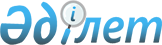 "Қазақстан Республикасының аумағын карантиндiк объектiлерден және бөтен тектi түрлерден қорғау жөнiндегi қағидаларды бекіту туралы" Қазақстан Республикасы Ауыл шаруашылығы министрінің 2015 жылғы 29 маусымдағы № 15-08/590 бұйрығына өзгеріс енгізу туралыҚазақстан Республикасы Ауыл шаруашылығы министрінің 2020 жылғы 26 мамырдағы № 186 бұйрығы. Қазақстан Республикасының Әділет министрлігінде 2020 жылғы 27 мамырда № 20732 болып тіркелді.
      БҰЙЫРАМЫН:
      1. "Қазақстан Республикасының аумағын карантиндік объектілерден және бөтен текті түрлерден қорғау жөніндегі қағидаларды бекіту туралы" Қазақстан Республикасы Ауыл шаруашылығы министрінің 2015 жылғы 29 маусымдағы № 15-08/590 бұйрығына (Нормативтік құқықтық актілерді мемлекеттік тіркеу тізілімінде № 12032 болып тіркелген, 2015 жылғы 30 қазанда "Әділет" ақпараттық-құқықтық жүйесінде жарияланған") мынадай өзгеріс енгізілсін:
      көрсетілген бұйрықпен бекітілген Қазақстан Республикасының аумағын карантиндік объектілерден және бөтен текті түрлерден қорғау жөніндегі қағидалар осы бұйрыққа қосымшаға сәйкес жаңа редакцияда жазылсын.
      2. Қазақстан Республикасы Ауыл шаруашылығы министрлігінің Ветеринариялық, фитосанитариялық және тамақ қауіпсіздігі департаменті заңнамада белгіленген тәртіппен:
      1) осы бұйрықтың Қазақстан Республикасы Әділет министрлігінде мемлекеттік тіркелуін;
      2) осы бұйрық ресми жарияланғаннан кейін оның Қазақстан Республикасы Ауыл шаруашылығы министрлігінің интернет-ресурсында орналастырылуын қамтамасыз етсін.
      3. Осы бұйрықтың орындалуын бақылау жетекшілік ететін Қазақстан Республикасының Ауыл шаруашылығы вице-министріне жүктелсін.
      4. Осы бұйрық алғашқы ресми жарияланған күнінен кейін күнтізбелік 10 (он) күн өткен соң қолданысқа енгізіледі.
       "КЕЛІСІЛДІ"
      Қазақстан Республикасы
      Қаржы министрлігі
       "КЕЛІСІЛДІ"
      Қазақстан Республикасы
      Ұлттық экономика министрлігі
       "КЕЛІСІЛДІ"
      Қазақстан Республикасы
      Цифрлық даму, инновациялар және
      аэроғарыш өнеркәсібі министрлігі
       "КЕЛІСІЛДІ"
      Қазақстан Республикасы
      Экология, геология және
      табиғи ресурстар министрлігі Қазақстан Республикасының аумағын карантиндік объектілерден және бөтен текті түрлерден қорғау жөніндегі қағидалар 1-тарау. Жалпы ережелер
      1. Осы Қазақстан Республикасының аумағын карантиндік объектілерден және бөтен текті түрлерден қорғау жөніндегі қағидалар (бұдан әрі – Қағидалар) "Өсімдіктер карантині туралы" 1999 жылғы 11 ақпандағы Қазақстан Республикасы Заңының (бұдан әрі – Заң) 7-бабы 1-тармағының 7) тармақшасына, "Рұқсаттар және хабарламалар туралы" 2014 жылғы 16 мамырдағы Қазақстан Республикасы Заңының 12-бабы 1-тармағының 4) тармақшасына және "Мемлекеттік көрсетілетін қызметтер туралы" 2013 жылғы 15 сәуірдегі Қазақстан Республикасы Заңының (бұдан әрі – Мемлекеттік көрсетілетін қызметтер туралы заң) 10-бабы 1) тармақшасына сәйкес әзірленді және Қазақстан Республикасының аумағын карантиндік объектілерден және бөтен текті түрлерден қорғау тәртібін айқындайды.
      2. Осы Қағидаларда мынадай ұғымдар пайдаланылады:
      1) алып қою актісі – Қазақстан Республикасы Ауыл шаруашылығы министрінің 2015 жылғы 3 маусымдағы № 15-4/513 бұйрығымен (Нормативтік құқықтық актілерді мемлекеттік тіркеу тізілімінде № 11753 болып тіркелген) (бұдан әрі – Бұйрық) бекітілген Карантинді объектілермен залалданған, залалсыздандыруға немесе қайта өңдеуге жатпайтын карантинге жатқызылған өнімді алып қою және жою жөніндегі қағидаларға 1-қосымшаға сәйкес нысан бойынша өсімдіктер карантині жөніндегі мемлекеттік инспектор беретін карантиндік объектілермен залалданған, залалсыздандыруға немесе қайта өңдеуге жатпайтын карантинге жатқызылған өнімді алып қою актісі;
      2) зертханалық сараптама – карантинге жатқызылған өнімнің үлгілерін, зиянкестерді, өсімдік ауруларын қоздырғыштарды және арамшөптерді олардың түрлік құрамын және карантиндік объектілерге және бөтен текті түрлерге тиесілілігін айқындау мақсатында зерттеу;
      3) залалсыздандыру – карантиндік объектілерді жоюға бағытталған карантинге жатқызылған өнімге қатысты іс-қимылдар жиынтығы;
      4) Қазақстан Республикасының аумағын карантиндік объектілерден және бөтен текті түрлерден қорғау – карантинге жатқызылған өнімді әкелу, әкету, мемлекетішілік тасымалдау және өткізу тәртібі мен рәсімдерін қамтамасыз етуге, сондай-ақ өсімдіктер карантині жөніндегі іс-шараларды өткізуге бағытталған карантиндік фитосанитариялық шаралар кешені;
      5) карантиндік фитосанитариялық сараптау – карантинге жатқызылған өнімнің (карантинге жатқызылған жүктердің, карантинге жатқызылған материалдардың, карантинге жатқызылған тауарлардың), карантиндік объектілердің және реттелетін карантинге жатпайтын зиянды организмдердің үлгілерін (сынамаларын) зерттеу және карантиндік фитосанитариялық сараптама қорытындысын беру жөніндегі рәсімдер кешені;
      6) карантинге жатқызылған өнім партиясы – бір көлік құралымен бір межелі пунктке бір алушыға жіберуге арналған карантинге жатқызылған өнім саны;
      7) карантиндік зертхана – әкелінетін және отандық карантинге жатқызылған өнім үлгілеріне карантиндік объектілерді анықтау мәніне зертханалық сараптама жүргізетін, объектілердің карантиндік және бөтен текті түрлерге тиесілілігі белгіленетін, аспаптармен және карантиндік объектілер жөніндегі әдебиетпен жабдықталған өсімдіктер карантині жөніндегі уәкілетті ұйымның стационарлық зертханасы;
      8) карантиндік тексеріп-қарау – карантинге жатқызылған өнімнің кез келген бөлігін зерттеп-қарауға, сондай-ақ карантинге жатқызылған өнімнің әртүрлі бөліктерінен үлгілерді іріктеп алуды жүзеге асыруға мүмкіндік беретін, тауарлар қаптамасын ашуға байланысты карантинге жатқызылған өнім партиясын немесе көлік құралының жүк жайын не сыйымдылықтарды, контейнерлерді және карантинге жатқызылған өнім болатын немесе болуы мүмкін өзге де орындарды көзбен зерттеп-қарау;
      9) карантиндік фитосанитариялық бақылау және қадағалау актісі –карантиндік тексеру сәтінде карантинге жатқызылған өнімнің және көлік құралының жүк жайының карантиндік жай-күйі туралы куәландыратын, өсімдіктер карантині жөніндегі мемлекеттік инспектор осы Қағидаларға 1-қосымшаға сәйкес нысан бойынша беретін құжат;
      10) карантинге жатқызылған өнімді қайтару актісі – әкелуге жатпайтын импорттық карантинге жатқызылған өнімді қайтару жөнінде немесе карантинге жатқызылған өнімді тасымалдаушы карантинге жатқызылған өнімді өсімдіктер карантині жөніндегі бақылау мен қадағалауға көрсетуден бас тартқан жағдайда, өсімдіктер карантині жөніндегі мемлекеттік инспектор осы Қағидаларға 2-қосымшаға сәйкес нысан бойынша беретін құжат;
      11) карантиндік хабарлама – өсімдіктер карантині жөніндегі уәкілетті органды алдағы уақытта карантинге жатқызылған өнімнің келіп түсетіні, оның жай-күйі және (немесе) оның межелі пунктінде егжей-тегжейлі тексеріп қарау қажеттігі туралы хабардар ететін құжат;
      12) карантиндік қарап-тексеру – ыдысты, ораманы ашпастан және үлгілерді іріктеп алмастан карантинге жатқызылған өнімді, оның ішінде көлік құралдарын (көлік құралдарының кабиналарын, салондарын, багаж және жүк бөлімшелерін, контейнерлерді), жеке тұлғалардың қол жүгі мен багажын көзбен зерттеп-қарау;
      13) мөртаңба – өсімдіктер карантині жөніндегі мемлекеттік инспектордың қолтаңбасын және келу орындары мен жеткізу орындарында жүргізілген карантиндік фитосанитариялық бақылау мен қадағалауды жүзеге асыру нәтижелері бойынша қабылданған шешімді растау үшін карантиндік, фитосанитариялық сертификаттарда, көліктік (тасымалдау) құжаттарда және карантиндік фитосанитариялық бақылау және қадағалау актілеріне қоятын мөр;
      14) өсімдіктер карантині жөніндегі мемлекеттік инспектор – мемлекеттік карантиндік фитосанитариялық бақылау және қадағалауды тікелей жүзеге асыратын өсімдіктер карантині жөніндегі уәкілетті орган ведомствосының немесе оның аумақтық бөлімшесінің лауазымды адамы;
      15) өсімдіктер – тұқымдарды қоса алғанда, тірі өсімдіктер және олардың бөліктері;
      16) өсімдік салымдары – почта жөнелтімдеріндегі, жолаушылардың қол жүгіндегі және багажындағы өсімдіктер карантині жөніндегі бақылау мен қадағалауға жататын өсімдіктен алынатын өнім;
      17) өсімдіктердің сыртқы карантині – карантиндік объектілер мен бөтен текті түрлердің карантинге жатқызылған өніммен бірге импортталатын аумақтан әкелінуін және экспортталатын аумақтан әкетілуін болдырмауға бағытталған өсімдіктер карантині;
      18) өсімдіктен алынатын өнім – өзінің табиғаты және (немесе) өңдеу тәсілі бойынша карантиндік объектілердің Қазақстан Республикасының аумағына ену және (немесе) онда таралу қаупін төндіретін өңделмеген өсімдіктен алынатын материал (шикізат);
      19) өсімдіктердің ішкі карантині – карантиндік объектілердің Қазақстан Республикасының ішінде таралуының алдын алуға, карантиндік объектілердің ошақтарын уақтылы анықтауға, оқшаулауға және жоюға бағытталған өсімдіктер карантині;
      20) өсімдіктер карантині жөніндегі уәкілетті орган (бұдан әрі – уәкілетті орган) – өсімдіктер карантині саласындағы басшылықты және салааралық үйлестіруді жүзеге асыратын орталық атқарушы орган;
      21) өсімдіктер карантині жөніндегі уәкілетті ұйым – Қазақстан Республикасы Үкіметінің шешімімен құрылған, Қазақстан Республикасының заңнамасына сәйкес функцияларды жүзеге асыратын ұйым;
      22) транзит елі – карантинге жатқызылған өнім сақталмай, бөліктерге бөлінбей, қайта оралмай өтетін және осы елде карантиндік объектілермен залалдану қатеріне ұшырамайтын ел.
      3. Өсімдіктер карантині жөніндегі іс-шараларды жүргізу Қазақстан Республикасының аумағын карантиндік объектілерден қорғауға, оларды анықтауға, оқшаулауға және жоюға, залалданған карантинге жатқызылған өнімді залалсыздандыруға, техникалық қайта өңдеуге, тазалауға және жоюға, үй-жайлар мен көлік құралдарын залалсыздандыруға және тазалауға, карантинге жатқызылған өнімді қайтаруға, өсімдіктер карантині саласындағы заңнаманың сақталуын бақылау мен қадағалауды жүзеге асыруға бағытталған.
      4. Өсімдіктер карантині жөніндегі іс-шаралар:
      ауыл шаруашылығы, орман және сәндік дақылдардың себілетін және отырғызылатын материалына, өсімдіктерге және олардың бөліктеріне (қалемшелер, баданалар, түйнектер, жемістер), сондай-ақ карантиндік объектілерді тасымалдаушы болуы мүмкін басқа да өсімдіктен алынатын кез келген өнімге;
      өсiмдiктер ауруларын қоздырушылары - тiрi саңырауқұлақтар, вирустар, бактериялар өсiмдерiне, сондай-ақ нематодаларға, кенелер мен жәндіктерге;
      жәндіктердің, өсімдіктер ауруларын қоздырушылардың коллекцияларына, гербарийлерге және тұқымдар коллекцияларына;
      карантиндiк объектiлердi тасымалдағыштар болуы мүмкiн ауыл шаруашылығы машиналарына және топырақ өңдеуге арналған құралдарға, көлiк құралдарына, ыдыстың барлық түріне, буып-түю материалдарына, өсiмдiк материалдарынан жасалған өнеркәсiп тауарлары мен бұйымдарына, топырақ құймалары мен үлгiлерiне;
      почта жөнелтімдеріндегі, жолаушылардың қол жүгі мен багажындағы өсімдік салымдарына;
      басқа мемлекеттерден немесе карантиндік аймақтардан келген көлік құралдарына;
      өсімдіктен алынатын өнімді өңдіретін, дайындайтын, жинайтын, өңдейтін және өткізетін ұйымдардың, шаруа (фермер), үй жанындағы және саяжай шаруашылықтарының аумағына және үй-жайларына;
      ауыл шаруашылығына және басқа мақсатқа арналған жерлерге, сондай-ақ орман, су қоры жерлеріне;
      ішкі сауда объектілері, теміржол вокзалдары, автовокзалдар, өзен порттары, айлақтар, почта операторларының өндірістік объектілеріне;
      жергілікті атқарушы органдардың Қазақстан Республикасының өсімдіктер карантині саласындағы заңнамасын сақтауына қолданылады.
      5. Қызметі өсімдіктен алынатын өнімді өндіруге, дайындауға, өткізуге, тасымалдауға байланысты жеке адамдар, ұйымдардың басшылары осы ұйымдарда карантиндік фитосанитариялық іс-шаралардың орындалуына жауапты адамдарды айқындайды және олардың жұмыс істеуіне жағдайлар жасайды. 2-тарау. Қазақстан Республикасы аумағын карантиндік және бөтен текті түрлерден қорғау тәртібі 1-параграф. Карантинге жатқызылған өнімді әкелу кезіндегі қорғау (өсімдіктердің сыртқы карантині)
      6. Жеткізуші карантинге жатқызылған өнімді Қазақстан Республикасының аумағына жеткізуге шарт жасасқан кезде уәкілетті органнан карантиндік объектілерді әкелудің алдын алу жөніндегі карантиндік фитосанитариялық талаптар, карантиндік фитосанитариялық шаралар туралы қажетті ақпаратты алады және Еуразиялық Экономикалық Комиссия Кеңесінің 2016 жылғы 30 қарашадағы № 157 шешімімен бекітілген Еуразиялық экономикалық одақтың кедендік шекарасындағы және кедендік аумағындағы карантинге жатқызылған өнімге және карантинге жатқызылған объектілерге қойылатын бірыңғай карантиндік фитосанитариялық талаптармен (бұдан әрі – Бірыңғай карантиндік фитосанитариялық талаптар) айқындалған әкелу шарттарының орындалуын қамтамасыз етеді.
      7. Карантинге жатқызылған өнімді Қазақстан Республикасына әкелу, Қазақстан Республикасының аумағы бойынша транзиттің басталуы мен аяқталуы фитосанитариялық бақылау бекеттері арқылы ғана жүзеге асырылады.
      8. Карантинге жатқызылған өнім, сондай-ақ көлік құралдары Қазақстан Республикасы Ауыл шаруашылығы министрінің 2015 жылғы 30 наурыздағы № 4-4/282 бұйрығымен (Нормативтік құқықтық актілерді мемлекеттік тіркеу тізілімінде № 11739 болып тіркелген) бекітілген өсімдіктер карантині жөніндегі іс-шаралар белгіленетін және жүзеге асырылатын карантиндік объектілер мен бөтен текті түрлердің тізбесіне (бұдан әрі – Тізбе) сәйкес Қазақстан Республикасының карантиндік объектілерден және бөтен текті түрлерден таза аумағына әкелінеді.
      Фитосанитариялық бақылау бекеттерінде әкелінетін, әкетілетін және транзиттік карантинге жатқызылған өнімге бастапқы карантиндік фитосанитариялық бақылау және қадағалау жүргізіледі.
      Карантинге жатқызылған өнімнің межелі пункттерінде қайталама карантиндік фитосанитариялық бақылау және қадағалау жүргізіледі.
      Қажет болған жағдайда, карантиндік фитосанитариялық бақылау және қадағалау жүргізу кезінде карантинге жатқызылған өнімнің аумағы мен шыққан жерінің, межелі пунктінің, сондай-ақ карантиндік объектілерден және (немесе) бөтен текті түрлерден таза немесе олардың таралуы шектеулі аймақтардың, орындардың, өндіріс учаскелерінің фитосанитариялық сипаттамасы ескеріле отырып, карантиндік фитосанитариялық сараптама және (немесе) зертханалық сараптама жүргізу үшін үлгілер іріктеледі.
      Морфологиялық белгілері бойынша карантиндік объектілерге, бөтен текті түрлерге, өсімдік ауруларының белгілеріне ұқсас организмдер, карантинге жатқызылған өнімнің карантиндік объектілермен және бөтен текті түрлермен зақымдану белгілері анықталған жағдайда, өсімдіктер карантині жөніндегі мемлекеттік инспектор зиянкестердің, өсімдік ауруларының және арамшөптердің түрлік құрамын анықтау үшін үлгілерді зертханалық сараптамаға жібереді және бұл өнімді пайдалану шарттары туралы жазылған карантиндік фитосанитариялық бақылау мен қадағалау бойынша акті жасайды.
      Іріктеліп алынған үлгілерді тасымалдау үшін тиісті сыйымдылығы, герметикалық жабылатын тығыны немесе қақпағы бар шыны немесе синтетикалық материалдардан жасалған ыдыстар не полимерлі материалдардан жасалған пакеттер не пергамент қағазы қолданылады.
      Өнімнің үлгісімен жанасатын орауға арналған материалдар су өткізбейтін және майға төзімді, ерімейтін және сіңірмейтін, іріктелген үлгінің бүтіндігін қамтамасыз ететін болуы тиіс.
      Зерттеуге іріктелген сынамаларды құрғақ таза шыны, полиэтиленді ыдысқа, біржолғы түтіктерге немесе полиэтиленнен, қағаздан жасалған қаптарға салады.
      Шыны, полиэтиленді ыдыстарды, түтіктерді, қаптарды пергамент қағазға орайды, жіппен байлайды немесе тығыз бекітіп тастайды. Әр үлгі мөрленеді.
      Мөрлегеннен кейін өсімдіктер карантині жөніндегі мемлекеттік инспектор карантиндік зертханаға тасымалдау кезінде олардың өзара араласуын, шашылуын және мөрдің бедерін бүлдірмей үлгілерге қол жеткізу мүмкіндігін болдырмау мақсатында үлгінің оқшауланғанына, іріктелген сынамалардың бүтіндігі қамтамасыз етілгеніне көз жеткізеді.
      Әр үлгі осы Қағидаларға 3-қосымшаға сәйкес нысан бойынша өсімдіктер карантині жөніндегі мемлекеттік инспектор толтыратын жапсырмамен (зерттеулердің соңына дейін сақталады) жабдықталады.
      9. Әкелінетін карантинге жатқызылған өнім Қазақстан Республикасының аумағында жабық немесе изотермиялық, жарамды және пломбаланған контейнерлерде, герметикалық орамдарда, вагондарда, автофургондарда, авторефрижераторларда және жүк көлік құралдарының басқа да түрлерінде тасымалданады.
      Карантинге жатқызылған өнімнің иеленушісі облыстың (республикалық маңызы бар қаланың, астананың, ауданның, облыстық маңызы бар қаланың) уәкілетті орган ведомствосының аумақтық бөлімшесін (бұдан әрі – аумақтық бөлімше (көрсетілетін қызметті беруші)) карантинге жатқызылған өнімнің келгені туралы кез келген қолжетімді әдіспен хабардар етеді және келген күннен кейінгі бір жұмыс күнінен кешіктірмей жеткізу, межелі орнында карантиндік фитосанитариялық бақылау және қадағалауды жүзеге асыру үшін карантинге жатқызылған өнімді көрсетеді.
      10. Карантиндік объектілер және бөтен текті түрлермен залалданудың жасырын нысаны бар карантинге жатқызылған өнім интродукциялық-карантиндік питомниктерде:
      себу мен отырғызу материалының үлгілерін, оның ішінде ғылыми-селекциялық және сорттық сынау мақсаттары үшін;
      ғылыми-зерттеу мекемелері және ботаникалық бақтар арасында алмасу тәртібімен себу мен отырғызу материалының үлгілерін міндетті тексеру шартымен әкелінеді.
      11. Заңның 13-бабы 2-1-тармағының 1) тармақшасына сәйкес экспорттаушы елдердің ұлттық карантин қызметтерінің фитосанитариялық сертификатын көрсетпей жоғары фитосанитариялық тәуекелді карантинге жатқызылған өнімдерді әкелуге тыйым салынады.
      12. Межелі пунктерде, уақытша сақтау орындарында, кедендік бақылау аймақтарында немесе Еуразиялық экономикалық одақтың кедендік шекарасымен тұспа-тұс келетін Қазақстан Республикасының Мемлекеттік шекарасы арқылы өткізу пункттерінде әкелінетін карантинге жатқызылған өнімді кедендік тазарту және кедендік құжаттарды ресімдеуді өсімдіктер карантині жөніндегі мемлекеттік инспектор осы Қағидаларға 4-қосымшаға сәйкес нысан бойынша фитосанитариялық сертификаттарда, тауар-көлік құжаттарында және карантиндік фитосанитариялық бақылау және қадағалау актісінде карантиндік фитосанитариялық бақылаудан және қадағалаудан өткені туралы тиісті мөртаңба қоя отырып, қайталама карантиндік фитосанитариялық бақылау және қадағалау жүргізгеннен кейін жүзеге асырады.
      13. Фитосанитариялық бақылау бекеттерінде карантинге жатқызылған өнімді өсімдіктер карантині саласындағы мемлекеттік карантиндік фитосанитариялық бақылау және қадағалауды аумақтық бөлімшенің (көрсетілетін қызметті беруші) фитосанитариялық бақылау бекеттерінің өсімдіктер карантині жөніндегі мемлекеттік инспекторлары жүзеге асырады.
      14. Фитосанитариялық бақылау бекеттерінде, межелі орындарда, уақытша сақтау орындарында немесе Еуразиялық экономикалық одақтың кедендік заңнамасына және (немесе) Қазақстан Республикасының заңнамасына сәйкес анықталған жеткізу орындарындағы кедендік бақылау аумақтарында карантинге жатқызылған өнімді өсімдіктер карантині саласындағы мемлекеттік карантиндік фитосанитариялық бақылау және қадағалау, сондай-ақ жете тексеру карантинге жатқызылған өнімді тиісті карантиндік фитосанитариялық бақылау және қадағалау актісін ресімдей отырып, кедендік тазалауға дейін жүзеге асырылады.
      15. Өсімдіктер карантині жөніндегі мемлекеттік инспектор карантинге жатқызылған өнім иеленушілерге Қазақстан Республикасының өсімдіктер карантині саласындағы заңнамасын түсіндіреді, әкелінетін карантинге жатқызылған өнімнің Бірыңғай карантиндік фитосанитариялық талаптарға сәйкестігін тексереді, фитосанитариялық тәуекелі жоғары карантинге жатқызылған өнімге фитосанитариялық сертификаттың болуын белгілейді, көлікке, карантинге жатқызылған өнімге сыртқы тексеру жүргізеді.
      16. Егер тасымалдаушы карантинге жатқызылған өнімді мемлекеттік карантиндік фитосанитариялық бақылау және қадағалау жүргізу үшін көрсетуден бас тартса, онда ол экспорттаушы елге оның иеленушісінің қаражаты есебінен қайтарылуға жатады, бұл туралы өсімдіктер карантині жөніндегі мемлекеттік инспектор карантинге жатқызылған өнімді қайтару актісін жасайды, карантинге жатқызылған өнімді экспорттаушы елге қайтаруды жүзеге асыру кезінде тиісті аумақтық бөлімшені (көрсетілетін қызметті берушіні), Қазақстан Республикасының шекара органдарын және мемлекеттік кірістер органдарын хабардар етеді.
      17. Карантиндік объектілерді сол жерде айқындау мүмкін болмаған жағдайда, үлгілер мен объектілер объектілердің карантиндік түрлерге түрлік тиесілілігін растау үшін уәкілетті ұйымға жіберіледі.
      Карантинге жатқызылған өнімді алып қоюды (оның ішінде почта жөнелтімдерінен, қол жүгінен және багаждан) өсімдіктер карантині жөніндегі мемлекеттік инспектор немесе автомобиль өткізу пунктіндегі уәкілетті адам жүзеге асырады, ол туралы алып қою актісі жасалады.
      18. Карантинге жатқызылған өнім карантиндік тексеруден өткеннен және өсімдіктер карантині жөніндегі қажетті іс-шаралар жүргізілгеннен кейін өсімдіктер карантині жөніндегі мемлекеттік инспектор ілеспе тауарлық-көлік құжаттарына осы Қағидаларға 4-қосымшаға сәйкес нысан бойынша карантиндік фитосанитариялық бақылаудан және қадағалаудан өткені туралы тиісті мөртабан қояды және карантиндік фитосанитариялық бақылау және қадағалау актісін иеленушіге береді.
      Фитосанитариялық бақылау бекеттерінде карантинге жатқызылған өнімдермен жүргізілетін жүк операцияларын (бір көлік құралынан басқа көлік құралына қайта тиеуді) өсімдіктер карантині жөніндегі фитосанитариялық бақылау және қадағалау өткізілгеннен кейін өсімдіктер карантині жөніндегі мемлекеттік инспектордың рұқсаты бойынша оның иеленушілері жүргізеді.
      Өсімдіктер карантині саласындағы заңнаманы бұзушылықтар болмаған жағдайда, карантиндік фитосанитариялық бақылау және қадағалау актісі 1 (бір) жұмыс күні ішінде ресімделеді.
      19. Карантинге жатқызылған өнімді және көлік құралдарын қайталама карантиндік фитосанитариялық бақылау және қадағалау Заңның 7-бабы 1-тармағының 24) тармақшасына сәйкес жүргізіледі.
      Карантинге жатқызылған өнімнің межелі пунктінде кедендік ресімдеуді аяқтау үшін талдау мен сараптауға үлгілерді іріктеуді өсімдіктер карантині жөніндегі мемлекеттік инспектор жүзеге асырады. Морфологиялық белгілері бойынша карантиндік объектілерге, бөтен текті түрлерге ұқсас организмдер, өсімдіктер ауруларының белгілері, карантинге жатқызылған өнімдердің карантиндік объектілермен, бөтен текті түрлермен залалдану белгілері анықталған кезде, үлгілер зиянкестердің, өсімдіктер ауруларының және арамшөптердің түрлік құрамын анықтау үшін зертханалық сараптамаға жіберіледі, олардың нәтижелері бойынша осы өнімді пайдалану шарттарын жаза отырып, карантиндік фитосанитариялық бақылау және қадағалау актісі жасалады.
      Объектілердің карантиндік түрлерге тиесілілігін өсімдіктер карантині жөніндегі уәкілетті ұйым растайды.
      Зертханалық сараптама куәлігін бере отырып, карантиндік объектілердің түрлік құрамын айқындау мерзімдері осы Қағидаларға 5-қосымшаға сәйкес айқындалады. 2-параграф. Уақытша карантиндік фитосанитариялық шаралар
      20. Уәкілетті органның ведомствосы мынадай жағдайларда уақытша карантиндік фитосанитариялық шараларды енгізеді:
      1) Қазақстан Республикасының аумағында карантиндік фитосанитариялық жағдайдың нашарлауы;
      2) тиісті халықаралық ұйымдардан, Еуразиялық экономикалық одаққа мүше мемлекеттерден және (немесе) үшінші елдерден қабылданатын карантиндік фитосанитариялық шаралар туралы ақпараттың алынуы;
      3) егер карантиндік фитосанитариялық шараларды қолданудың тиісті ғылыми негіздемесі жеткіліксіз болып табылса немесе оны қажетті мерзімдерде ұсынуға мүмкіндік болмаса;
      4) үшінші елдерден әкелінетін карантинге жатқызылған өнімде (карантинге жатқызылған жүктерде, карантинге жатқызылған материалдарда, карантинге жатқызылған тауарларда) карантиндік объектілердің жүйелі түрде анықталуы.
      21. Уәкілетті органның ведомствосы мыналардың негізінде енгізілген уақытша карантиндік фитосанитариялық шаралардың күшін жою туралы шешім қабылдайды:
      1) уақытша карантиндік фитосанитариялық шараларды енгізуге ықпал еткен себептер мен жағдайларды жою туралы экспорттаушы елдің өсімдіктер карантині жөніндегі ұлттық қызметінен келіп түскен ақпараттың мақұлдануы;
      2) енгізілген уақытша карантиндік фитосанитариялық шаралардың күші жойылған жағдайда, экспорттаушы елдің өсімдіктер карантині жөніндегі ұлттық қызметінің кепілдігімен енгізілген уақытша карантиндік фитосанитариялық шараларды жою туралы, карантиндік фитосанитариялық шаралар мен талаптарды бұзу фактілеріне жол бермеу туралы сұранымның мақұлдануы;
      3) фитосанитариялық тәуекелді талдау негізінде карантиндік фитосанитариялық шараларды және (немесе) карантиндік фитосанитариялық талаптардың қайта қаралуы;
      4) экспорттаушы елдің өсімдіктер карантинін қамтамасыз ету жүйесі аудитінің және (немесе) өндіріс аймақтарын, орындарын, учаскелерін инспекциялау нәтижелері. 3-параграф. Карантинге жатқызылған өнімді шығару
      22. Карантинге жатқызылған өнімді Қазақстан Республикасынан тыс жерлерге әкету Қазақстан Республикасының өсімдіктер карантині саласындағы халықаралық шарттарында, сондай-ақ импорттаушы елдің өсімдіктер карантині жөніндегі ұлттық қызметтерінің талаптарында көзделген жағдайларда жүзеге асырылады.
      23. Заңның және осы Қағидалардың талаптары сақталған кезде карантинге жатқызылған өнімді Қазақстан Республикасынан тыс жерлерге әкетуге импорттаушы елдің карантиндік фитосанитариялық талаптарына сәйкес тиісті аумақтық бөлімше (көрсетілетін қызметті беруші) беретін осы Қағидаларға 6-қосымшаға сәйкес нысан бойынша фитосанитариялық сертификат болған кезде рұқсат етіледі.
      24. Қазақстан Республикасының аумағынан тыс жерлерге әкетілетін карантинге жатқызылған өнімнің карантиндік жай-күйінің карантиндік фитосанитариялық талаптарға сәйкестігін бастапқы тиеп-жөнелту орындарында және қайталама - теңіз және өзен порттарында (айлақтарында), әуежайларда, темір жол станцияларында, почта операторларының өндірістік объектілерінде, ішкі сауда объектілерінде, автовокзалдарда (автостанцияларда) және экспорттық партияларды қайта тиеу (қалыптастыру) кезінде өзге де объектілерде импорттаушы елдің өсімдіктер карантині жөніндегі мемлекеттік инспекторлары куәландырады.
      Морфологиялық белгілері бойынша карантиндік объектілерге, бөтен текті түрлерге ұқсас организмдер, өсімдіктер ауруларының белгілері, карантинге жатқызылған өнімдердің карантиндік объектілермен, бөтен текті түрлермен залалдану белгілері анықталған кезде, үлгілер зиянкестердің, өсімдіктер ауруларының және арамшөптердің түрлік құрамын анықтау үшін зертханалық сараптамаға жіберіледі, олардың нәтижелері бойынша осы өнімді пайдалану шарттарын жаза отырып, карантиндік фитосанитариялық бақылау және қадағалау актісі жасалады.
      Жүкті қайта тиемей әкету кезiнде шекаралық пунктте және фитосанитариялық бақылау бекетінде тиеп-жөнелту орнынан берiлген фитосанитариялық сертификаттың дұрыс ресiмделуiн ғана қадағалау жүзеге асырылады.
      25. Карантинге жатқызылған өнімді Қазақстан Республикасынан тыс жерлерге әкетуге фитосанитариялық сертификат алу үшін жеке немесе заңды тұлға (бұдан әрі – көрсетілетін қызметті алушы) "электрондық үкіметтің" www.egov.kz веб-порталы (бұдан әрі – портал) арқылы не аумақтық бөлімшенің (көрсетілетін қызметті берушінің) кеңсесі арқылы не "Азаматтарға арналған үкімет" мемлекеттік корпорациясы (бұдан әрі – Мемлекеттік корпорация) арқылы тиісті аумақтық бөлімшеге жүгінеді және мыналарды ұсынады:
      1) осы Қағидаларға 7-қосымшаға сәйкес нысан бойынша карантинге жатқызылған өнімді Қазақстан Республикасынан тыс жерлерге әкетуге фитосанитариялық сертификат алуға арналған өтініш;
      2) көрсетілетін қызметті алушы өкілінің жеке басын куәландыратын құжат және (немесе) өкілеттігін куәландыратын құжат (аумақтық бөлімшенің (көрсетілетін қызметті берушінің) кеңсесіне және Мемлекеттік корпорацияға жүгінген кезде жеке басын сәйкестендіру үшін талап етіледі).
      Портал арқылы жүгінген кезде жеке тұлғаның жеке басын куәландыратын құжат туралы, заңды тұлғаны тіркеу (қайта тіркеу), дара кәсіпкерді тіркеу туралы не дара кәсіпкер ретінде қызметін бастағаны туралы мәліметтерді аумақтық бөлімше (көрсетілетін қызметті беруші) және көрсетілетін қызметті алушы "электрондық үкіметтің" шлюзі арқылы тиісті мемлекеттік ақпараттық жүйелерден алады.
      Процестің сипаттамасын, нысанын, мазмұны мен нәтижесін, сондай-ақ өзге де мәліметтерді қамтитын карантинге жатқызылған өнімді Қазақстан Республикасынан тыс жерлерге әкетуге фитосанитариялық сертификат беруге қойылатын негізгі талаптардың тізбесі осы Қағидаларға 8-қосымшаға сәйкес "Карантинге жатқызылған өнімді Қазақстан Республикасынан тыс жерлерге әкетуге фитосанитариялық сертификат беру" мемлекеттік көрсетілетін қызмет стандартында баяндалған.
      26. Фитосанитариялық сертификат немесе оны беруден уәжді бас тарту өтініш берілген күннен бастап 3 (үш) жұмыс күнінен аспайтын мерзімде қағаз нысанда ресімделеді.
      Мемлекеттік корпорацияға жүгінген кезде өтінішті қабылдау күні мемлекеттік қызмет көрсету мерзіміне кірмейді.
      27. Көрсетілетін қызметті алушы аумақтық бөлімшенің (көрсетілетін қызметті берушінің) кеңсесіне не порталға жүгінген кезде:
      1) аумақтық бөлімше (көрсетілетін қызметті беруші) кеңсесінің қызметкері карантинге жатқызылған өнімді Қазақстан Республикасынан тыс жерлерге әкетуге фитосанитариялық сертификат беруге арналған өтінішті келіп түскен күні тіркейді және оны аумақтық бөлімшенің (көрсетілетін қызметті берушінің) басшысына қарауға береді, ол өсімдіктер карантині жөніндегі жауапты мемлекеттік инспекторды тағайындайды;
      2) өсімдіктер карантині жөніндегі жауапты мемлекеттік инспектор:
      өтініш келіп түскен күннен бастап 2 (екі) жұмыс күні ішінде ұсынылған құжаттар мен өтініште қамтылған мәліметтердің толықтығын және дұрыстығын қарайды;
      карантинге жатқызылған өнімнің фитосанитариялық жай-күйін анықтау үшін қажет болған жағдайда, көрсетілетін қызметті алушының қатысуымен үлгілерді іріктей отырып, карантинге жатқызылған өнімді тексеріп қарауға барады;
      карантинге жатқызылған өнімді тексеріп қарау негізінде 1 (бір) жұмыс күні ішінде карантиндік фитосанитариялық бақылау және қадағалау актісін ресімдейді;
      карантиндік фитосанитариялық бақылау және қадағалау актісінің негізінде "e-Agriculture" агроөнеркәсіптік кешен салаларын басқарудың бірыңғай автоматтандырылған жүйесін (бұдан әрі – ББАЖ АЖ) пайдалана отырып, осы Қағидаларға 6-қосымшаға сәйкес нысан бойынша фитосанитариялық сертификатты немесе оны беруден уәжді бас тартуды ресімдейді.
      дайындалған фитосанитариялық сертификатты немесе оны беруден уәжді бас тартуды аумақтық бөлімшенің (көрсетілетін қызметті берушінің) кеңсесіне береді;
      3) аумақтық бөлімшенің (көрсетілетін қызметті берушінің) кеңсесі дайындалған фитосанитариялық сертификатты немесе оны беруден уәжді бас тартуды тіркейді және көрсетілетін қызметті алушыға береді.
      28. Фитосанитариялық сертификатты немесе оны беруден уәжді бас тартуды ресімдеу өтінішке карантинге жатқызылған өнімнің мәлімделген партиясының межелі елдің карантиндік фитосанитариялық талаптарына сәйкестігін растайтын осы Қағидаларға 9-қосымшаға сәйкес нысан бойынша өтініш берілген күнге дейін 7 (жеті) күнтізбелік күннен асырмай берілген карантиндік фитосанитариялық сараптама қорытындысы қоса берілген карантинге жатқызылған жылдам бұзылатын өнімді (жемістер, жидектер, көкөністер, бақша дақылдары) Қазақстан Республикасының аумағынан әкету үшін фитосанитариялық сертификат беруге арналған өтініш келіп түскен кезде 3 (үш) жұмыс сағаты ішінде жүзеге асырылады.
      Карантинге жатқызылған өнімнің мәлімделген партиясының межелі елдің карантиндік фитосанитариялық талаптарына сәйкестігін растайтын осы Қағидаларға 9-қосымшаға сәйкес нысан бойынша өтініш берілген күнге дейін 7 (жеті) күнтізбелік күннен асырмай берілген карантиндік фитосанитариялық сараптама қорытындысы қоса берілген өтініш келіп түскен кезде аумақтық бөлімшенің (көрсетілетін қызметті берушінің) кеңсесі оларды тіркейді және аумақтық бөлімшенің (көрсетілетін қызметті берушінің) басшысына қарауға береді, ол өсімдіктер карантині жөніндегі жауапты мемлекеттік инспекторды тағайындайды.
      Өсімдіктер карантині жөніндегі жауапты мемлекеттік инспектор ұсынылған құжаттар мен өтініште қамтылған мәліметтердің толықтығын және дұрыстығын қарайды және ұсынылған құжаттар мен өтініште қамтылған мәліметтердің толық еместігі және дұрыс еместігі фактісі және қолданылу мерзімі өткен құжаттардың ұсынылуы анықталған жағдайда, өтінішті одан әрі қараудан уәжді бас тарту береді.
      Өсімдіктер карантині жөніндегі жауапты мемлекеттік инспектор карантинге жатқызылған өнімнің мәлімделген партиясының межелі елдің карантиндік фитосанитариялық талаптарына сәйкестігін растайтын осы Қағидаларға 9-қосымшаға сәйкес нысан бойынша өтініш берілген күнге дейін 7 (жеті) күнтізбелік күннен асырмай берілген карантиндік фитосанитариялық сараптама қорытындысы қоса берілген, келіп түскен өтініштің негізінде Қазақстан Республикасы аумағынан тыс жерлерге әкетілетін жылдам бұзылатын карантинге жатқызылған өнімге (жемістер, жидектер, көкөністер, бақша дақылдары) ББАЖ АЖ-ны пайдалана отырып, фитосанитариялық сертификатты немесе оны беруден уәжді бас тартуды ресімдейді.
      29. Көрсетілетін қызметті алушы Мемлекеттік корпорацияға жүгінген жағдайда:
      1) Мемлекеттік корпорация қызметкері өтініштің дұрыс толтырылуын тексереді.
      Көрсетілетін қызметті алушы құжаттар топтамасын толық ұсынбаған жағдайда, Мемлекеттік корпорация қызметкері өтінішті қабылдаудан бас тартады және жоқ құжатты көрсете отырып, қолхат береді;
      2) барлық қажетті құжаттар ұсынылған кезде Мемлекеттік корпорация қызметкері оларды "Халыққа қызмет көрсету орталықтарына арналған интеграцияланған ақпараттық жүйе" ақпараттық жүйесінде (бұдан әрі – ХҚО ИАЖ) тіркейді;
      3) көрсетілетін қызметті алушының жеке басын сәйкестендіргеннен кейін көрсетілетін қызметті алушы туралы тиісті ақпарат және берілген құжаттардың тізімі ХҚО ИАЖ-ға енгізіледі және ББАЖ АЖ-ға жіберіледі және көрсетілетін қызметті алушыға тиісті құжаттардың қабылданғаны туралы қолхат беріледі.
      Фитосанитариялық сертификаттарды аумақтық бөлімшенің (көрсетілетін қызметті берушінің) кеңсесі Мемлекеттік корпорацияға жібереді.
      Мемлекеттік корпорация қолхатта көрсетілген мерзімде көрсетілетін қызметті алушыға мемлекеттік қызмет көрсету нәтижесін береді.
      Көрсетілетін қызметті алушы көрсетілген мерзімде мемлекеттік көрсетілетін қызметтің нәтижесін алуға келмеген жағдайда, Мемлекеттік корпорация оның 1 (бір) ай сақталуын қамтамасыз етеді, одан кейін оны аумақтық бөлімшеге (көрсетілетін қызметті алушыға) береді.
      30. Фитосанитариялық сертификат өсімдіктер карантині жөніндегі мемлекеттік инспектордың жеке қолы мен мөрі (мөртабан) қойылып беріледі және куәландырылады.
      Фитосанитариялық сертификат карантинге жатқызылған өнімнің әрбір партиясына беріледі және оның карантиндік жай-күйін куәландырады, жүргізілген залалсыздандыру, осы өнімді жеткізу жөніндегі басқа да қосымша карантиндік фитосанитариялық талаптардың орындалуы туралы мәліметтерді қамтиды.
      31. Фитосанитариялық сертификатты беруден уәжді бас тартуға мыналар негіз болып табылады:
      1) Қағидалардың 28-тармағына сәйкес фитосанитариялық сертификатты ресімдеу жағдайларын қоспағанда, көрсетілетін қызметті алушының әкетілетін карантинге жатқызылған өнімді жете тексеруге ұсынбауы;
      2) импорттаушы елдің (экспорт кезінде) талаптарымен карантинге жатқызылған өнімде анықталған карантиндік объектілердің болуы рұқсат етілетін жағдайларды қоспағанда, карантинге жатқызылған өнімде карантиндік объектілердің анықталуы;
      3) импорттаушы елдің (экспорт кезінде) талаптарына сәйкессіздіктің анықталуы;
      4) Еуразиялық экономикалық одаққа мүше мемлекеттің уәкілетті органының лауазымды адамына карантинге жатқызылған өнімнің келуі туралы бірнеше рет (екі және одан көп рет) хабарламау және жете тексеруге ұсынбау бұл межелі орынның өзгеру жағдайын қоспағанда, Еуразиялық экономикалық одаққа мүше мемлекеттің тиісті мемлекеттік уәкілетті органынан ақпарат алынғаннан кейін отыз күнтізбелік күн ішінде фитосанитариялық сертификатты беруден бас тартуға негіз болып табылады;
      5) көрсетілетін қызметті алушы фитосанитариялық сертификатты алу үшін ұсынған құжаттардың және (немесе) олардағы деректердің (мәліметтердің) дұрыс еместігінің анықталуы;
      6) көрсетілетін қызметті алушының және (немесе) фитосанитариялық сертификатты беру үшін қажетті ұсынылған материалдардың, карантинге жатқызылған өнімнің, деректердің және мәліметтердің осы Қағидаларда белгіленген талаптарға сәйкес келмеуі;
      7) көрсетілетін қызметті алушыға қатысты фитосанитариялық сертификатты алумен байланысты оның қызметіне немесе жекелеген қызмет түрлеріне тыйым салу туралы соттың заңды күшіне енген шешімінің (үкімінің) болуы.
      32. Фитосанитариялық сертификаттың түпнұсқасы карантинге жатқызылған өнімді жөнелтушіге беріледі, көшірмесі аумақтық бөлімшенің (көрсетілетін қызметті берушінің) іс қағазында сақталады. 4-параграф. Қазақстан Республикасының аумағына карантиндік объектілерді (карантиндік зиянды организмдерді) ғылыми-зерттеу мақсаттарында әкелу
      33. Тізбеге сәйкес карантиндік объектілерді (карантиндік зиянды организмдерді) ғылыми-зерттеу мақсатында әкелу карантинге жатқызылған объект орналасқан тиісті аумақтық бөлімше (көрсетілетін қызметті беруші) беретін осы Қағидаларға 10-қосымшаға сәйкес нысан бойынша ғылыми-зерттеу мақсатында карантиндік объектілерді әкелуге келісім-хат негізінде жүзеге асырылады.
      34. Көрсетілетін қызметті алушы ғылыми-зерттеу мақсатында карантиндік объектілерді (карантиндік зиянды организмдерді) әкелуге келісім алу үшін портал арқылы осы Қағидаларға 11-қосымшаға сәйкес нысан бойынша ғылыми-зерттеу мақсатында карантиндік объектілерді (карантиндік зиянды организмдерді) әкелуге өтініш береді.
      Жеке тұлғаның жеке басын куәландыратын құжат туралы, заңды тұлғаны, дара кәсіпкерді тіркеу (қайта тіркеу) туралы не дара кәсіпкер ретінде қызметін бастағаны туралы мәліметтерді аумақтық бөлімше (көрсетілетін қызметті беруші) және көрсетілетін қызметті алушы "электрондық үкіметтің" шлюзі арқылы тиісті мемлекеттік ақпараттық жүйелерден алады.
      Мемлекеттік қызмет көрсету процесінің сипаттамасын, нысанын, мазмұны мен нәтижесін, сондай-ақ өзге де мәліметтерді қамтитын карантиндік объектілерді (карантиндік зиянды организмдерді) ғылыми-зерттеу мақсатында әкелуге келісуге қойылатын негізгі талаптардың тізбесі осы Қағидаларға 12-қосымшаға сәйкес "карантиндік объектілерді (карантиндік зиянды организмдерді) ғылыми-зерттеу мақсатында әкелуді келісу" мемлекеттік көрсетілетін қызмет стандартында баяндалған.
      35. Карантиндік объектілерді ғылыми-зерттеу мақсатында әкелуге келісім-хат немесе оны беруден уәжді бас тарту өтініш берілген күннен бастап 3 (үш) жұмыс күнінен аспайтын мерзімде ресімделеді.
      36. Аумақтық бөлімше (көрсетілетін қызметті беруші) кеңсесінің қызметкері карантиндік объектілерді (карантиндік зиянды организмдерді) ғылыми-зерттеу мақсатында әкелуге арналған өтінішті келіп түскен күні тіркейді және оны өсімдіктер карантині жөніндегі жауапты мемлекеттік инспекторды тағайындайтын аумақтық бөлімшенің (көрсетілетін қызметті берушінің) басшысына қарауға береді.
      37. Өсімдіктер карантині жөніндегі жауапты мемлекеттік инспектор өтініш түскен күннен бастап 3 (үш) жұмыс күні ішінде:
      ұсынылған құжаттар мен өтініште қамтылған мәліметтердің толықтығын және дұрыстығын қарайды;
      зертхананың осы Қағидаларға 13-қосымшада баяндалған биологиялық қауіпсіздіктің әртүрлі деңгейіндегі карантиндік объектілерге арналған зертханадағы оқшаулау шарттарының тізбесіне сәйкестігін бақылауды жүзеге асыруға барады және мемлекеттік қызмет көрсету нәтижесін дайындайды.
      Ұсынылған құжаттардың толық болмау фактісі анықталған жағдайда, өсімдіктер карантині жөніндегі жауапты мемлекеттік инспектор өтінішті одан әрі қараудан уәжді бас тартуды береді.
      Көрсетілген мерзім ішінде мемлекеттік қызметті көрсету нәтижесін – келісу-хатты немесе уәжді бас тартуды басшылықтың қарауына дайындайды және енгізеді.
      38. 1 (бір) жұмыс күні ішінде аумақтық бөлімшенің (көрсетілетін қызметті берушінің) басшылығы келісім-хатқа немесе уәжді бас тартуға қол қояды және аумақтық бөлімшенің (көрсетілетін қызметті берушінің) кеңсесіне береді. Көрсетілген мерзімде аумақтық бөлімшенің (көрсетілетін қызметті берушінің) кеңсесі келісім-хатты немесе электрондық құжат нысанындағы уәжді бас тартуды тіркейді және көрсетілетін қызметті алушыға портал арқылы жолдайды. Карантиндік объектілерді ғылыми-зерттеу мақсатында әкелуге келісім-хат немесе оны беруден уәжді бас тарту аумақтық орган (көрсетілетін қызметті беруші) басшысының электрондық цифрлық қолтаңбасымен қол қойылған электрондық құжат нысанында ресімделеді.
      39. Карантиндік объектілерді ғылыми-зерттеу мақсатында әкелуге арналған келісім-хат әрбір карантиндік объектіге беріледі және берілген күннен бастап 6 (алты) ай бойы жарамды болады.
      Карантиндік объектілерді ғылыми-зерттеу мақсатында әкелуге арналған келісім-хат бір реттен артық пайдаланылмайды.
      Карантиндік объектілерді ғылыми-зерттеу мақсатында әкелуге арналған келісім-хат зертхананың осы Қағидаларға 13-қосымшаға сәйкес биологиялық қауіпсіздіктің әр түрлі деңгейіндегі карантиндік объектілерге арналған зертханаларда оқшаулау шарттарының тізбесінде баяндалған талаптарға сәйкестігін айқындау бойынша бақылау жүргізу нәтижелерімен беріледі.
      40. Карантиндік объектілерді ғылыми-зерттеу мақсатында әкелуге арналған келісім-хатты беруден уәжді бас тартуға мыналар негіз болып табылады:
      1) карантиндік объектілердің биологиялық қауіпсіздіктің түрлі деңгейіндегі оқшаулау шарттарының тізбесіне сәйкес келмеуі;
      2) карантиндік объектілерді ғылыми-зерттеу мақсатында әкелуге арналған келісім-хатты алу үшін көрсетілетін қызметті алушы ұсынған құжаттардың және (немесе) оларда қамтылған деректердің (мәліметтердің) шынайы еместігінің анықталуы;
      3) көрсетілетін қызметті алушының және (немесе) ұсынылған материалдардың, карантинге жатқызылған өнімнің, карантиндік объектілерді ғылыми-зерттеу мақсатында әкелуге арналған келісім-хатты беру үшін қажетті деректер мен мәліметтердің осы Қағидаларда белгіленген талаптарға сәйкес келмеуі;
      4) көрсетілетін қызметті алушыға қатысты карантиндік объектілерді ғылыми-зерттеу мақсатында әкелуге арналған келісім-хатты алуға байланысты қызметке немесе қызметтің жекелеген түрлеріне тыйым салу туралы заңды күшіне енген сот шешімінің (үкімінің) болуы.
      41. Карантиндік объектілер Қазақстан Республикасы аумағына жүру жолында олардың таралуын болдырмайтын арнайы контейнерлерде (сыйымдылықтарда) әкелінеді.
      42. Карантиндік организмдерді ұстау зертханаларда оқшаулау жағдайында жүзеге асырылады. Көрсетілетін қызметті алушылар кейіннен өсімдіктер карантині жөніндегі мемлекеттік инспектордың қатысуымен карантиндік объектілерді жою үшін аумақтық бөлімшені (көрсетілетін қызметті беруші) карантиндік объектілерді пайдалана отырып жүргізілген ғылыми зерттеулердің аяқталғаны және тиісті зертханада залалсыздандыру жүргізілгендігі туралы хабардар етеді. Карантиндік объектілерді жоюға және тиісті зертхананы залалсыздандыруға байланысты жұмсалған шығындарды көрсетілетін қызметті алушы төлейді.
      43. Карантиндік объектілерді ғылыми-зерттеу мақсатында әкелген көрсетілетін қызметті алушылар карантиндік объектілердің Қазақстан Республикасының аумағында таралуының алдын алу үшін карантиндік фитосанитариялық шаралар қабылдайды.
      44. Карантиндік объектілермен жүргізілетін ғылыми-зерттеу жұмысын мәлімделген зертхана шегінде жүргізеді, бұл ретте жұмыстарды ашық топырақта жүргізуге және карантиндік объектілерді ғылыми-зерттеу мақсатынан тыс пайдалануға жол берілмейді.
      45. Қазақстан Республикасының аумағына ғылыми-зерттеу мақсаттарында әкелінген карантиндік объектілердің таралуының алдын алу мақсатында өсімдіктер карантині жөніндегі мемлекеттік инспекторлар көрсетілетін қызметті алушылардың карантиндік объектіні ғылыми-зерттеу мақсатында пайдалануға байланысты шектеулерді сақтауларына тұрақты бақылауды мен қадағалауды жүргізеді. 5-параграф. Карантинге жатқызылған өнімді мемлекетішілік тасымалдау (өсімдіктердің ішкі карантині) кезіндегі қорғау тәртібі
      46. Фитосанитариялық тәуекелі жоғары карантинге жатқызылған өнімді облысаралық тасымалдау және карантинге жатқызылған өнімді карантиндік аймақтардан әкету осы Қағидаларға 14-қосымшаға сәйкес нысан бойынша тиісті аумақтық бөлімше (көрсетілетін қызметті беруші) портал арқылы беретін карантиндік сертификат болған кезде жүзеге асырылады.
      Облысаралық тасымалдау кезінде карантинге жатқызылған өнімнің карантиндік жай-күйін өсімдіктер карантині жөніндегі мемлекеттік инспекторлар бастапқы тиеп-жөнелту орындарында және қайталама карантинге жатқызылған өнім пайдаланылатын жерде куәландырады.
      47. Көрсетілетін қызметті алушылар портал арқылы карантинге жатқызылған өнімді Қазақстан Республикасының аумағында тасуға карантиндік сертификат алу үшін осы Қағидаларға 15-қосымшаға сәйкес нысан бойынша өтініш жібереді.
      Жеке тұлғаның жеке басын куәландыратын құжат туралы, заңды тұлғаны тіркеу (қайта тіркеу), дара кәсіпкерді тіркеу туралы мәліметтерді не дара кәсіпкер ретінде қызметінің басталғаны туралы хабарламаны аумақтық бөлімше (көрсетілетін қызметті беруші) және көрсетілетін қызметті алушы "электрондық үкіметтің" шлюзі арқылы тиісті мемлекеттік ақпараттық жүйелерден алады.
      Процестің сипаттамасын, нысанын, мазмұны мен нәтижесін, сондай-ақ өзге де мәліметтерді қамтитын, карантинге жатқызылған өнімді Қазақстан Республикасының аумағында тасуға арналған карантиндік сертификат беруге қойылатын негізгі талаптардың тізбесі осы Қағидаларға 16-қосымшаға сәйкес "Карантинге жатқызылған өнімді Қазақстан Республикасының аумағында тасуға карантиндік сертификат беру" мемлекеттік көрсетілетін қызмет стандартында баяндалған.
      48. Карантиндік сертификат немесе оны беруден уәжді бас тарту 1 (бір) жұмыс күнінен аспайтын мерзімде ресімделеді.
      49. Көрсетілетін қызметті алушы порталға жүгінген кезде:
      1) аумақтық бөлімше (көрсетілетін қызметті беруші) кеңсесінің қызметкері карантинге жатқызылған өнімді Қазақстан Республикасының аумағында тасуға карантиндік сертификат беруге арналған өтінішті келіп түскен күні тіркейді және оны өсімдіктер карантині жөніндегі жауапты мемлекеттік инспекторды тағайындайтын аумақтық бөлімшенің (көрсетілетін қызметті берушінің) басшысына қарауға береді;
      2) өсімдіктер карантині жөніндегі жауапты мемлекеттік инспектор:
      өтініш келіп түскен күннен бастап 1 (бір) жұмыс күні ішінде ұсынылған құжаттар мен өтініште қамтылған мәліметтердің толықтығын және дұрыстығын қарайды;
      карантинге жатқызылған өнімнің фитосанитариялық жай-күйін анықтау үшін карантинге жатқызылған өнімді, қажет болған жағдайда көрсетілетін қызметті алушының қатысуымен үлгілерді іріктей отырып, тексеріп қарауға барады;
      карантинге жатқызылған өнімді тексеріп қарау негізінде көрсетілген мерзім ішінде карантиндік фитосанитариялық бақылау және қадағалау актісін ресімдейді;
      карантиндік фитосанитариялық бақылау және қадағалау актісінің негізінде ББАЖ АЖ-ны пайдалана отырып карантиндік сертификатты немесе оны беруден уәжді бас тартуды ресімдейді;
      дайындалған карантиндік сертификатты немесе оны беруден уәжді бас тартуды аумақтық бөлімшенің (көрсетілетін қызметті берушінің) кеңсесіне береді;
      3) аумақтық бөлімшенің (көрсетілетін қызметті берушінің) кеңсесі дайындалған карантиндік сертификатты немесе оны беруден уәжді бас тартуды тіркейді және көрсетілетін қызметті алушыға береді.
      50. Карантиндік сертификатты немесе оны беруден уәжді бас тартуды ресімдеу өтінішке карантинге жатқызылған өнімнің мәлімделген партиясының Қазақстан Республикасы Ауыл шаруашылығы министрінің 2020 жылғы 17 сәуірдегі № 131 бұйрығымен (Нормативтік құқықтық актілерді мемлекеттік тіркеу тізілімінде № 20432 болып тіркелген) (бұдан әрі – № 131 бұйрық) бекітілген карантиндік фитосанитариялық талаптарға сәйкестігін растайтын, осы Қағидаларға 9-қосымшаға сәйкес нысан бойынша өтініш берілген күнге дейін 7 (жеті) күнтізбелік күннен асырмай берілген карантиндік фитосанитариялық сараптама қорытындысы қоса беріле отырып карантинге жатқызылған жылдам бұзылатын өнімді (жемістер, жидектер, көкөністер, бақша дақылдары) Қазақстан Республикасының аумағында тасуға карантиндік сертификат беруге өтініш келіп түскен кезде 3 (үш) жұмыс сағаты ішінде жүзеге асырылады.
      Карантинге жатқызылған өнімнің мәлімделген партиясының № 131 бұйрыққа сәйкестігін растайтын, осы Қағидаларға 9-қосымшаға сәйкес нысан бойынша өтініш берілген күнге дейін 7 (жеті) күнтізбелік күннен асырмай берілген карантиндік фитосанитариялық сараптама қорытындысы қоса берілген өтініш келіп түскен кезде аумақтық бөлімшенің (көрсетілетін қызметті берушінің) кеңсесі оларды тіркейді және аумақтық бөлімшенің (көрсетілетін қызметті берушінің) басшысына қарауға береді, ол өсімдіктер карантині жөніндегі жауапты мемлекеттік инспекторды тағайындайды.
      Өсімдіктер карантині жөніндегі жауапты мемлекеттік инспектор ұсынылған құжаттар мен өтініште қамтылған мәліметтердің толықтығын және дұрыстығын қарайды және ұсынылған құжаттар мен өтініште қамтылған мәліметтердің толық еместігі және дұрыс еместігі фактісі және қолданылу мерзімі өткен құжаттардың ұсынылуы анықталған жағдайда, өтінішті одан әрі қараудан уәжді бас тарту береді.
      Өсімдіктер карантині жөніндегі жауапты мемлекеттік инспектор карантинге жатқызылған өнімнің мәлімделген партиясының № 131 бұйрыққа сәйкестігін растайтын, осы Қағидаларға 9-қосымшаға сәйкес нысан бойынша өтініш берілген күнге дейін 7 (жеті) күнтізбелік күннен асырмай берілген карантиндік фитосанитариялық сараптама қорытындысы қоса беріле отырып келіп түскен өтініштің негізінде Қазақстан Республикасы аумағынан тыс жерлерге әкетілетін жылдам бұзылатын карантинге жатқызылған өнімге (жемістер, жидектер, көкөністер, бақша дақылдары) ББАЖ АЖ-ны пайдалана отырып карантиндік сертификатты немесе оны беруден уәжді бас тартуды ресімдейді.
      51. Карантиндік сертификат өсімдіктер карантині жөніндегі мемлекеттік инспектордың электрондық цифрлық қолтаңбасымен куаландырылған электрондық құжат нысанында беріледі.
      Карантиндік сертификат карантинге жатқызылған өнімнің әрбір партиясына беріледі және осы өнімді жеткізу бойынша карантиндік фитосанитариялық талаптардың орындалғаны туралы мәліметтер көрсетіле отырып, оның карантиндік жай-күйін куәландырады.
      52. Карантиндік сертификатты беруден уәжді бас тартуға мыналар негіз болып табылады:
      1) осы Қағидалардың 50-тармағына сәйкес карантиндік сертификатты ресімдеу жағдайларын қоспағанда, көрсетілетін қызметті алушының карантинге жатқызылған өнімді жете тексеруге ұсынбауы;
      2) есепке алу нөмірін алған көрсетілетін қызметті алушылар қараөріктің шарка вирусы (Plum pox potyvіrus) бар жемістер мен жидектерді, қалқаншалы және жалған қалқаншалы сымырлардың карантиндік түрлерін өңдеуге жіберген жағдайда, карантиндік арамшөптермен (Strіga spp. текті карантиндік арамшөптерді қоспағанда) залалданған астық пен оның өңделген өнімдерін қоспағанда, карантинге жатқызылған өнімде карантиндік объектілердің анықталуы;
      3) аумақтық бөлімшенің (көрсетілетін қызметті берушінің) өсімдіктер карантині жөніндегі мемлекеттік инспекторына карантинге жатқызылған өнімнің келгені туралы бірнеше рет (2 және одан көп рет) хабарламау және жете тексеруге ұсынбау, бұл межелі орнының өзгеру жағдайын қоспағанда, тиісті аумақтық бөлімшеден (көрсетілетін қызметті берушіден) ақпарат алынғаннан кейін отыз күнтізбелік күн ішінде карантиндік сертификатты беруден бас тартуға негіз болып табылады;
      4) көрсетілетін қызметті алушы карантиндік сертификатты алу үшін ұсынған құжаттардың және (немесе) олардағы деректердің (мәліметтердің) дұрыс еместігінің анықталуы;
      5) көрсетілетін қызметті алушының және (немесе) карантиндік сертификатты алу үшін қажетті ұсынылған материалдардың, карантинге жатқызылған өнімнің, деректердің және мәліметтердің осы Қағидаларда белгіленген талаптарға сәйкес келмеуі;
      6) көрсетілетін қызметті алушыға қатысты карантиндік сертификатты байланысты оның қызметіне немесе жекелеген қызмет түрлеріне тыйым салу туралы соттың заңды күшіне енген шешімінің (үкімінің) болуы.
      53. Жүру жолында немесе межелі пунктінде карантинге жатқызылған өнімнің баратын мекенжайын өзгерту аумағында осы операциялар жүзеге асырылатын аумақтық бөлімшенің (көрсетілетін қызметті берушінің) рұқсатымен жүргізіледі.
      Қазақстан Республикасының карантиндiк аймағынан әкетiлген карантинге жатқызылған өнiмдi жүру жолында басқа мекенжайға жiберуге жол берілмейді.
      Тасымалданатын карантинге жатқызылған өнім оның межелі, жеткізу пунктінде қайталама рет карантиндік тексеріп қаралуы тиіс.
      54. Карантинге жатқызылған өнім иеленушісі аумақтық бөлімшені (көрсетілетін қызметті берушіні) карантинге жатқызылған өнімнің келгені туралы кез келген қолжетімді әдіспен хабардар етеді және келген күннен кейін бір жұмыс күнінен кешіктірмей межелі, жеткізу орнында карантиндік фитосанитариялық бақылау және қадағалауды жүзеге асыру үшін карантинге жатқызылған өнімді көрсетеді.
      Егер тасымалдаушы мемлекеттік карантиндік фитосанитариялық бақылау мен қадағалауды жүргізу үшін карантинге жатқызылған өнімді көрсетуден бас тартса, онда ол иеленушінің қаражаты есебінен жөнелтушіге қайтарылуы тиіс, бұл туралы осы Қағидаларға 2-қосымшаға сәйкес карантинге жатқызылған өнімді қайтару актісі жасалады, бұл туралы өсімдіктер карантині жөніндегі мемлекеттік инспектор тиісті аумақтық бөлімшені (көрсетілетін қызметті беруші) хабардар етедi. 6-параграф. Карантинге жатқызылған өнімді залалсыздандыруды және көлік құралдарын тазартуды жүргізу
      55. Карантинге жатқызылған өнімді залалсыздандыру және көлік құралдарын тазалау Заңның 13-бабы 6-тармағына сәйкес жүргізіледі.
      56. Көлік құралдарын және карантинге жатқызылған өнімді фумигациялауға дайындауды оның иеленушілері немесе фумигациялық жасақтар мамандарының басшылығымен көліктік ұйым орындайды.
      57. Карантинге жатқызылған өнімді басқа мемлекеттерде залалсыздандыруды жүргізген кезде фумигациялық жасақтардың мамандары әкелінетін өнімде фумиганттардың қалдық мөлшерінің болуын тексереді.
      58. Карантиндік объектілермен залалданған карантинге жатқызылған өнімді залалсыздандыру мен тазарту, қайтару немесе өңдеу, жүктерді, багажды, сәлемдемелерді ашу мен буып-түю, оларды залалсыздандыру орындарына және кері жеткізу карантинге жатқызылған өнім иеленушілердің қаражаты есебінен жүзеге асырылады. 7-параграф. Астық пен оның өңделген өнімдерін карантиндік арамшөп өсімдіктерінің тұқымдары мен жемістерін тіршілік ету қабілетінен айыруды қамтамасыз ететін технологиялар бойынша өңдеу және (немесе) сүректі қаптама материалын залалсыздандыру мен таңбалау
      59. Астық пен оның өңделген өнімдерін карантиндік арамшөп өсімдіктерінің тұқымдары мен жемістерін тіршілік ету қабілетінен айыруды қамтамасыз ететін технологиялар бойынша өңдеу және (немесе) сүректі қаптама материалын залалсыздандыру мен таңбалауды жүзеге асыратын ұйымдарға (объектілерге) есепке алу нөмірлері беріледі.
      60. Қызмет түрі мен өндіріс объектісінің нөмірін қамтитын кодтан тұратын есепке алу нөмірі осы Қағидаларға 17-қосымшаға сәйкес айқындалады. Қызмет түрін қамтитын код өндіріс объектісінің қызмет түрінің әріптік символдарынан тұрады. Өндіріс объектісінің нөмірі елдің кодынан, облыстың, республикалық маңызы бар қаланың, астананың литерлік кодынан, ауданның (облыстық маңызы бар қаланың) және өндіріс объектісінің реттік нөмірінен тұрады.
      Өндіріс объектісінің реттік нөмірі астық пен оның өңделген өнімдерін карантиндік арамшөп өсімдіктерінің тұқымдары мен жемістерін тіршілік ету қабілетінен айыруды қамтамасыз ететін технологиялар бойынша өңдеу және (немесе) сүректі қаптама материалын залалсыздандыру мен таңбалауды жүзеге асыратын өндіріс объектісіне есепке алу нөмірін беруге арналған өтінішті тіркеу кезектілігіне сәйкес айқындалады.
      Есепке алу нөмірі қызметтің бүкіл кезеңіне беріледі.
      Экспортты жүзеге асыратын өндіріс объектілерінің есепке алу нөміріне "Е" символы қосымша енгізіледі.
      61. Өндіріс объектісіне есепке алу нөмірін тиісті аумақтық бөлімше (көрсетілетін қызметті беруші) береді.
      62. Өндіріс объектісіне есепке алу нөмірін беру үшін көрсетілетін қызметті алушы тиісті аумақтық бөлімшеге (көрсетілетін қызметті берушіге) портал арқылы немесе аумақтық бөлімшенің (көрсетілетін қызметті берушінің) кеңсесі арқылы:
      1) осы Қағидаларға 18-қосымшаға сәйкес нысан бойынша өндіріс объектісіне есепке алу нөмірін беруге өтінішті;
      2) көрсетілетін қызметті алушы өкілінің жеке басын куәландыратын құжат және (немесе) өкілеттігін куәландыратын құжат (аумақтық бөлімшенің (көрсетілетін қызметті берушінің) кеңсесіне жүгінген кезде жеке басын сәйкестендіру үшін талап етіледі) ұсынады.
      Өтінішті портал арқылы берген кезде жеке тұлғаның жеке басын куәландыратын құжат туралы, заңды тұлғаны тіркеу (қайта тіркеу), дара кәсіпкерді тіркеу туралы не дара кәсіпкер ретінде қызметінің басталғаны туралы мәліметтерді аумақтық бөлімше (көрсетілетін қызметті беруші) және көрсетілетін қызметті алушы "электрондық үкіметтің" шлюзі арқылы тиісті мемлекеттік ақпараттық жүйелерден алады.
      Портал мен ақпараттық жүйелердің ақпараттық өзара іс-қимылы "Ақпараттандыру туралы" 2015 жылғы 24 қарашадағы Қазақстан Республикасы Заңының 43-бабына сәйкес жүзеге асырылады.
      Мемлекеттік қызмет көрсету процесінің сипаттамасын, нысанын, мазмұнын және нәтижесін, сондай-ақ өзге де мәліметтерді қамтитын өндіріс объектісіне есепке алу нөмірін беруге қойылатын негізгі талаптардың тізбесі осы Қағидаларға 19-қосымшаға сәйкес "Астық пен оның өңделген өнімдерін карантиндік арамшөп өсімдіктерінің тұқымдары мен жемістерін тіршілік ету қабілетінен айыруды қамтамасыз ететін технологиялар бойынша өңдеу және (немесе) сүректі қаптама материалын залалсыздандыру мен таңбалауды жүзеге асыратын объектілерге есепке алу нөмірін беру" мемлекеттік көрсетілетін қызмет стандартында баяндалған.
      63. Өндіріс объектісіне есептік нөмір беру немесе оны беруден уәжді бас тарту оны алуға өтініш берілген күннен бастап 10 (он) жұмыс күні ішінде ресімделеді.
      64. Көрсетілетін қызметті алушы аумақтық бөлімшенің (көрсетілетін қызметті берушінің) кеңсесіне немесе порталға жүгінген кезде:
      1) аумақтық бөлімше (көрсетілетін қызметті беруші) кеңсесінің қызметкері өндіріс объектісіне есепке алу нөмірін беруге арналған өтінішті келіп түскен күні тіркейді және оны аумақтық бөлімшенің (көрсетілетін қызметті берушінің) басшысына қарауға береді, ол өсімдіктер карантині жөніндегі жауапты мемлекеттік инспектор тағайындайды.
      2) өсімдіктер карантині жөніндегі жауапты мемлекеттік инспектор:
      өтініш берілген күннен бастап 2 (екі) жұмыс күні ішінде ұсынылған құжаттар мен өтініште қамтылған мәліметтердің толықтығын және дұрыстығын қарайды және ұсынылған құжаттардың толық болмау фактісі анықталған жағдайда, аумақтық бөлімше (қызмет беруші) көрсетілген мерзімде өтінішті одан әрі қараудан уәжді бас тартады;
      8 (cегіз) жұмыс күні ішінде карантинге жатқызылған объектінің Бірыңғай карантиндік фитосанитариялық талаптардың 9 және 10-бөлімдерінің талаптарына сәйкестігіне тексеруге барады;
      карантинге жатқызылған объектіні қарау негізінде осы Қағидаларға 20-қосымшаға сәйкес нысан бойынша өндіріс объектісіне есепке алу нөмірін беруді растауды (бұдан әрі – растау) немесе оны беруден уәжді бас тартуды ресімдейді.
      Растау немесе уәжді бас тарту көрсетілетін қызметті алушының "жеке кабинетіне" электрондық құжат нысанында жіберіледі не басып шығарылады, аумақтық бөлімшенің (көрсетілетін қызметті берушінің) басшысының қолы қойылып, мөрмен расталады және аумақтық бөлімшенің (көрсетілетін қызметті берушінің) кеңсесі арқылы қолма-қол беріледі, ал көшірмелер уәкілетті органның ведомствосына жіберіледі.
      65. Уәкілетті органның ведомствосы осы Қағидаларға 21-қосымшаға сәйкес нысан бойынша астық пен оның өңделген өнімдерін карантиндік арамшөп өсімдіктерінің тұқымдары мен жемістерін тіршілік ету қабілетінен айыруды қамтамасыз ететін технологиялар бойынша өңдеу және (немесе) сүректі қаптама материалын залалсыздандыру мен таңбалауды жүзеге асыратын өңдіріс объектілерінің есепке алу нөмірлерінің тізілімін жүргізеді.
      66. Есепке алу нөмірін беруден уәжді бас тартуға мыналар негіз болып табылады:
      1) карантинге жатқызылған объектінің қойылатын карантиндік фитосанитариялық талаптарға сәйкес келмеуі;
      2) карантинге жатқызылған объект аумағында карантиндік объектілердің таралу ошақтарының анықталуы;
      3) көрсетілетін қызметті алушының есепке алу нөмірін алу үшін ұсынған құжаттарының және (немесе) олардағы деректердің (мәліметтердің) анық еместігінің анықталуы;
      4) көрсетілетін қызметті алушының және (немесе) ұсынылған материалдардың, карантинге жатқызылған өнімнің, есепке алу нөмірін беру үшін қажетті деректер мен мәліметтердің осы Қағидаларда белгіленген талаптарға сәйкес келмеуі;
      5) көрсетілетін қызметті алушыға қатысты есептік нөмір алуға байланысты қызметіне немесе жекелеген қызмет түрлеріне тыйым салу туралы соттың заңды күшіне енген шешімінің (үкімінің) болуы.
      67. Есепке алу нөмірін кері қайтарып алуға мыналар негіз болып табылады:
      1) карантинге жатқызылған объект аумағында карантиндік объектілердің таралу ошақтарының анықталуы;
      2) карантиндік фитосанитариялық талаптардың бұзылуы;
      3) астық пен оның өңделген өнімдерін карантиндік арамшөп өсімдіктерінің тұқымдары мен жемістерін тіршілік ету қабілетінен айыруды қамтамасыз ететін технологиялар бойынша өңдеу арқылы алынған өнімде тірі және (немесе) тіршілік етуге қабілетті карантиндік объектілердің анықталуы;
      4) залалсыздандырылған және таңбаланған сүректі қаптама материалында тірі және (немесе) тіршілік етуге қабілетті карантиндік объектілердің анықталуы. 8-параграф. Жеке және заңды тұлғалардың карантиндік фитосанитариялық шараларды жүргізуі
      68. Қызметі карантинге жатқызылған өнімді өндірумен, дайындаумен, өңдеумен, сақтаумен, тасымалдаумен, өткізумен, әкелумен, шығарумен және залалсыздандырумен байланысты жеке және заңды тұлғалар:
      1) Заңның 9-бабы 1) тармақшасына сәйкес Қазақстан Республикасының өсімдіктер карантині саласындағы заңнамасының талаптарын және өсімдіктер карантині жөніндегі мемлекеттік инспектордың өсімдіктер карантині жөніндегі тиісті іс-шараларды жүргізу туралы нұсқамасын сақтайды және орындайды;
      2) Қазақстан Республикасы Ауыл шаруашылығы министрінің 30 қаңтардағы 2020 жылғы № 26 бұйрығымен (Нормативтік құқықтық актілерді мемлекеттік тіркеу тізілімінде № 19973 болып тіркелген) бекітілген Таралу ошақтарын оқшаулау және жою жөніндегі іс-шаралар бюджет қаражаты есебінен жүзеге асырылатын карантинді объектілер мен бөтен текті түрлердің тізбесіне енгізілген карантиндік объектілер мен бөтен текті түрлерді қоспағанда, Заңның 18-бабы 2-тармағының 1) тармақшасына сәйкес өз қаражаты есебінен карантиндік объектілер мен бөтен текті түрлердің таралу ошақтарын оқшаулау және жою жөніндегі іс-шараларды жүргізеді;
      3) Заңның 18-бабы 2-тармағының 2) және 3) тармақшаларына сәйкес өз қаражаты есебінен залалданған карантинге жатқызылған өнімді залалсыздандыруды, техникалық қайта өңдеуді, тазартуды және жоюды, карантинге жатқызылған өнімді қайтаруды, үй-жайлар мен көлік құралдарын залалсыздандыруды және тазартуды жүргізеді;
      4) Заңның 9-бабы 2) тармақшасына сәйкес өсімдіктер карантині жөніндегі мемлекеттік инспекторлардың талап етуi бойынша карантинге жатқызылған өнiм мен карантиндiк объектiлердiң бар-жоғы туралы мәлiметтердi табыс етеді;
      5) Заңның 9-бабы 3) тармақшасына сәйкес егiстiктi, аумақты, карантинге жатқызылған өнiм сақталатын қоймаларды жүйелi тексерiп отыруды қамтамасыз етеді;
      6) Заңның 9-бабы 4) тармақшасына сәйкес карантиндік объектілер анықталған кезде, 1 (бір) жұмыс күні ішінде аумақтық бөлімшені (көрсетілетін қызметті берушіні) хабардар етеді;
      7) Заңның 9-бабы 6) тармақшасына сәйкес карантиндік объектілер мен бөтен текті түрлердің таралу ошақтарын оқшаулауды және жоюды жүргізу кезінде жәрдем көрсетеді;
      8) Заңның 9-бабы 8) тармақшасына сәйкес енгізілген уақытша карантиндік фитосанитариялық шаралар талаптарын сақтайды;
      9) Заңның 12-1-бабы 1-тармағының 4) тармақшасына және 2-тармағының 3) тармақшасына сәйкес карантинге жатқызылған өнімді облысаралық және мемлекетаралық тасымалдау кезінде карантинге жатқызылған өнімнің келгені аумақтық бөлімшені (көрсетілетін қызметті берушіні) туралы кез келген қолжетімді әдіспен хабардар етеді және карантинге жатқызылған өнімді келген күннен кейінгі 1 (бір) жұмыс күнінен кешіктірмей межелі, жеткізу орындарында карантиндік фитосанитариялық бақылау және қадағалауды жүзеге асыру үшін көрсетеді. 9-параграф. Жергілікті атқарушы органдардың карантиндік шараларды жүргізуі
      69. Заңның 9-1-бабы 1) тармақшасына сәйкес облыстардың (республикалық маңызы бар қалалардың, астананың) жергілікті атқарушы органдары (бұдан әрі – жергілікті атқарушы орган) карантиндік объектілердің таралуын есепке алуды жүргізеді және уәкілетті орган мен мүдделі адамдарға ақпарат ұсынады.
      70. Заңның 9-1-бабы 2) тармақшасына сәйкес өсімдіктер карантині жөніндегі мемлекеттік инспекторлардың нұсқамасы бойынша теміржол станцияларындағы, теңіз және өзен порттарындағы (айлақтардағы), әуежайлардағы, автовокзалдардағы (автостанциялардағы), ішкі сауда объектілеріндегі, почта байланысы ұйымдарындағы және өзге де объектілердегі карантиндік аймақтарда жеке және заңды тұлғалардың - осы объектілерді иеленушілердің, сондай-ақ мемлекеттік органдардың өсімдіктер карантині жөніндегі іс-шараларды жүргізуін ұйымдастырады. 10-параграф. Карантиндік объектілерді анықтау
      71. Карантиндік объектілерді анықтау, олардың таралу ошақтарының шекараларын айқындау мақсатында жер және орман алқаптары, егістер, ауыл шаруашылығы, сәндік, дәрілік және басқа дақылдардың екпелері, ғимараттар, құрылыстар, контейнерлер, қоймалар, өзге объектілер карантинге жатқызылған өнімді өндірумен, өңдеумен, сақтаумен, тасымалдаумен және өткізумен байланысты ұйымдардың аумақтары және карантиндік объектілерді залалдандыру және тарату көздері болуы мүмкін өзге объектілер жүйелі түрде зерттеп-қаралуы тиіс.
      Осы жұмыстарды орындауды өсімдіктер карантині жөніндегі мемлекеттік инспекторлардың нұсқамалары бойынша жеке және заңды тұлғалар, сондай-ақ Қазақстан Республикасы Ауыл шаруашылығы министрлігі Агроөнеркәсіптік кешендегі мемлекеттік инспекция комитетінің "Республикалық фитосанитариялық диагностика және болжамдар әдістемелік орталығы" республикалық мемлекеттік мекемесі қамтамасыз етеді.
      Уәкілетті орган ведомствосының аумақтық бөлімшелерінің өсімдіктер карантині жөніндегі мемлекеттік инспекторлары көрсетілген объектілерге бақылау зерттеп-қарауды жүргізеді. Бақылау зерттеп-қарау нәтижелері осы Қағидаларға 22-қосымшаға сәйкес өсімдіктер карантині жөніндегі бақылау және қадағалау жүргізу туралы актімен рәсімделеді. 11-параграф. Шұғыл шаралар
      72. Қазақстан Республикасының аумағында алғаш рет немесе жаңадан анықталған карантиндік объектілердің таралу ошақтары анықталған жағдайда, уәкілетті органның ведомствосы дереу оқшаулау және жою жөніндегі іс-шаралардың жүргізілуін ұйымдастырады және бақылайды.
      73. Қазақстан Республикасының аумағында алғаш рет немесе жаңадан анықталған карантиндік объектілердің таралу ошақтарын дереу оқшаулау және жою жөнінде шұғыл шаралар жүргізу бюджет қаражаты есебінен жүзеге асырылады.
      74. Шұғыл шаралар жүргізу үшін қажетті тауарлар мен көрсетілетін қызметтерді сатып алу "Мемлекеттік сатып алу туралы" 2015 жылғы 4 желтоқсандағы Қазақстан Республикасы Заңының 39-бабы 3-тармағының 4) тармақшасына сәйкес жүзеге асырылады.
      75. Шұғыл шаралар жүргізу мемлекеттік монополияға жатады және Қазақстан Республикасы Ауыл шаруашылығы министрлігі Агроөнеркәсіптік кешендегі мемлекеттік инспекция комитетінің "Фитосанитария" шаруашылық жүргізу құқығындағы республикалық мемлекеттік кәсіпорны жүзеге асырады. 12-параграф. Карантин белгілеу және алу
      76. Карантиндік объектілер анықталған кезде таралу шекарасын көрсете отырып, карантиндік объектінің түрі бойынша карантиндік аймақтар белгіленеді.
      Заңның 9-1-бабы 3) тармақшасына сәйкес облыстың, республикалық маңызы бар қаланың, астананың аумағында карантиндік аймақты белгілеу туралы шешімді уәкілетті орган ведомствосының аумақтық бөлімшелерінің ұсынымы келіп түскен күннен бастап 5 (бес) жұмыс күні ішінде тиісті жергілікті атқарушы орган қабылдайды.
      Заңның 7-бабы 1-тармағының 9) тармақшасына сәйкес екі немесе одан да көп облыс аумағында карантиндік режимді енгізе отырып, карантиндік аймақты белгілеу немесе оны жою туралы шешімді (облыс аумағында карантиндік объектінің жергілікті таралу жағдайларын қоспағанда) уәкілетті органның ведомствосы қабылдайды.
      77. Карантиндiк аймақтарда карантиндiк объектiлер залалдаған карантинге жатқызылған өнiмдi әкетуге тыйым салынады немесе шектеу енгiзiледi, өсімдіктер карантині жөніндегі іс-шаралар әзірленіп, жүзеге асырылады.
      Карантиндiк аймақтан әкетiлген залалданған өнiм қайтарылуға, тазартуға, залалсыздандырылуға немесе өңдеушi ұйымдарға берiлуі тиiс.
      Залалданған өнiмдi залалсыздандыру немесе өңдеу мүмкiн болмаған жағдайда, Бұйрыққа сәйкес ол алынуы және жойылуы тиiс.
      Карантиндiк шектеулер және өсімдіктер карантині жөніндегі іс-шаралар тiзбесi карантиндiк аймақтың жеке, заңды тұлғаларына және халқына хабарланады.
      78. Карантиндік аймақты алу жүйелі зерттеп-қарау нәтижелері бойынша жүзеге асырылады.
      Заңның 9-1-бабы 3) тармақшасына сәйкес егер карантиндік аймақ белгіленген сәттен бастап 3 (үш) жыл бойы карантиндік объектілер анықталмаса, онда осы аумақтан уәкілетті орган ведомствосының ұсынысы бойынша карантиндік аймақ алынады. 3-тарау. Мемлекеттік қызмет көрсету мәселелері бойынша шағымдану тәртібі
      79. Мемлекеттік қызметтер көрсету мәселелері бойынша аумақтық бөлімшенің (көрсетілетін қызметті берушінің) шешіміне, әрекетіне (әрекетсіздігіне) шағым Қазақстан Республикасының заңнамасына сәйкес аумақтық бөлімше (көрсетілетін қызметті беруші) басшысының атына, мемлекеттік қызметтер көрсету сапасын бағалау және бақылау жөніндегі уәкілетті органға берілуі мүмкін.
      Қазақстан Республикасының Мемлекеттік көрсетілетін қызметтер туралы заңының 25-бабы 2-тармағына сәйкес аумақтық бөлімшенің (көрсетілетін қызметті берушінің) мекенжайына келіп түскен көрсетілетін қызметті алушының шағымы тіркелген күнінен бастап 5 (бес) жұмыс күні ішінде қаралуы тиіс.
      Мемлекеттік қызметтер көрсету сапасын бағалау және бақылау жөніндегі уәкілетті органның атына келіп түскен көрсетілетін қызметті алушының шағымы тіркелген күнінен бастап 15 (он бес) жұмыс күні ішінде қаралуы тиіс.
      Мемлекеттік қызмет көрсету нәтижелерімен келіспеген жағдайда, көрсетілетін қызметті алушы Қазақстан Республикасының заңнамасында белгіленген тәртіппен сотқа жүгінеді.
      ________________________________________________________________
      (құжатты берген уәкілетті орган ведомствосы аумақтық бөлімшесінің атауы) Карантиндік фитосанитариялық бақылау және қадағалау актісі
      Мен, уәкілетті лауазымды адам, ___________________________________ 
      (лауазымы, аты, әкесінің аты (бар болса), тегі) 
      ____________________________________________________________________ 
      _________________________________________________________ келіп түскен 
      (елдің атауы)
      ________________________________________________________ шыққан 
      (елдің атауы)
      фитосанитариялық сертификат _________________________________________ 
      (фитосанитариялық сертификаттың нөмірі, берілген күні) 
      ________________________________________________________ берілген 
      (елдің атауы) 
      ____________________________________________________________________ 
      (карантинге жатқызылған өнімнің атауы мен саны)
      карантинге жатқызылған өнімге және __________________________ көлік 
      құралына карантиндік бақылау және қадағалау жүргіздім. 
      экспорттаушы (жөнелтуші): ________________________________________ 
      (ұйымның атауы, мекенжайы) 
      импорттаушы (алушы): ____________________________________________ 
      (ұйымның атауы, мекенжайы)
      _______________________ нәтижесінде ____________________анықталды 
      (іс-шараның атауы) 
      ________________________________________________________________ 
      Карантинге жатқызылған өнімді талдау немесе сараптау үшін 
      ____________________ мөлшерінде үлгілер (сынамалар) іріктеліп алынды 
      (тиісті өлшем бірлігінде)
      _______________________________________________ үлгісімен іс-әрекет 
      Мынадай карантиндік фитосанитариялық іс-шаралар белгіленеді: _______ 
      ________________________________________________________________ 
      Акт жүк иесінің (өкілінің) қатысуымен жасалды: _______________________ 
      (қолы)
      ________________________________________________________________ 
      (аты, әкесінің аты (бар болса), тегі)
      Өсімдіктер карантині жөніндегі мемлекеттік инспектор:
      _______________             _____________________________________ 
      (қолы)                   (аты, әкесінің аты (бар болса), тегі)
      Мөрдің орны
      Өсімдіктер карантині жөніндегі
      мемлекеттік инспектор
      _____________             ___________             ________________________________ 
      Мөрдің орны                   (қолы)             (аты, әкесінің аты (бар болса), тегі)
      ________________________________________________________________
      (өсімдіктер карантині жөніндегі уәкілетті орган ведомствосы аумақтық бөлімшесінің атауы) № ___ карантинге жатқызылған өнімді қайтару актісі
      Осы актіні мемлекеттік өсімдіктер карантині жөніндегі инспектор
      ________________________________________________________________
      ________________________________________________________________
      теміржол станциясы, өткізу пункті өкілінің және (немесе) кеден және
      шекара органдары өкілдерінің _____________________________________
      ______________________________________________ қатысуымен жасады.
      20__ жылғы "__"____________ _____________________________________
      вагондардың нөмірлері____________________________________________
      мөлшері__________ тонна/килограмм, _________________________ орын
      карантинге жатқызылған өнім _______________________келіп түсті.
      Жөнелтуші_______________________________________________________
      Экспедитор ______________________________________________________
      Алушы __________________________________________________________
      Көрсетілген жүк "Өсімдіктер карантині туралы" 1999 жылғы 11 ақпандағы
      Қазақстан Республикасы Заңының 13-бабы 5-тармағына сәйкес _________
      ______________________________________ себебі бойынша қайтарылды.
      Өсімдіктер карантині жөніндегі
      мемлекеттік инспектор
      ________                   _____________________________________ 
      (қолы)                   (аты, әкесінің аты (бар болса), тегі)
      Актінің көшірмесі берілді _______             ______________________________ 
      (қолы)             (аты, әкесінің аты (бар болса), тегі)
      20___ жылғы "__" ____________ Жапсырма/Этикетка
      Карантинге жатқызылған өнімнің шыққан жері / 
      Происхождение подкарантинной продукции ____________________________________ 
      ____________________________________________________________________; 
      (ел, облыс, аудан/страна, область, район)
      Өнімнің атауы/Наименование продукции____________________________
      ____________________________________________________________________;
      Партия көлемі (салмағы, орын)/Объем партии (вес, мест)______________
      ____________________________________________________________________;
      Карантинге жатқызылған өнімнің мақсаты/ Назначение подкарантинной
      продукции __________________________________________________________; 
      (өткізу, тұқымдық, отырғызылатын/реализация, семенной, посадочный)
      Үлгілерді іріктеу шарттары (температура, ылғалдылық, химиялық өңдеу) / 
      Условия отбора образцов (температура, влажность, химическая обработка) 
      ____________________________________________________________________ 
      ____________________________________________________________________;
      Үлгінің көлемі (салмағы)/Объем (вес) образца _______________________;
      Жөнелтуші/Отправитель___________________________________________ 
      ____________________________________________________________________; 
      (заңды тұлғаның атауы немесе жеке тұлғаның тегі, аты, әкесінің аты (бар болса)/ 
      наименование юридического или фамилия, имя, отчество (при его наличии) 
      физического лица)
      Алушы/Получатель ______________________________________________; 
      (фирма, шаруашылық/фирма, хозяйство)
      Қосымша ақпарат (тікелей арналған немесе транзиттік жүк, қайта тиеу орны)/Дополнительная информация (груз прямого назначение или транзитный, место перегрузки) ____________________________________________________;
      Үлгі иесінің (өкілдің) аты, әкесінің аты (бар болса), тегі / фамилия, имя, отчество 
      (при его наличии) собственника образца (представителя) ___________ 
      ____________________________________________________________________;
      Қолы/Подпись_________________________;
      Үлгіні іріктеп алған өсімдіктер карантині жөніндегі мемлекеттік инспектордың аты, әкесінің аты (бар болса), тегі/фамилия, имя, отчество (при его наличии) государственного инспектора по карантину растений отобравшего образец 
      _____________________________________________________________;
      Үлгі алынған күні/ Дата отбора образца_____________________________;
      Қолы/Подпись______________;
      Өсімдіктер карантині жөніндегі мемлекеттік инспектордың мөрі немесе мөртаңбасының орны/место печати или штампа государственного инспектора по карантину растений
      Үлгіні қабылдаған зертхана маманы/специалист лаборатории принявший образец 
      _____________________________________________________________; 
      (аты, әкесінің аты (бар болса), тегі /фамилия, имя, отчество (при его наличии))
      Күні/Дата ______________________ ;
      Қолы/Подпись__________________;
      * Көрсетілген үлгі Қазақстан Республикасы Ауыл шаруашылығы министрінің 2015 жылғы 29 маусымдағы № 15-08/590 бұйрығымен (Нормативтік құқықтық актілерді мемлекеттік тіркеу тізілімінде № 12032 болып тіркелген) бекітілген Қазақстан Республикасының аумағын карантиндiк объектiлерден және бөтен тектi түрлерден қорғау жөнiндегi қағидалардың 8-тармағына сәйкес қайтарылады/*Указанный образец возвращается в соответствии с пунктом 8 Правил по охране территории Республики Казахстан от карантинных объектов и чужеродных видов, утвержденных приказом Министра сельского хозяйства Республики Казахстан от 29 июня 2015 года № 15-08/590 (зарегистрирован в Реестре государственной регистрации нормативных правовых актов № 12032) 
      __________________________________;
      Зертхана маманы/специалист лаборатории __________________________ 
      ____________________________________________________________________; 
      (аты, әкесінің аты (бар болса), тегі /фамилия, имя, отчество (при его наличии))
      Күні/Дата _______________________;
      Қолы/Подпись___________________;
      Жапсырма көшірмесі өсімдіктер карантині жөніндегі мемлекеттік инспекторға берілді/
      Копия этикетки вручена государственному инспектору по карантину растений 
      ________________________________________________ 
      ____________________________________________________________________ 
      (аты, әкесінің аты (бар болса), тегі /фамилия, имя, отчество (при его наличии))
      Күні/Дата ____________________;
      Қолы/Подпись_________________;
      *Ескертпе/*Примечание: *үлгі қайтарылған жағдайда зертхана қызметкері толтырады/*заполняется сотрудником лаборатории в случае возврата образца. Фитосанитариялық бақылау мен қадағалаудан өткендігі туралы мөртаңба
      1.
      2.
      3.
      4.
      5.
      6.
      7.
      8.
       Мөртабандарды қолдану бойынша нұсқаулық
      Мөртабандардың өлшемі: 60 миллиметр х 35 миллиметр.
      Карантиндік фитосанитариялық бақылау және қадағалау мөртабандарын дайындау кезінде пайдаланылатын шартты белгілер:
      Оң жақ жоғарғы бұрышында - өңірдің коды және өсімдіктер карантині жөніндегі шекаралық пункттің (фитосанитариялық бақылау бекетінің) үш таңбалы коды белгіленеді, ол өңірдің кодының астында орналасады.
      Сол жақ жоғарғы бұрышында: Еуразиялық экономикалық одақтың шартты бір белгісі - KZ.
      "Әкелу рұқсат етілген, жеткізу орны бойынша карантиндік фитосанитариялық бақылануы және қадағалануы тиіс" деген 1-мөртаңба - егер карантиндік фитосанитариялық бақылауды және қадағалауды жүзеге асыру нәтижелері бойынша карантинге жатқызылған өнім партиясын әкелуге рұқсат беру туралы шешім қабылданса, Еуразиялық экономикалық одақтың кедендік шекарасы арқылы өткізу пункттерінде фитосанитариялық сертификатта және көліктік (тасымалдау) құжатта қойылады.
       "Әкелуге тыйым салынған" деген 2-мөртаңба - егер карантиндік фитосанитариялық бақылауды және қадағалауды жүзеге асыру нәтижелері бойынша карантинге жатқызылған өнім партиясын әкелуге тыйым салу туралы шешім қабылданса, Еуразиялық экономикалық одақтың кедендік шекарасы арқылы өткізу пункттерінде фитосанитариялық сертификатқа және көліктік (тасымалдау) құжатқа қойылады.
      "Транзитке рұқсат етілген" деген 3-мөртаңба - егер карантинге жатқызылған өнімді карантиндік фитосанитариялық бақылауды және қадағалауды жүзеге асыру нәтижелері бойынша оны өткізуге рұқсат беру туралы шешім қабылданса, Еуразиялық экономикалық одақтың кедендік шекарасы арқылы өткізу пункттерінде фитосанитариялық сертификатқа және көліктік (тасымалдау) құжатқа қойылады.
      "Транзитке тыйым салынған" деген 4-мөртаңба - егер карантинге жатқызылған өнімді карантиндік фитосанитариялық бақылауды және қадағалауды жүзеге асыру нәтижелері бойынша Еуразиялық экономикалық одақтың кедендік аумағы арқылы өткізуге тыйым салу туралы шешім қабылданса, Еуразиялық экономикалық одақтың кедендік шекарасы арқылы өткізу пункттерінде фитосанитариялық сертификатта және көліктік (тасымалдау) құжатта қойылады.
      "Өткізу құқығынсыз шығаруға рұқсат етілген" деген 5-мөртаңба -карантинге жатқызылған өнімді кедендік ресімдеу аяқталған орындарда, жүктің межелі орны бойынша карантиндік фитосанитариялық іс-шараларды жүргізу қажет болған жағдайларда қойылады.
      "Шығаруға рұқсат етілген" деген 6-мөртаңба карантинге жатқызылған өнімді кедендік ресімдеу аяқталған жерлерде (жеткізу орындарында), карантиндік фитосанитариялық талаптарға сәйкес келген жағдайда қойылады.
      "Шығаруға тыйым салынған" деген 7-мөртабан карантиндік фитосанитариялық талаптарға сәйкес келмеген жағдайда карантинге жатқызылған өнімді кедендік ресімдеу аяқталған (жеткізу орындарында) орындарға қойылады.
      "Түсіру орны бойынша карантиндік фитосанитариялық бақылануы және қадағалануы тиіс" деген 8-мөртаңба - түсіру орны бойынша карантиндік фитосанитариялық іс-шараларды жүргізу мақсатында Еуразиялық экономикалық одақтың кедендік шекарасы арқылы өзен және теңіз өткізу пункттерінде түсірілгенге дейін фитосанитариялық сертификатта және көліктік (тасымалдау) құжатта теңіз және өзен кемелерін тексеру кезінде қойылады.  Карантиндік объектілердің түрлік құрамын айқындау мерзімдері
      Ескерту: * бір зерттеуде әртүрлі әдістерді қолдану кезінде өткізу мерзімдері қосылады. Жүргізу мерзімдерін есептеу үлгілер (сынамалар) карантиндік фитосанитариялық (сынақ) зертханаға келіп түскен сәттен басталады. Үлгілер зертханаға жұмыс күнінің екінші жартысында келіп түскен кезде, бұл күн зерттеу жүргізу мерзімінде ескерілмейді. Карантиндік объект анықталған жағдайда, әдістемеге қарай қосымша зерттеулер тағайындалады, жүргізу мерзімдеріі толық сәйкестендірілгенге дейін ұзартылады. Фитосанитариялық сертификат
      Фитосанитариялық сертификаттың артқы жағы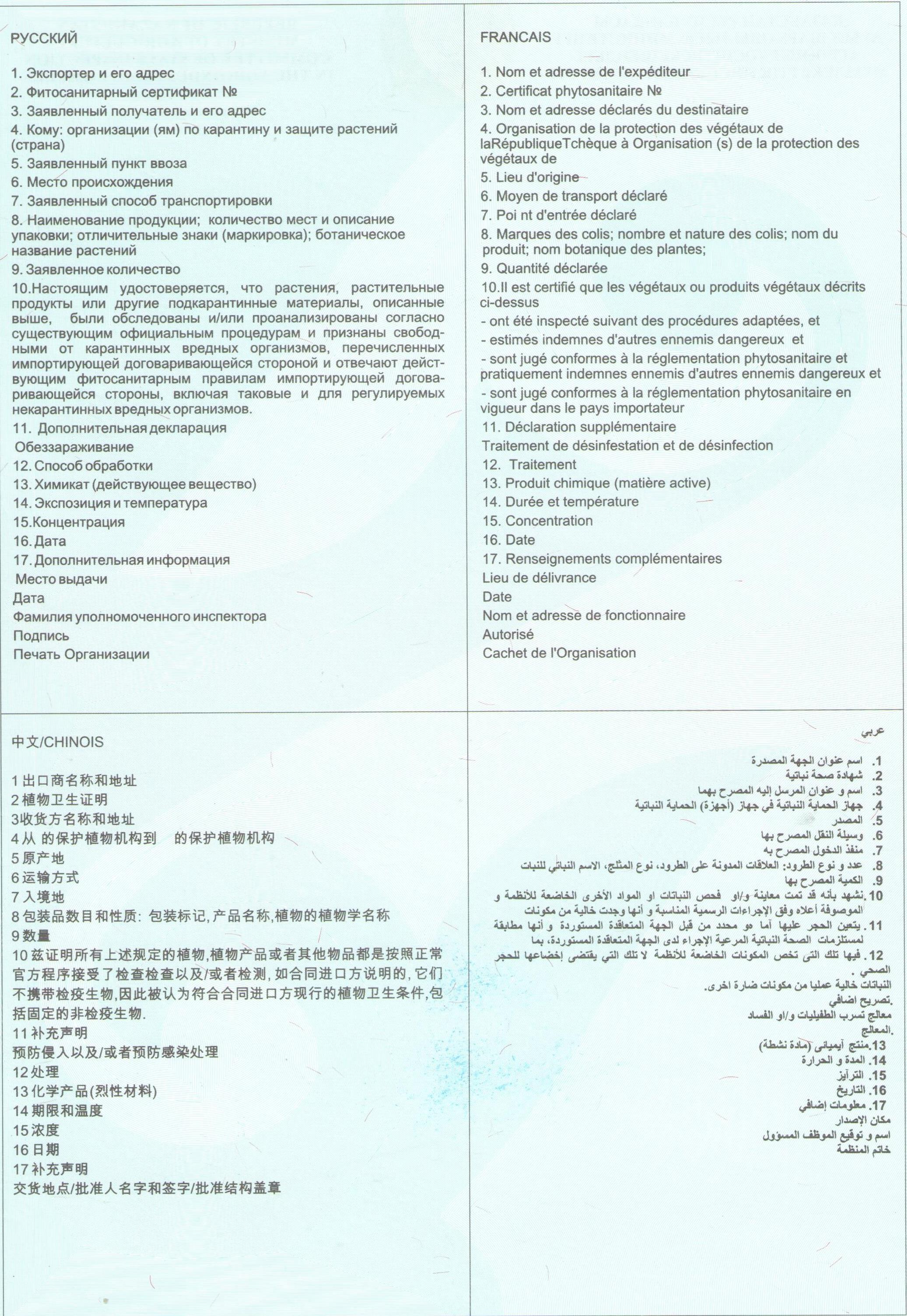  Карантинге жатқызылған өнімді Қазақстан Республикасынан тыс жерлерге әкетуге фитосанитариялық сертификат алуға арналған өтініш
      Қазақстан Республикасынан мынадай карантинге жатқызылған өнімді әкетуге 
      фитосанитариялық сертификат беруді сұраймын:
      карантинге жатқызылған өнімнің атауы ______________________________
      ________________________________________________________________,
      көлемі, оның сипаттамасы _________________________________________
      ________________________________________________________________,
      орын саны және орамасының сипаттамасы, айырым белгілері, таңбалануы
      _____________________________________________________________________;
      * Өсімдіктердің ботаникалық атауы _________________________________;
      Жүк алушы, карантинге жатқызылған өнім жүгін алушының мекенжайы
      _____________________________________________________________________ 
      _____________________________________________________________________;
      Карантинге жатқызылған өнімнің межелі орны ________________________ 
      _____________________________________________________________________;
      Импорттаушы елдiң өсiмдiктер карантинi жөніндегі ұлттық қызметiнiң өсiмдiктер 
      карантинi саласындағы талабы _________________________________ 
      _____________________________________________________________________
      Фитосанитариялық сертификаттың қосымша декларациясында көрсетілуі тиіс 
      мәліметтер ________________________________________________________ 
      _____________________________________________________________________;
      Залалсыздандыру жүргізілгені туралы мәліметтер: фитосанитариялық талаптарда не 
      келісімшартта (шартта) көзделген карантинге жатқызылған өнімді залалсыздандыру 
      тәсілі ________________________________________________ 
      _____________________________________________________________________,
      карантинге жатқызылған өнімді залалсыздандыруды (фумигациялауды) жүргізу 
      кезінде пайдаланылған пестицидтің атауы__________________________ 
      _____________________________________________________________________,
      карантинге жатқызылған өнімді залалсыздандыру (фумигациялауды) жүргізу кезіндегі 
      тұрақты экспозиция ____________________________________________,
      карантинге жатқызылған өнімді залалсыздандыру (фумигациялау) қандай 
      температурада жүргізілді _______________________________________________
      карантинге жатқызылған өнімді залалсыздандыруды (фумигациялауды) жүргізу 
      кезінде пайдаланылған пестицидтің концентрациясы ________________ 
      _____________________________________________________________________;
      Карантинге жатқызылған өнім туралы қосымша ақпарат ________________ 
      _________________________________________________________________;
      Импорттаушы елдің атауы__________________________________________;
      Карантинге жатқызылатын өнімнің межелі мекенжайы__________________
      _________________________________________________________________;
      Көлік түрі, көлік құралының нөмірі, кеменің атауы, тасымалдау түрі _______
      _________________________________________________________________;
      Карантинге жатқызылған өнімнің жүру маршруты______________________
      _________________________________________________________________;
      Тиеп жөнелту күні, тиеп жөнелту орны _______________________________;
      Карантинге жатқызылған өнімді әкелу болжанатын импортаушы елдiң шекаралық 
      пунктiнiң атауы _____________________________________________ 
      _____________________________________________________________________;
      Карантинге жатқызылған өнім шығарылған ел _________________________ 
      _____________________________________________________________________;
      Ұсынылған ақпараттың дұрыстығын растаймын, Қазақстан Республикасының заңдарына сәйкес дұрыс емес мәлімет бергенім үшін жауапкершілік туралы хабардармын және заңмен қорғалатын құпияны құрайтын мәліметтерді пайдалануға келісім беремін.
      Басшы ___________             __________________________________________ 
      (қолы,                   аты, әкесінің аты (бар болса), тегі)
      20 __ жылғы "___" _____________
      *Ескертпе: толтыру міндетті емес жолдар "Карантинге жатқызылған өнiмдi Қазақстан Республикасынан тыс жерлерге әкетуге фитосанитариялық сертификат беру" мемлекеттік көрсетілетін қызмет стандарты Карантинге жатқызылған өнімнің жай-күйінің карантиндік фитосанитариялық сараптамасының қорытындысы/ Заключение карантиннойфитосанитарной экспертизы состояния подкарантинной продукции
      Берілді(кімге)/Выдано (кому)_______________________________________
      ________________________________________________________________
      Өтінішке сәйкес/Согласно заявления № ___ от___________ 20 ___ жыл/год
      Сараптама өткізілген күн /Дата проведения экспертизы _________________
      Өнімнің атауы және жалпы салмағы/Наименование и общий вес продукции
      _________________________________________________________________
      Өнімнің шыққан жері/Происхождение________________________________
      _________________________________________________________________
      Материал кімнен келді (аты, әкесінің аты (бар болса), тегі)/от кого поступил
      материал (фамилия, имя, отчество (при его наличии)) __________________
      ________________________________________________________________
      ________________________________________________________________
      Межелі пункті/ пункт назначения ___________________________________
      ________________________________________________________________
      Сараптама нәтижелері/Результаты анализа
      Анықталған нысандар/Выявленные объекты:
      Зиянкестер/Вредители ____________________________________________
      ________________________________________________________________
      ________________________________________________________________
      Өсімдіктер аурулары/ Болезни растений _____________________________
      ________________________________________________________________
      Арамшөптер/ Сорные растения _____________________________________
      ________________________________________________________________
      оның ішінде карантиндік/в том числе карантинные ____________________
      ________________________________________________________________
      Орындаушы/Исполнитель _________________________________________
      ________________________________________________________________ 
      (аты, әкесінің аты (бар болса),тегі, қолы/ фамилия, имя, отчество (при его наличии), подпись)
      Мөрдің орны/место печати
      Қатаң есептілік бланкісінің нөмірі Ғылыми-зерттеу мақсатында карантиндік объектілерді әкелуге келісім-хат
      1. _________№_________________________________ өтінішке берілді.
      2. Карантиндік объектінің ғылыми атауы _________________________
      3. Материал типі _____________________________________________
      4. Материал мөлшері _________________________________________
      5. Карантиндік объектілерді әкелу қажеттілігінің негіздемесі ________
      ____________________________________________________________
      6. Ғылыми зерттеулерді орындау мерзімдері (басталған күні) ________
      7. Ғылыми зерттеулерді орындау мерзімдері (аяқталған күні) ________
      8. Ғылыми зерттеулерді орындау сипаты _________________________
      9. Ғылыми зерттеулерді орындау міндеттері ______________________
      10. Карантиндік объектілерді әкелудің болжанатын мерзімдері (басталған
      күні) ________________________________________________________
      11. Карантиндік объектілерді әкелудің болжанатын мерзімдері (аяқталған
      күні) ________________________________________________________
      12. Жеткізу тәсілі ______________________________________________
      13. Экспорттаушы ел ___________________________________________
      14. Экспорттаушы (жеткізушінің мекенжайы) ______________________
      15. Транзит елдері _____________________________________________
      16. Мекендеу елдері ___________________________________________
      17. Қазақстан Республикасының Мемлекеттік шекарасы арқылы өткізу
      пункті _______________________________________________________
      18. Жеткізу орны ______________________________________________
      19. Сақтау шарттары ___________________________________________
      Өсімдіктер карантині жөніндегі уәкілетті
      орган ведомствосы аумақтық
      бөлімшесінің басшысы ________ ________________________________ 
      (қолы)       (аты, әкесінің аты (бар болса), тегі) Ғылыми-зерттеу мақсатында карантиндік объектілерді (карантиндік зиянды организмдерді) әкелуге арналған өтініш
      Ғылыми-зерттеу мақсатында карантинді объектілерді Қазақстан Республикасының аумағына әкелуге келісім-хат беруді сұраймын:
      _________________________________________________________________ 
      (карантиндік объектінің ғылыми атауы) 
      _________________________________________________________________ 
      (материалдың типі) 
      _________________________________________________________________ 
      (материалдың саны)
      Карантиндік объектілерді әкелу қажеттілігінің негіздемесі
      _________________________________________________________________
      _________________________________________________________________
      2. Ғылыми зерттеулерді орындаудың мерзімдері, сипаты және міндеттері
      _________________________________________________________________
      _________________________________________________________________
      3. Карантиндік объектілерді әкелудің болжамды мерзімдер _____________
      4. Жеткізу тәсілі ___________________________________________________
      5. Экспорттаушы ел (жеткізушінің мекенжайын қоса алғанда) ____________
      6. Транзит елі _____________________________________________________
      7. Мекендейтін елі ________________________________________________
      8. Қазақстан Республикасының Мемлекеттік шекарасы арқылы өткізу
      пункті ________________________________________________________________
      _________________________________________________________________
      9. Жеткізу орны және сақтау шарттары ________________________________ 
      (объекті ұсталатын үй-жайлардың 
      ______________________________________________________________________ 
                  мекенжайы және сипаттамасы, оқшаулау шарттары)
      10. Ғылыми зерттеулер аяқталғаннан кейін, қажет болған жағдайда, карантиндік 
      объектіні жою әдістерін қоса алғанда, жүргізілетін болжамды стандартты жұмыс 
      рәсімдері _____________________________________________ 
      ______________________________________________________________________
      11. Тікелей ғылыми зерттеулер жүргізілетін зертханаға өсімдіктер карантині жөніндегі 
      мемлекеттік инспектордың кіруін қамтамасыз етуге дайынмын
      Қосымша:
      1. _______________________________________________________________
      2. _______________________________________________________________
      Ұсынылған ақпараттың дұрыстығын растаймын, Қазақстан Республикасының заңнамасына сәйкес дұрыс емес мәлімет бергенім үшін жауапкершілік туралы хабардармын және заңмен қорғалатын құпияны құрайтын мәліметтерді пайдалануға келісім беремін.
      Көрсетілетін қызметті алушы 20__ жылғы "__" ______ сағат______-де қол қойып, жіберді.
      Көрсетілетін қызметті алушының электрондық цифрлық қолтаңбасының (бұдан әрі – ЭЦҚ) деректері:
      _____________________
      ЭЦҚ қою күні және уақыты: ____________
      Өтінішті қабылдау туралы хабарлама:
      Өтініш ________20__ жылғы "__" ______ сағат______-де қабылданды.
      Өсімдіктер карантині саласындағы уәкілетті орган ведомствосының аумақтық бөлімшесінің ЭЦҚ-нан алынған деректер: _______________
      ЭЦҚ қою күні және уақыты: ______________ Биологиялық қауіпсіздіктің әр түрлі деңгейіндегі карантиндік объектілерге арналған зертханаларда оқшаулау шарттарының тізбесі
      1-нұсқа суда немесе ауада таралмайтын, топырақта сақталмайтын карантиндік объектілерді (фитоплазмалар, вирустар және вироидтар) әкелген кезде.
      2-нұсқа сумен таралатын, бірақ ауада таралмайтын карантиндік объектілерді (нематодтар, топырақты мекендейтін вирустар) әкелген кезде.
      3-нұсқа ауада таралатын карантиндік объектілерді (жәндіктер, саңырауқұлақтар, бактериялар және ауада таралатын арамшөптердің тұқымдары, тозаңдармен таралатын вирустармен залалданған өсімдіктер) әкелген кезде.
      Зерттеулерді аяқтау, организмдерді жою, зерттелетін организмдерді қабылдау және беру актімен ресімделеді, оған тақырыпты орындаушылар, материалды беруші және қабылдаушы ұйымдардың басшылары қол қояды. № ____ карантиндік сертификат
      _________________________________________________________________ 
      (өсімдіктер карантині жөніндегі уәкілетті орган ведомствосы аумақтық 
      _________________________________________________________________ 
      бөлімшесінің, фитосанитариялық бақылау бекетінің атауы)
      Берілген күні 20__ жылғы _____ "__". 20__ жылғы "__" _____дейін жарамды
      1. _______________________________________________________________ 
      (заңды тұлғаның атауы немесе жеке тұлғаның аты, әкесінің аты (бар болса), тегі) 
      _________________________________________________________________ 
      (почталық мекенжайы (бар болса)) 
      _________________________________________________________________ 
      мынадай карантинге жатқызылған өнімді _____________________________ 
      _________________________________________________________________ 
      (қайда, кімге, алушының нақты атауы мен мекенжайы көрсетілсін) 
      ___________________________________________________ әкетуге берілді.
      2. Жалпы орындардың саны (дана)___________________________________
      3. Жалпы салмағы (тонна, килограмм)________________________________
      4. Жөнелту станциясы (пункті) ______________________________________
      5. Межелі станциясы (пункті) _______________________________________
      6. Зерттеп-қарау, тексеру немесе карантиндік фитосанитариялық және (немесе) зертханалық сараптама негізінде 
      (керектісінің асты сызылсын) ____________________________________________ 
      (карантинге жатқызылған өнімнің карантиндік 
      _______________________________________________ туралы куәландырылады.
      жай-күйі және жүргізілген карантиндік фитосанитариялық іс-шаралар туралы белгі)
      7. Карантинге жатқызылған өнімді жөнелту, сақтау, алу, өткізу және
      пайдалану кезінде мынадай карантиндік фитосанитариялық іс-шаралар мен шарттар
      белгіленеді ________________________________________________________
      8. ________________________________________________ негізінде берілді. 
      (қандай құжаттың)
      Өсімдіктер карантині жөніндегі мемлекеттік
      инспектор __________ ________________________________________________ 
      (қолы)       (аты, әкесінің аты (бар болса), тегі)
      Мөрдің орны
      Ескертпе:
      Сертификат карантинге жатқызылған өнімнің әрбір жеке партиясына, көлік бірлігіне, контейнерге, вагонға беріледі және түпнұсқа түрінде жарамды.
      Алып жүру жолында карантинге жатқызылған өнімді өсімдіктер карантині жөніндегі уәкілетті органның аумақтық бөлімшесінің арнайы рұқсатынсыз басқа жаққа жіберуге рұқсат етілмейді.
      Сертификаттың қолданылу мерзімі карантинге жатқызылған өнімнің жолда болған уақытына байланысты белгіленеді. Карантинге жатқызылған өнімді Қазақстан Республикасының аумағында тасуға карантиндік сертификат алуға арналған өтініш
      ___________________________________ мынадай карантинге жатқызылған 
      (облыстан, қаладан)
      өнімді әкетуге карантиндік сертификат беруіңізді сұраймын:
      1. Карантинге жатқызылған өнімнің атауы мен көлемі, оның сипаттамасы
      _________________________________________________________________
      _________________________________________________________________,
      орын саны және орама сипаттамасы, айырым белгілері
      _________________________________________________________________
      _________________________________________________________________,
      межелі мақсаты ___________________________________________________
      _________________________________________________________________;
      2. *Өсімдіктердің ботаникалық атауы_________________________________
      _________________________________________________________________;
      3. Облыстың (қаланың) атауы, карантинге жатқызылған өнімнің межелі мекенжайы
      _________________________________________________________________
      _________________________________________________________________;
      4. Карантинге жатқызылған өнімді тиеп-жөнелту күні және орны
      _________________________________________________________________;
      5. Жөнелту станциясының атауы _____________________________________
      _________________________________________________________________;
      6. Межелі станцияның атауы ________________________________________
      ________________________________________________________________;
      7. Жүк алушы, карантинге жатқызылған өнім жүгін алушының мекенжайы
      __________________________________________________________________
      _________________________________________________________________;
      Ұсынылған ақпараттың дұрыстығын растаймын, Қазақстан Республикасының заңдарына сәйкес дұрыс емес мәлімет бергенім үшін жауапкершілік туралы хабардармын және заңмен қорғалатын құпияны құрайтын мәліметтерді пайдалануға келісім беремін.
      Көрсетілетін қызметті алушы 20__ жылғы "__" ______ сағат______-де қол қойып, жіберді.
      Көрсетілетін қызметті алушының электрондық цифрлық қолтаңбасының (бұдан әрі – ЭЦҚ) деректері:
      _____________________
      ЭЦҚ қою күні және уақыты: ____________
      Өтінішті қабылдау туралы хабарлама:
      Өтініш ________20__ жылғы "__" ______ сағат______-де қабылданды.
      Өсімдіктер карантині саласындағы уәкілетті орган ведомствосының аумақтық бөлімшесінің ЭЦҚ-нан алынған деректер: _______________
      ЭЦҚ қою күні және уақыты: ______________
      *Ескертпе: толтыру міндетті қажетті емес жолдар Қызмет түрі мен өндіріс объектісінің нөмірін қамтитын кодтан тұратын есепке алу нөмірі Өндіріс объектілерінің қызмет түрлерінің кодтары Өндіріс объектілерін есепке алу нөмірлерін беруге арналған облыстың, республикалық маңызы бар қаланың, астананың литерлік коды, ауданның (облыстық маңызы бар қаланың) реттік нөмірі 
      Ескертпе:
      есепке алу нөмірі символдардан тұрады және оның құрылымы мынадай :
      бірінші символ - елдің коды-KZ;
      екінші символ - облыстың (республикалық маңызы бар қаланың, астананың) литерлік коды);
      үшінші символ - ауданның (облыстық маңызы бар қаланың) реттік нөмірі;
      төртінші символ - өндіріс объектісінің қызмет түрінің коды;
      бесінші символ-өндіріс объектісінің реттік нөмірі;
      алтыншы символ-Е (экспорттаушылар үшін).
      Мысалы: КZ С. 01/ОМ-0001/Е
      KZ-елдің коды;
      С - облыстың (республикалық маңызы бар қаланың, астананың) литерлік коды;
      01-ауданның (облыстық маңызы бар қаланың) коды (реттік нөмірі);
      G1-өндіріс объектісі қызметінің түрі;
      0001-өндіріс объектісінің реттік нөмірі;
      Е-экспорттаушы. Өндіріс объектісіне есептік нөмір беруге арналған өтініш
      ________________________________________________________________ 
      (өндіріс объектісінің атауы, қызмет түрі)
      есепке алу нөмірін беруді, растауды(қажеттісінің астын сызу) сұраймын.
      ___________________________________ мекенжайы бойынша орналасқан
      Байланыс телефондары __________________ E-mail 
      _________________________________________________ _______________ 
      20 __ жылғы ____________ 
      ________________________________________________________________ 
      (көрсетілетін қызметті алушының аты, әкесінің аты (бар болса), тегі, қолы) "Астық пен оның өңделген өнімдерін карантиндік арамшөп өсімдіктерінің тұқымдары мен жемістерін тіршілік ету қабілетінен айыруды қамтамасыз ететін технологиялар бойынша өңдеу және (немесе) сүректі қаптама материалын залалсыздандыру мен таңбалауды жүзеге асыратын объектілерге есепке алу нөмірін беру" мемлекеттік көрсетілетін қызмет стандарты Өндіріс объектісіне есепке алу нөмірі берілгені туралы растау/  Подтверждение о присвоении учетного номера объекту производства
      Осы растау/Настоящее подтверждение выдано 
      _________________________________________________________________ 
      бойынша қызметті жүзеге асырушы/осуществляющему деятельность по 
      _________________________________________________________________ 
      (қызмет түpiн көрсету/указать вид деятельности) 
      _________________________________________________________________ 
      (жеке тұлғаның аты, әкесінің аты (бар болса), тегі, заңды тұлғаның атауы/фамилия, имя, 
      ___________________________________________________________ берілді.
      отчество (при его наличии) физического лица, наименование юридического лица)
      Қазақстан Республикасы Ауыл шаруашылығы министрінің 2015_ жылғы 29 маусымдағы № 15-08/590 бұйрығымен (Нормативтік құқықтық актілерді мемлекеттік тіркеу тізілімінде № 12032 болып тіркелген) бекітілген Қазақстан Республикасының аумағын карантиндiк объектiлерден және бөтен тектi түрлерден қорғау жөнiндегi қағидаларға сәйкес оған 202_ жылғы "___" ______ № ____ есептік нөмері берілді/в том, что в соответствии с Правилами по охране территории Республики Казахстан от карантинных объектов и чужеродных видов, утвержденными приказом Министра сельского хозяйства Республики Казахстан от 29 июня 2015 года № 15-08/590 (зарегистрирован в Реестре государственной регистрации нормативных правовых актов № 12032), ему присвоен учетный номер _____ от "___" _______ 20__ года
      Басшы/Руководитель ______________________________ _______________ 
      (аты, әкесінің аты (бар болса),тегі/             (қолы/подпись) 
      фамилия, имя, отчество (при его наличии))
      Мөрдің орны/Место печати
      "___" _______ 20____ жыл/год Астық пен оның өңделген өнімдерін карантиндік арамшөп өсімдіктерінің тұқымдары мен жемістерін тіршілік ету қабілетінен айыруды қамтамасыз ететін технологиялар бойынша өңдеу және (немесе) сүректі қаптама материалын залалсыздандыру мен таңбалауды жүзеге асыратын өндіріс объектілерінің есепке алу нөмірлерінің тізілімі Өсімдіктер карантині бойынша бақылау және қадағалау жүргізу туралы акті
      Мен, _____________________________________ өсімдіктер карантині жөніндегі мемлекеттік инспектор "Өсімдіктер карантині туралы" 1999 жылғы 11 ақпандағы Қазақстан Республикасы Заңының, 2015 жылғы 29 қазандағы Қазақстан Республикасы Кәсіпкерлік кодексінің және Қазақстан Республикасы Ауыл шаруашылығы министрінің 2015 жылғы 29 маусымдағы № 15-08/590 бұйрығымен (Нормативтік құқықтық актілерді мемлекеттік тіркеу тізілімінде № 12032 тіркелген) бекітілген Қазақстан Республикасының аумағын карантиндік объектілерден және бөтен текті түрлерден қорғау жөніндегі қағидалардың негізінде
      _________________________________________________________________ 
      _________________________________________________________________ 
      (заңды тұлғаның атауы немесе жеке тұлғаның, аты, әкесінің аты (бар болса), тегі)
      карантиндік фитосанитариялық і-шараларды орындауына тексеру жүргіздім.
      1. Тексеру барысында мыналар анықталды (қандай мерзімде және қандай құжаттар бойынша тексерілгенін және не анықталғанын көрсету қажет) 
      ________________________________
      2. Тексеру нәтижесі бойынша қорытынды және өсімдіктер карантині жөніндегі мемлекеттік инспектордың нұсқамасы (орындалуы міндетті карантиндік фитосанитариялық іс-шараны, мерзімдерін, орындауға жауапты адамдарды көрсету қажет) 
      __________________________________________
      Акт 2 данада жасалды - оның біріншісі заңды немесе жеке тұлға өкіліне беріледі, екіншісі өсімдіктер карантині жөніндегі мемлекеттік инспектордың тапсырмасының және нұсқамасының орындалуын тексергеннен кейін карантиндік инспектордың ісінде қалады, орындалмаған жағдайда хаттама толтырылады.
      Өсімдіктер карантині жөніндегі мемлекеттік инспектор __________
      Актінің бірінші данасын алдым.
      Иеленуші (өкілі) ________________________________________________
      Күні __________________________________________________________
					© 2012. Қазақстан Республикасы Әділет министрлігінің «Қазақстан Республикасының Заңнама және құқықтық ақпарат институты» ШЖҚ РМК
				
      Қазақстан Республикасының 
Ауыл шаруашылығы министрі 

С. Омаров
Қазақстан Республикасы 
Ауыл шаруашылығы 
министрінің 
2020 жылғы 26 мамырдағы 
№ 186 бұйрығына
қосымшаҚазақстан Республикасы
Ауыл шаруашылығы 
министрінің
2015 жылғы 29 маусымдағы
№ 15-08/590 бұйрығымен
бекітілгенҚазақстан Республикасының 
аумағын карантиндік 
объектілерден және бөтен текті 
түрлерден қорғау жөніндегі 
қағидаларға
1-қосымшаНысан
_________________

(берілген күні)
№ ____________Карантиндік фитосанитариялық 
және бақылау және қадағалау 
актісіне
қосымша
р/с №
Карантинге жатқызылған өнімнің атауы
Фитосанитариялық сертификаттың нөмірі
Карантинге жатқызылған өнімнің саны (тиісті өлшем бірлігінде)
Іріктеліп алынған орташа үлгілер (сынамалар)
Іріктеліп алынған орташа үлгілер (сынамалар)
Іріктеліп алынған орташа үлгілер (сынамалар)
р/с №
Карантинге жатқызылған өнімнің атауы
Фитосанитариялық сертификаттың нөмірі
Карантинге жатқызылған өнімнің саны (тиісті өлшем бірлігінде)
саны
өлшем бірлігі
үлгімен іс-қимылҚазақстан Республикасының 
аумағын карантиндік 
объектілерден және бөтен текті 
түрлерден қорғау жөніндегі 
қағидаларға
2-қосымшаНысанҚазақстан Республикасының 
аумағын карантиндік 
объектілерден және бөтен текті 
түрлерден қорғау жөніндегі 
қағидаларға
3-қосымшаНысанҚазақстан Республикасының 
аумағын карантиндік 
объектілерден және бөтен текті 
түрлерден қорғау жөніндегі 
қағидаларға
4-қосымшаНысан
KZ
Карантиндік фитосанитариялық бақылау мен қадағалау
01-001
Әкелуге рұқсат етілген


Жеткізу орны бойынша карантиндік фитосанитариялық

бақылануы және қадағалануы тиіс

______________ № ___________________

Фитосанитариялық бақылау мен қадағалау актісі

Карантиндік фитосанитариялық бақылау мен қадағалау

функцияларын жүзеге асыратын

уәкілетті органның лауазымды адамы______________________________

Қолы __________________
Әкелуге рұқсат етілген


Жеткізу орны бойынша карантиндік фитосанитариялық

бақылануы және қадағалануы тиіс

______________ № ___________________

Фитосанитариялық бақылау мен қадағалау актісі

Карантиндік фитосанитариялық бақылау мен қадағалау

функцияларын жүзеге асыратын

уәкілетті органның лауазымды адамы______________________________

Қолы __________________
Әкелуге рұқсат етілген


Жеткізу орны бойынша карантиндік фитосанитариялық

бақылануы және қадағалануы тиіс

______________ № ___________________

Фитосанитариялық бақылау мен қадағалау актісі

Карантиндік фитосанитариялық бақылау мен қадағалау

функцияларын жүзеге асыратын

уәкілетті органның лауазымды адамы______________________________

Қолы __________________
KZ
Карантиндік фитосанитариялық бақылау мен қадағалау
01-001
Әкелуге тыйым салынған

______________ № ____________________

Карантиндік фитосанитариялық бақылау мен қадағалау актісі

Карантиндік фитосанитариялық бақылау мен қадағалау

функцияларын жүзеге асыратын уәкілетті органның

лауазымды адамы _________________________________

Қолы __________________
Әкелуге тыйым салынған

______________ № ____________________

Карантиндік фитосанитариялық бақылау мен қадағалау актісі

Карантиндік фитосанитариялық бақылау мен қадағалау

функцияларын жүзеге асыратын уәкілетті органның

лауазымды адамы _________________________________

Қолы __________________
Әкелуге тыйым салынған

______________ № ____________________

Карантиндік фитосанитариялық бақылау мен қадағалау актісі

Карантиндік фитосанитариялық бақылау мен қадағалау

функцияларын жүзеге асыратын уәкілетті органның

лауазымды адамы _________________________________

Қолы __________________
KZ
Карантиндік фитосанитариялық бақылау мен қадағалау
01-001
Транзитке рұқсат етілген

______________ № ___________________

Карантиндік фитосанитариялық бақылау мен қадағалау актісі

Карантиндік фитосанитариялық бақылау мен қадағалау

функцияларын жүзеге асыратын уәкілетті органның

лауазымды адамы__________________________________

Қолы __________________
Транзитке рұқсат етілген

______________ № ___________________

Карантиндік фитосанитариялық бақылау мен қадағалау актісі

Карантиндік фитосанитариялық бақылау мен қадағалау

функцияларын жүзеге асыратын уәкілетті органның

лауазымды адамы__________________________________

Қолы __________________
Транзитке рұқсат етілген

______________ № ___________________

Карантиндік фитосанитариялық бақылау мен қадағалау актісі

Карантиндік фитосанитариялық бақылау мен қадағалау

функцияларын жүзеге асыратын уәкілетті органның

лауазымды адамы__________________________________

Қолы __________________
KZ
Карантиндік фитосанитариялық бақылау мен қадағалау
01-001
Транзитке тыйым салынған


______________ № ___________________

фитосанитариялық бақылау мен қадағалау актісі

Карантиндік фитосанитариялық бақылау

және қадағалау функцияларын жүзеге асыратын

уәкілетті органның лауазымды адамы__________________________________

Қолы __________________
Транзитке тыйым салынған


______________ № ___________________

фитосанитариялық бақылау мен қадағалау актісі

Карантиндік фитосанитариялық бақылау

және қадағалау функцияларын жүзеге асыратын

уәкілетті органның лауазымды адамы__________________________________

Қолы __________________
Транзитке тыйым салынған


______________ № ___________________

фитосанитариялық бақылау мен қадағалау актісі

Карантиндік фитосанитариялық бақылау

және қадағалау функцияларын жүзеге асыратын

уәкілетті органның лауазымды адамы__________________________________

Қолы __________________
KZ
Карантиндік фитосанитариялық бақылау мен қадағалау
01-001
Өткізу құқығынсыз шығаруға рұқсат етілген


______________ № ___________________

фитосанитариялық бақылау мен қадағалау актісі

Карантиндік фитосанитариялық бақылау мен қадағалау

функцияларын жүзеге асыратын уәкілетті органның

лауазымды адамы ________________________________

Қолы __________________
Өткізу құқығынсыз шығаруға рұқсат етілген


______________ № ___________________

фитосанитариялық бақылау мен қадағалау актісі

Карантиндік фитосанитариялық бақылау мен қадағалау

функцияларын жүзеге асыратын уәкілетті органның

лауазымды адамы ________________________________

Қолы __________________
Өткізу құқығынсыз шығаруға рұқсат етілген


______________ № ___________________

фитосанитариялық бақылау мен қадағалау актісі

Карантиндік фитосанитариялық бақылау мен қадағалау

функцияларын жүзеге асыратын уәкілетті органның

лауазымды адамы ________________________________

Қолы __________________
KZ
Карантиндік фитосанитариялық бақылау мен қадағалау
01-001
Шығаруға рұқсат етілген


______________ № ___________________________

фитосанитариялық бақылау мен қадағалау актісі

Карантиндік фитосанитариялық бақылау мен қадағалау

функцияларын жүзеге асыратын уәкілетті органның

лауазымды адамы__________________________________

Қолы __________________
Шығаруға рұқсат етілген


______________ № ___________________________

фитосанитариялық бақылау мен қадағалау актісі

Карантиндік фитосанитариялық бақылау мен қадағалау

функцияларын жүзеге асыратын уәкілетті органның

лауазымды адамы__________________________________

Қолы __________________
Шығаруға рұқсат етілген


______________ № ___________________________

фитосанитариялық бақылау мен қадағалау актісі

Карантиндік фитосанитариялық бақылау мен қадағалау

функцияларын жүзеге асыратын уәкілетті органның

лауазымды адамы__________________________________

Қолы __________________
KZ
Карантиндік фитосанитариялық бақылау мен қадағалау
01-001
Шығаруға тыйым салынған


_______________________ № ___________________

фитосанитариялық бақылау мен қадағалау актісі

Карантиндік фитосанитариялық бақылау мен қадағалау

функцияларын жүзеге асыратын уәкілетті органның

лауазымды адамы _________________________________

Қолы __________________
Шығаруға тыйым салынған


_______________________ № ___________________

фитосанитариялық бақылау мен қадағалау актісі

Карантиндік фитосанитариялық бақылау мен қадағалау

функцияларын жүзеге асыратын уәкілетті органның

лауазымды адамы _________________________________

Қолы __________________
Шығаруға тыйым салынған


_______________________ № ___________________

фитосанитариялық бақылау мен қадағалау актісі

Карантиндік фитосанитариялық бақылау мен қадағалау

функцияларын жүзеге асыратын уәкілетті органның

лауазымды адамы _________________________________

Қолы __________________
KZ
Карантиндік фитосанитариялық бақылау мен қадағалау
01-001
Түсіру орны бойынша карантиндік фитосанитариялық

бақылануы және қадағалануы тиіс

______________ № ____________________________

фитосанитариялық бақылау мен қадағалау актісі

Карантиндік фитосанитариялық бақылау мен қадағалау

функцияларын жүзеге асыратын уәкілетті органның

лауазымды адамы _________________________________

Қолы __________________
Түсіру орны бойынша карантиндік фитосанитариялық

бақылануы және қадағалануы тиіс

______________ № ____________________________

фитосанитариялық бақылау мен қадағалау актісі

Карантиндік фитосанитариялық бақылау мен қадағалау

функцияларын жүзеге асыратын уәкілетті органның

лауазымды адамы _________________________________

Қолы __________________
Түсіру орны бойынша карантиндік фитосанитариялық

бақылануы және қадағалануы тиіс

______________ № ____________________________

фитосанитариялық бақылау мен қадағалау актісі

Карантиндік фитосанитариялық бақылау мен қадағалау

функцияларын жүзеге асыратын уәкілетті органның

лауазымды адамы _________________________________

Қолы __________________Қазақстан Республикасының 
аумағын карантиндік 
объектілерден және бөтен текті 
түрлерден қорғау жөніндегі 
қағидаларға
5-қосымша
Зерттеу әдісінің атауы
Зерттеу объектісі
Өткізу мерзімі, жұмыс күндерінің саны*
Карантинге жатқызылған материалдардың үлгілерін (сынамаларын) энтомологиялық зерттеу
Карантинге жатқызылған материалдардың үлгілерін (сынамаларын) энтомологиялық зерттеу
Карантинге жатқызылған материалдардың үлгілерін (сынамаларын) энтомологиялық зерттеу
1. Карантинге жатқызылған өнім (материалдар) үлгісінен (сынамасынан) жәндіктерді (буынаяқтыларды) бөлу
1 үлгі (сынама)
1
2. Феромонды немесе түсті ұстағыштардан жәндіктерді (буынаяқтыларды) бөліп алу 
1 тұзақ
1
3. Тағамдық қармақжемнен, сыпырындылардан қолмен немесе елеу әдісімен жәндіктерді (буынаяқтыларды) бөліп алу 
1 қармақжем (сыпырынды)
1
4. Тағамдық қармақжемнен, сыпырындылардан флотация әдісімен жәндіктерді (буынаяқтыларды) бөліп алу 
1 қармақжем (сыпырынды)
1
5. Жарық ұстағыштардан жәндіктерді (буынаяқтыларды) бөліп алу 
1 тұзақ
1
6. Жасырын залалдану кезінде флотация, бояу, люминесценция, рентгеноскопия немесе аудиоскопия әдісімен карантинге жатқызылған өнім (материалдар) үлгісінен (сынамасынан) жәндіктерді (буынаяқтыларды) бөліп алу 
1 үлгі (сынама)
2
7. Карантинге жатқызылған өнім (материалдар) үлгісінен (сынамасынан) жәндіктерді (буынаяқтыларды) өсіріп бөліп алу (сәйкестендіру үшін жарамды сатыны алу үшін)
1 үлгі (сынама)
30
8. Жәндіктерді (буынаяқтыларды) көзбен шолып және (немесе) микроскопия және морфометрия әдісімен микропрепарат дайындаусыз сәйкестендіру
1 сәйкестендіру
1
9. Микропрепарат дайындау арқылы микроскопия және морфометрия әдісімен жәндіктерді (буынаяқтыларды) сәйкестендіру
1 сәйкестендіру
2
10. "Классикалық" полимеразды тізбекті реакция, FLASH-полимеразды тізбектік реакция, "нақты уақыттағы" полимеразды тізбекті реакция, рестрикциондық фрагменттердің ұзындығы полиморфизмін зерделеу полимеразды тізбекті реакция модификацияларын қолдана отырып, жәндіктерді (буынаяқтыларды) сәйкестендіру
1 сәйкестендіру
3
11. Дезоксирибонуклеин қышқылын (бұдан әрі – ДНҚ) секвенирлеу әдісімен жәндіктерді (буынаяқтыларды) сәйкестендіру
1 сәйкестендіру
5
Карантинге жатқызылған материалдардың үлгілерін (сынамаларын) микологиялық зерттеу
Карантинге жатқызылған материалдардың үлгілерін (сынамаларын) микологиялық зерттеу
Карантинге жатқызылған материалдардың үлгілерін (сынамаларын) микологиялық зерттеу
12. Картоп түйнегінің үлгісінен (сынамадан) картоп обырының қоздырғышын бөліп алу
1 үлгі (сынама)
1
13. Топырақ үлгісінен (сынамадан) картоп обырының қоздырғышын бөліп алу
1 үлгі (сынама)
2
14. Карантинге жатқызылған өнім (материалдар) үлгісінен (сынамасынан) саңырауқұлақтар мен саңырауқұлақ тектес организмдерді көзбен шолу әдісімен бөліп алу
1 үлгі (сынама)
1
15. Карантинге жатқызылған өнім (материалдар) үлгісінен (сынамасынан) саңырауқұлақтар мен саңырауқұлақ тектес организмдерді ылғалды камерада өсіру әдісімен бөліп алу
1 үлгі (сынама)
20
16. Қоректік ортада өсіру әдісімен карантинге жатқызылған өнім (материалдар) үлгісінен (сынамасынан) саңырауқұлақтар мен саңырауқұлақ тектес организмдерді бөліп алу
1 үлгі (сынама)
20
17. Карантинге жатқызылған өнім (материалдар) үлгісінен (сынамасынан) биологиялық қармақжем әдісімен саңырауқұлақ тектес организмдерді бөліп алу
1 үлгі (сынама)
20
18. Спораларды жуу және центрифугалау әдісімен карантинге жатқызылған өнім (материалдар) үлгісінен (сынамасынан) саңырауқұлақтарды бөліп алу
1 үлгі (сынама)
2
19. Саңырауқұлақтар мен саңырауқұлақ тектес организмдерді микроскопия және морфометрия әдісімен сәйкестендіру
1 сәйкестендіру
2
20. Классикалық" полимеразды тізбекті реакция, FLASH-полимеразды тізбектік реакция, "нақты уақыттағы" полимеразды тізбекті реакция, рестрикциондық фрагменттердің ұзындығы полиморфизмін зерделеу арқылы полимеразды тізбекті реакция модификацияларын қолдана отырып, саңырауқұлақтар мен саңырауқұлақ тектес организмдерді сәйкестендіру
1 сәйкестендіру
3
21. Саңырауқұлақтар мен саңырауқұлақ тектес организмдерді иммуноферменттік талдау (ИФА) әдісімен сәйкестендіру
1 сәйкестендіру
2
22. Саңырауқұлақтар мен саңырауқұлақ тектес организмдерді ДНҚ секвенирлеу әдісімен сәйкестендіру
1 сәйкестендіру
5
23. Саңырауқұлақтар мен саңырауқұлақ тектес организмдерге арналған патогендік тест
1 сәйкестендіру
60
24. Саңырауқұлақтарды (саңырауқұлақ тектес организмдерді) масс-спектрометрия әдісімен сәйкестендіру
1 сәйкестендіру
1
Карантинге жатқызылған материалдардың үлгілерін (сынамаларын) бактериологиялық зерттеу
Карантинге жатқызылған материалдардың үлгілерін (сынамаларын) бактериологиялық зерттеу
Карантинге жатқызылған материалдардың үлгілерін (сынамаларын) бактериологиялық зерттеу
25. Карантинге жатқызылған өнім (материалдар) үлгісінен экстрагирлейтін буферге бактерияларды бөліп алу
1 үлгі (сынама)
2
26. Карантинге жатқызылған өнімнің (материалдардың) үлгісінен (сынамасынан) қоректік ортада (оның ішінде селективті) өсіру әдісімен бактерияларды бөліп алу
1 үлгі (сынама)
14
27. Бактерияларды биохимиялық әдіспен сәйкестендіру
1 сәйкестендіру
20
28. Бактерияларды биологиялық әдіспен сәйкестендіру
1 сәйкестендіру
60
29. Бактерияларды иммунофлуоресценттік талдау (ИФ) әдісімен сәйкестендіру
1 сәйкестендіру
1
30. Бактерияларды иммуноферменттік талдау (ИФА) әдісімен талдау
1 сәйкестендіру
2
31. "Классикалық" полимеразды тізбекті реакция, FLASH-полимеразды тізбектік реакция, "нақты уақыттағы" полимеразды тізбекті реакция, рестрикциондық фрагменттердің ұзындығы полиморфизмін зерделеу арқылы полимеразды тізбекті реакция модификацияларын қолдана отырып, бактерияларды сәйкестендіру
1 сәйкестендіру
3
32. Бактерияларды ДНҚ секвенирлеу әдісімен сәйкестендіру
1 сәйкестендіру
5
33. Бактерияларды иммунохроматографиялық талдау (ИХА) әдісімен сәйкестендіру
1 сәйкестендіру
1
34. Бактерияларды масс-спектрометрия әдісімен сәйкестендіру
1 сәйкестендіру
1
35. Бактерияларды майлы қышқылдардың профилін талдау әдісімен сәйкестендіру
1 сәйкестендіру
2
Карантинге жатқызылған материалдардың үлгілерін (сынамаларын) вирусологиялық зерттеу
Карантинге жатқызылған материалдардың үлгілерін (сынамаларын) вирусологиялық зерттеу
Карантинге жатқызылған материалдардың үлгілерін (сынамаларын) вирусологиялық зерттеу
36. Карантинге жатқызылған өнім (материалдар) үлгісінен вирустарды, вироидтарды, фитоплазмаларды сығындыға бөліп алу
1 үлгі (сынама)
2
37. Иммуноферменттік талдау (ИФА) әдісімен вирустарды, вироидтарды, фитоплазмаларды сәйкестендіру
1 сәйкестендіру
2
38. "Классикалық" полимеразды тізбекті реакция, FLASH-полимеразды тізбектік реакция, "нақты уақыттағы" полимеразды тізбекті реакция, рестрикциондық фрагменттердің ұзындығы полиморфизмін зерделеу арқылы полимеразды тізбекті реакция модификацияларын вирустарды, вироидтарды, фитоплазмаларды сәйкестендіру
1 сәйкестендіру
3
39. ДНҚ секвенирлеу әдісімен вирустарды, вироидтарды, фитоплазмаларды сәйкестендіру
1 сәйкестендіру
5
40. Биотест әдісімен индикатор өсімдіктерде вирустарды, вироидтарды, фитоплазмаларды сәйкестендіру
1 сәйкестендіру
60
Карантинге жатқызылған материалдардың үлгілерін (сынамаларын) нематологиялық зерттеу
Карантинге жатқызылған материалдардың үлгілерін (сынамаларын) нематологиялық зерттеу
Карантинге жатқызылған материалдардың үлгілерін (сынамаларын) нематологиялық зерттеу
41. Берман әдісімен карантинге жатқызылған өнім (материалдар) үлгісінен (сынамасынан) нематодтарды бөліп алу 
1 үлгі (сынама)
2
42. Карантинге жатқызылған өнімнің (материалдардың) үлгісінен (сынамасынан) түкті және түкті-флотациялық әдіспен (оның ішінде циста бөлгішті пайдалана отырып) нематодтарды бөліп алу
1 үлгі (сынама)
1
43. Карантинге жатқызылған өнімнің (материалдардың) үлгісінен (сынамасынан) нематодтарды қолмен бөліп алу
1 үлгі (сынама)
1
44. нематодтарды микроскопия және морфометрия әдісімен сәйкестендіру
1 сәйкестендіру
1
45. "Классикалық" полимеразды тізбекті реакция, FLASH-полимеразды тізбектік реакция, "нақты уақыттағы" полимеразды тізбекті реакция, рестрикциондық фрагменттердің ұзындығы полиморфизмін зерделеу арқылы полимеразды тізбекті реакция модификацияларын қолдана отырып, нематодтарды сәйкестендіру
1 сәйкестендіру
3
46. ДНҚ секвенирлеу әдісімен нематодтарды сәйкестендіру
1 сәйкестендіру
5
47. Микроскопирлеу әдісімен цистоқұраушы нематодтардың тіршілік ету қабілетін анықтау
1 циста
1
Карантинге жатқызылған материалдардың үлгілерін (сынамаларын) гербологиялық зерттеу
Карантинге жатқызылған материалдардың үлгілерін (сынамаларын) гербологиялық зерттеу
Карантинге жатқызылған материалдардың үлгілерін (сынамаларын) гербологиялық зерттеу
48. Карантинге жатқызылған өнім (материалдар) үлгісінен (сынамасынан) қол әдісімен және (немесе) елеу арқылы өсімдіктер тұқымдарын және (немесе) жемістерін бөліп алу
1 үлгі (сынама)
1
49. Топырақ үлгісінен (сынамасынан) өсімдіктердің тұқымдарын және (немесе) жемістерін жуу әдісімен бөліп алу
1 үлгі (сынама)
2
50. Өсімдіктерді көзбен шолып және (немесе) микроскопия және морфометрия әдісімен микропрепарат дайындамай сәйкестендіру
1 сәйкестендіру
1
51. Өсімдіктерді микроскопия және морфометрия әдісімен микропрепарат дайындап сәйкестендіру
1 сәйкестендіру
2
52. "Классикалық" полимеразды тізбекті реакция, FLASH-полимеразды тізбектік реакция, "нақты уақыттағы" полимеразды тізбекті реакция, рестрикциондық фрагменттердің ұзындығы полиморфизмін зерделеу арқылы полимеразды тізбекті реакция модификацияларын қолдана отырып өсімдіктерді сәйкестендіру
1 сәйкестендіру
3
53. ДНҚ секвенирлеу әдісімен өсімдіктерді сәйкестендіру
1 сәйкестендіру
5
54. Өсімдіктер тұқымдарының тіршілік ету қабілетін тетразол әдісімен анықтау
1 зерттеу
2
55. Өсімдік тұқымдарының тіршілік ету қабілетін бояу, плазмолизді зерттеу және (немесе) люминесценция әдістерімен анықтау
1 зерттеу
2
56. Өсімдіктер тұқымдарының тіршілік ету қабілетін бақылау әдісімен анықтау (тұқымның өнгіштігі)
1 зерттеу
10Қазақстан Республикасының 
аумағын карантиндік 
объектілерден және бөтен текті 
түрлерден қорғау жөніндегі 
қағидаларға
6-қосымшаНысан
ҚАЗАҚСТАН РЕСПУБЛИКАСЫ АУЫЛ ШАРУАШЫЛЫҒЫ МИНИСТРЛІГІ АГРОӨНЕРКӘСІПТІК КЕШЕНДЕГІ МЕМЛЕКЕТТІК ИНСПЕКЦИЯ КОМИТЕТІ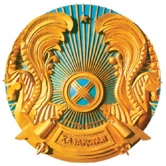 
REPUBLIC OF KAZAKHSTAN MINISTRY OF AGRICULTURE COMMITTEE OF STATE INSPECTION IN THE AGROINDUSTRIAL COMPLEX
REPUBLIC OF KAZAKHSTAN MINISTRY OF AGRICULTURE COMMITTEE OF STATE INSPECTION IN THE AGROINDUSTRIAL COMPLEX
(1) Экспорттаушы және оның мекенжайы

Name and address of exporter
(1) Экспорттаушы және оның мекенжайы

Name and address of exporter
(2) ФИТОСАНИТАРИЯЛЫҚ СЕРТИФИКАТ

PHYTOSANITARY CERTIFICATE

№______________________________________
(2) ФИТОСАНИТАРИЯЛЫҚ СЕРТИФИКАТ

PHYTOSANITARY CERTIFICATE

№______________________________________
(3) Мәлімделген алушы және оның мекенжайы

Declared name and address of consignee
(3) Мәлімделген алушы және оның мекенжайы

Declared name and address of consignee
(4) Кімге: Өсімдіктер кapaнтині және оларды

қорғау жөніндегі ұйымға (елі)

ТО: Plant Protection and Quarantine Organization(s) of (country)
(4) Кімге: Өсімдіктер кapaнтині және оларды

қорғау жөніндегі ұйымға (елі)

ТО: Plant Protection and Quarantine Organization(s) of (country)
(3) Мәлімделген алушы және оның мекенжайы

Declared name and address of consignee
(3) Мәлімделген алушы және оның мекенжайы

Declared name and address of consignee
(5) Мәлімделген әкелу пункті

Declared point of entry
(5) Мәлімделген әкелу пункті

Declared point of entry
(6) Шыққан жері

Place of origin
(6) Шыққан жері

Place of origin
(7) Мәлімделген тасымалдау тәсілі

Declared means of conveyance
(7) Мәлімделген тасымалдау тәсілі

Declared means of conveyance
(8) Өнімнің атауы; орын саны және буып-түюдіңсипаттамасы; айрықша белгілер (таңбалау);өсімдіктің ботаникалық атауы

Name of produce; number and description of packages.

Distinguishing marks and botanical name of plants
(8) Өнімнің атауы; орын саны және буып-түюдіңсипаттамасы; айрықша белгілер (таңбалау);өсімдіктің ботаникалық атауы

Name of produce; number and description of packages.

Distinguishing marks and botanical name of plants
(8) Өнімнің атауы; орын саны және буып-түюдіңсипаттамасы; айрықша белгілер (таңбалау);өсімдіктің ботаникалық атауы

Name of produce; number and description of packages.

Distinguishing marks and botanical name of plants
(9) Мәлімделген саны

quantity declared
(10) Жоғарыда көрсетілген өсімдіктер, өсімдік өнімдері немесе басқа да карантинге жатқызылған материалдар тиісті ресми рәсімдерге сәйкес зерттелді және/немесе талданды және импорттаушы келісуші тарап мәлімдеген карантиндік зиянкес организмдерден таза деп танылды және реттелетін карантиндік емес зиянкес организмдерге арналғандарын қоса, импорттаушы келісуші тараптың қолданыстағы фитосанитариялық қағидаларына сәйкес келеді деп танылды.

This is to certify that the plants, plant products or other regulated articles described herein have been inspected and/or tested according to appropriate official procedures and are considered to be free from the quarantine pests specified by the importing contracting party and to conform with the current phytosanitary requirements of the importing contracting party, including those for regulated non-quarantine pests
(10) Жоғарыда көрсетілген өсімдіктер, өсімдік өнімдері немесе басқа да карантинге жатқызылған материалдар тиісті ресми рәсімдерге сәйкес зерттелді және/немесе талданды және импорттаушы келісуші тарап мәлімдеген карантиндік зиянкес организмдерден таза деп танылды және реттелетін карантиндік емес зиянкес организмдерге арналғандарын қоса, импорттаушы келісуші тараптың қолданыстағы фитосанитариялық қағидаларына сәйкес келеді деп танылды.

This is to certify that the plants, plant products or other regulated articles described herein have been inspected and/or tested according to appropriate official procedures and are considered to be free from the quarantine pests specified by the importing contracting party and to conform with the current phytosanitary requirements of the importing contracting party, including those for regulated non-quarantine pests
(10) Жоғарыда көрсетілген өсімдіктер, өсімдік өнімдері немесе басқа да карантинге жатқызылған материалдар тиісті ресми рәсімдерге сәйкес зерттелді және/немесе талданды және импорттаушы келісуші тарап мәлімдеген карантиндік зиянкес организмдерден таза деп танылды және реттелетін карантиндік емес зиянкес организмдерге арналғандарын қоса, импорттаушы келісуші тараптың қолданыстағы фитосанитариялық қағидаларына сәйкес келеді деп танылды.

This is to certify that the plants, plant products or other regulated articles described herein have been inspected and/or tested according to appropriate official procedures and are considered to be free from the quarantine pests specified by the importing contracting party and to conform with the current phytosanitary requirements of the importing contracting party, including those for regulated non-quarantine pests
(10) Жоғарыда көрсетілген өсімдіктер, өсімдік өнімдері немесе басқа да карантинге жатқызылған материалдар тиісті ресми рәсімдерге сәйкес зерттелді және/немесе талданды және импорттаушы келісуші тарап мәлімдеген карантиндік зиянкес организмдерден таза деп танылды және реттелетін карантиндік емес зиянкес организмдерге арналғандарын қоса, импорттаушы келісуші тараптың қолданыстағы фитосанитариялық қағидаларына сәйкес келеді деп танылды.

This is to certify that the plants, plant products or other regulated articles described herein have been inspected and/or tested according to appropriate official procedures and are considered to be free from the quarantine pests specified by the importing contracting party and to conform with the current phytosanitary requirements of the importing contracting party, including those for regulated non-quarantine pests
(11) Қосымша декларация

Additional declaration
(11) Қосымша декларация

Additional declaration
(11) Қосымша декларация

Additional declaration
(11) Қосымша декларация

Additional declaration
Залалсыздандыру

disinflation and/or disinfection treatment
Залалсыздандыру

disinflation and/or disinfection treatment
Залалсыздандыру

disinflation and/or disinfection treatment
Берілген жері

Place of issue
(12) Өндеу тәсілі /Treatment
(12) Өндеу тәсілі /Treatment
(12) Өндеу тәсілі /Treatment
Берілген жері

Place of issue
(13) Химикат (белсенді зат)

Chemical (active ingredient
(13) Химикат (белсенді зат)

Chemical (active ingredient
(14) Экспозициясы және температурасы

Duration and temperature
Күні

Date

Уәкілетті инспектордың тегі

Name of authorizedofficer
(15) Концентрация/Concentration
(15) Концентрация/Concentration
(16) Күні /Date
Күні

Date

Уәкілетті инспектордың тегі

Name of authorizedofficer
(17) Қосымша ақпарат/ Additional information
(17) Қосымша ақпарат/ Additional information
(17) Қосымша ақпарат/ Additional information
Қолы

Signature

Ұйымның мөpi

Stamp of organizationҚазақстан Республикасының 
аумағын карантиндік 
объектілерден және бөтен текті 
түрлерден қорғау жөніндегі 
қағидаларға
7-қосымшаНысан____________________________
(өсімдіктер карантині жөніндегі
уәкілетті орган
____________________________
ведомствосының аумақтық
бөлімшесі)
____________________________
(заңды тұлғаның толық атауы
немесе жеке
____________________________
тұлғаның аты, әкесінің аты(бар болса), тегі)____________________________(бизнес сәйкестендіру нөмірі/
жеке сәйкестендіру нөмірі)Қазақстан Республикасының 
аумағын карантиндік 
объектілерден және бөтен текті 
түрлерден қорғау жөніндегі 
қағидаларға
8-қосымша
1
Көрсетілетін қызметті берушінің атауы
Қазақстан Республикасы Ауыл шаруашылығы министрлігі Агроөнеркәсіптік кешендегі мемлекеттік инспекция комитетінің аумақтық инспекциялары (бұдан әрі – көрсетілетін қызметті беруші)
2
Мемлекеттік қызметті ұсыну тәсілдері (қол жеткізу арналары)
Өтінішті қабылдау және мемлекеттік қызмет көрсету нәтижесін беру:

1) көрсетілетін қызметті берушінің кеңсесі;

2) www.egov.kz "электрондық үкіметтің" веб-порталы (бұдан әрі – портал);

3) "Азаматтарға арналған үкімет" мемлекеттік корпорациясы (бұдан әрі – Мемлекеттік корпорация) арқылы жүзеге асырылады.
3
Мемлекеттік қызметті көрсету мерзімі
1. Көрсетілетін қызметті берушіге, Мемлекеттік корпорацияға, сондай-ақ порталға жүгінген кезде - өтініш берілген сәттен бастап 3 (үш) жұмыс күні ішінде.

2. Көрсетілетін қызметті берушіге, Мемлекеттік корпорацияға карантинге жатқызылған өнімнің мәлімделген партиясының межелі елдің карантиндік фитосанитариялық талаптарына сәйкестігін растайтын өтініш берілген күнге дейін 7 (жеті) күнтізбелік күннен асырмай берілген карантиндік фитосанитариялық сараптама қорытындысы қоса беріле өтініш берілген сәтінен бастап, сондай-ақ порталға жүгінген кезде – 3 (үш) жұмыс сағаты ішінде.

Мемлекеттік корпорацияға жүгінген кезде құжаттарды қабылдау күні мемлекеттік қызмет көрсету мерзіміне кірмейді.

Көрсетілетін қызметті беруші көрсетілетін қызметті алушының құжаттарын алған сәттен бастап ұсынылған құжаттардың толықтығын және дұрыстығын:

1) Қазақстан Республикасы Ауыл шаруашылығы министрінің 2015 жылғы 29 маусымдағы № 15-08/590 бұйрығымен (Нормативтік құқықтық актілерді мемлекеттік тіркеу тізілімінде № 12032 болып тіркелген) бекітілген Қазақстан Республикасының аумағын карантиндік объектілерден және бөтен текті түрлерден қорғау жөніндегі қағидалардың (бұдан әрі - Қағидалар) 25-тармағына сәйкес өтініш берген кезде екі жұмыс күнінде;

2) Қағидалардың 28-тармағына сәйкес өтініш берген кезде екі жұмыс сағаты ішінде тексереді.
4
Мемлекеттік қызмет көрсету нысаны
Электрондық немесе қағаз түрінде.
5
Мемлекеттік қызметті көрсету нәтижесі
Көрсетілетін қызметті берушіге, Мемлекеттік корпорацияға жүгінген кезде – фитосанитариялық сертификат немесе уәжді бас тарту.

Порталда – мемлекеттік қызмет көрсету нәтижесін алу күні мен орнын көрсете отырып, электрондық құжат нысанындағы рұқсат беру құжатының дайын екендігі туралы хабарлама.

Мемлекеттік көрсетілетін қызмет нәтижесін ұсыну нысаны – қағаз түрінде.
6
Мемлекеттік қызмет көрсету кезінде көрсетілетін қызметті алушыдан алынатын төлем мөлшері және Қазақстан Республикасының заңнамасында көзделген жағдайларда оны алу тәсілдері
Тегін 
7
Жұмыс кестесі
1) көрсетілетін қызметті беруші – Қазақстан Республикасының Еңбек кодексіне (бұдан әрі - Кодекс) сәйкес демалыс және мереке күндерін қоспағанда, дүйсенбіден бастап жұманы қоса алғанда, белгіленген жұмыс кестесіне сәйкес сағат 13.00-ден 14.30-ға дейінгі түскі үзіліспен сағат 9.00-ден 18.30-ға дейін.;

2) портал – жөндеу жұмыстарын жүргізуге байланысты техникалық үзілістерді қоспағанда, тәулік бойы (көрсетілетін қызметті алушы Кодекске сәйкес жұмыс уақыты аяқталғаннан кейін, демалыс және мереке күндері жүгінген кезде құжаттарды қабылдау және мемлекеттік қызмет көрсету нәтижелерін беру келесі жұмыс күні жүзеге асырылады;

3) Мемлекеттік корпорация – Кодекске сәйкес демалыс және мереке күндерін қоспағанда, дүйсенбіден бастап сенбіні қоса алғанда, белгіленген жұмыс кестесіне сәйкес түскі үзіліссіз сағат 9.00-ден 20.00-ге дейін.

Мемлекеттік қызмет көрсету орындарының мекенжайлары көрсетілетін қызметті берушінің www.gov.kz ресми интернет-ресурсында орналастырылған. 
8
Мемлекеттік қызмет көрсету үшін қажетті құжаттар тізбесі
Көрсетілетін қызметті берушіге немесе Мемлекеттік корпорацияға:

1) өтініш;

2) жеке басын куәландыратын құжат және көрсетілетін қызметті алушының өкілдігіне өкілеттікті куәландыратын құжат (жеке басын сәйкестендіру үшін талап етіледі).

порталда:

электрондық құжат нысанындағы өтініш.

Жеке тұлғаның жеке басын куәландыратын құжат туралы, заңды тұлғаны тіркеу (қайта тіркеу), дара кәсіпкерді тіркеу туралы не дара кәсіпкер ретінде қызметінің басталғаны туралы мәліметтерді көрсетілетін қызметті беруші мен көрсетілетін қызметті алушы "электрондық үкіметтің" шлюзі арқылы тиісті мемлекеттік ақпараттық жүйелерден алады.
9
Қазақстан Республикасының заңнамасында белгіленген мемлекеттік қызмет көрсетуден бас тарту үшін негіздер
Көрсетілетін қызметті беруші мынадай негіздер бойынша мемлекеттік қызметті көрсетуден бас тартады:

1) Қағидалардың 28-тармағына сәйкес фитосанитариялық сертификатты ресімдеу жағдайларын қоспағанда, көрсетілетін қызметті алушының әкетілетін карантинге жатқызылған өнімді жете тексеруге ұсынбауы;

2) импорттаушы елдің (экспорт кезінде) талаптарымен карантинге жатқызылған өнімде анықталған карантиндік объектілердің болуы рұқсат етілетін жағдайларды қоспағанда, карантинге жатқызылған өнімде карантиндік объектілердің анықталуы;

3) импорттаушы елдің (экспорт кезінде) талаптарына сәйкессіздіктің анықталуы;

4) Еуразиялық экономикалық одаққа мүше мемлекеттің уәкілетті органының лауазымды адамына карантинге жатқызылған өнімнің келуі туралы бірнеше рет (екі және одан көп рет) хабарламау және жете тексеруге ұсынбау бұл межелі орынның өзгеру жағдайын қоспағанда, Еуразиялық экономикалық одаққа мүше мемлекеттің тиісті мемлекеттік уәкілетті органынан ақпарат алынғаннан кейін отыз күнтізбелік күн ішінде фитосанитариялық сертификатты беруден бас тартуға негіз болып табылады;

5) көрсетілетін қызметті алушы фитосанитариялық сертификатты алу үшін ұсынған құжаттардың және (немесе) олардағы деректердің (мәліметтердің) дұрыс еместігінің анықталуы;

6) көрсетілетін қызметті алушының және (немесе) фитосанитариялық сертификатты беру үшін қажетті ұсынылған материалдардың, карантинге жатқызылған өнімнің, деректердің және мәліметтердің осы Қағидаларда белгіленген талаптарға сәйкес келмеуі;

7) көрсетілетін қызметті алушыға қатысты фитосанитариялық сертификатты алумен байланысты оның қызметіне немесе жекелеген қызмет түрлеріне тыйым салу туралы соттың заңды күшіне енген шешімінің (үкімінің) болуы.
10
Мемлекеттік қызметті, оның ішінде электрондық нысанда және Мемлекеттік корпорация арқылы көрсету ерекшеліктері ескеріле отырып қойылатын өзге де талаптар
Көрсетілетін қызметті алушының мемлекеттік қызмет көрсету мәртебесі туралы ақпаратты қашықтықтан қол жеткізу режимінде порталдың "жеке кабинеті", сондай-ақ мемлекеттік қызметтер көрсету мәселелері жөніндегі бірыңғай байланыс орталығы арқылы алуға мүмкіндігі бар.

Мемлекеттік қызмет көрсету мәселелері жөніндегі анықтамалық қызметтердің байланыс телефондары порталда көрсетілген. Бірыңғай байланыс орталығы: 1414.Қазақстан Республикасының 
аумағын карантиндік 
объектілерден және бөтен текті 
түрлерден қорғау жөніндегі 
қағидаларға
9-қосымшаНысан
__________________________

қала, облысы/город, область
"___"_________202_ жыл/годаҚазақстан Республикасының 
аумағын карантиндік 
объектілерден және бөтен текті 
түрлерден қорғау жөніндегі 
қағидаларға
10-қосымшаНысан
ҚАЗАҚСТАН 

РЕСПУБЛИКАСЫ АУЫЛ 

ШАРУАШЫЛЫҒЫ 

МИНИСТРЛІГІНІҢ 

АГРОӨНЕРКӘСІПТІК 

КЕШЕНДЕГІ МЕМЛЕКЕТТІК 

ИНСПЕКЦИЯ КОМИТЕТІ

_________________________ 

(өсімдіктер карантині 

жөніндегі 

_________________________ 

уәкілетті орган 

ведомствосының 

________________________ 

аумақтық бөлімшесінің атауы)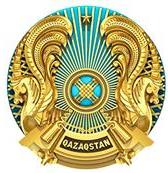 
КОМИТЕТ ГОСУДАРСТВЕННОЙ

 ИНСПЕКЦИИ В 

АГРОПРОМЫШЛЕННОМ 

КОМПЛЕКСЕ МИНИСТЕРСТВА 

СЕЛЬСКОГО ХОЗЯЙСТВА 

РЕСПУБЛИКИ КАЗАХСТАН

_________________________ 

(наименование территориального 

_________________________ 

подразделения ведомства 

__________________________ 

уполномоченного органа по 

карантину растений)
Нөмірі:______________ 

Берілген күні:_______
_________________________ 

(заңды тұлғаның атауы 

__________________________ 

немесе жеке тұлғаның тегі, аты, 

__________________________ 

әкесінің аты (бар болған 

__________________________ 

жағдайда)) 

__________________________ 

(жеке және заңды тұлғаның 

__________________________ 

мекенжайы)Қазақстан Республикасының 
аумағын карантиндік 
объектілерден және бөтен текті 
түрлерден қорғау жөніндегі 
қағидаларға
11-қосымшаНысан____________________________
(өсімдіктер карантині жөніндегі
уәкілетті орган ведомствосының
___________________________
аумақтық бөлімшесі)
____________________________
(заңды тұлғаның толық
атауы немесе жеке
____________________________
тұлғаның аты, әкесінің аты
(бар болса), тегі)
____________________________
(бизнес сәйкестендіру нөмірі/
жеке сәйкестендіру нөмірі)Қазақстан Республикасының 
аумағын карантиндік 
объектілерден және бөтен текті 
түрлерден қорғау жөніндегі 
қағидаларға
12-қосымша
"Ғылыми-зерттеу мақсатында карантиндік объектілерді (карантиндік зиянды организмдерді) әкелуді келісу" мемлекеттік көрсетілетін қызмет стандарты
"Ғылыми-зерттеу мақсатында карантиндік объектілерді (карантиндік зиянды организмдерді) әкелуді келісу" мемлекеттік көрсетілетін қызмет стандарты
"Ғылыми-зерттеу мақсатында карантиндік объектілерді (карантиндік зиянды организмдерді) әкелуді келісу" мемлекеттік көрсетілетін қызмет стандарты
1
Көрсетілетін қызметті берушінің атауы
Қазақстан Республикасы Ауыл шаруашылығы министрлігі Агроөнеркәсіптік кешендегі мемлекеттік инспекция комитетінің аумақтық инспекциялары (бұдан әрі – көрсетілетін қызметті беруші)
2
Мемлекеттік қызметті ұсыну тәсілдері (қол жеткізу арналары)
Өтінішті қабылдау және мемлекеттік қызметті көрсету нәтижесін беру www.egov.kz "электрондық үкіметтің" веб-порталы арқылы (бұдан әрі – портал) жүзеге асырылады.
3
Мемлекеттік қызмет көрсету мерзімі
3 (үш) жұмыс күні ішінде.
4
Көрсету нысаны мемлекеттік қызмет көрсетудің
Электрондық
5
Мемлекеттік қызметті көрсету нәтижесі
Карантиндік объектілерді ғылыми-зерттеу мақсаттарында әкелуге арналған келісу-хат немесе уәжді бас тарту 

Мемлекеттік қызметті көрсету нәтижесін ұсыну нысаны – электрондық.

Мемлекеттік қызметті көрсету нәтижесі көрсетілетін қызметті алушының "жеке кабинетіне" көрсетілетін қызметті берушінің уәкілетті адамының электрондық цифрлық қолтаңбасымен куәландырылған электрондық құжат нысанында жіберіледі.
6
Мемлекеттік қызмет көрсету кезінде көрсетілетін қызметті алушыдан алынатын төлем мөлшері және Қазақстан Республикасының заңнамасында көзделген жағдайларда оны алу тәсілдері
Тегін
7
Жұмыс кестесі
1)көрсетілетін қызметті беруші – Қазақстан Республикасының Еңбек кодексіне (бұдан әрі - Кодекс) сәйкес демалыс және мереке күндерін қоспағанда, дүйсенбіден бастап жұманы қоса алғанда, белгіленген жұмыс кестесіне сәйкес сағат 13.00-ден 14.30-ға дейінгі түскі үзіліспен сағат 9.00-ден 18.30-ға дейін.;

2) портал – жөндеу жұмыстарын жүргізуге байланысты техникалық үзілістерді қоспағанда, тәулік бойы (көрсетілетін қызметті алушы Кодекске сәйкес жұмыс уақыты аяқталғаннан кейін, демалыс және мереке күндері жүгінген кезде құжаттарды қабылдау және мемлекеттік қызмет көрсету нәтижелерін беру келесі жұмыс күні жүзеге асырылады.

Мемлекеттік қызмет көрсету орындарының мекенжайлары көрсетілетін қызметті берушінің www.gov.kz ресми интернет-ресурсында орналастырылған.
8
Мемлекеттік қызмет көрсету үшін қажетті құжаттар тізбесі
Мемлекеттік қызметті алу үшін көрсетілетін қызметті алушы портал арқылы өтінішті электрондық құжат нысанында жолдайды.

Жеке тұлғаның жеке басын куәландыратын құжат туралы, заңды тұлғаны тіркеу (қайта тіркеу), дара кәсіпкерді тіркеу туралы не дара кәсіпкер ретінде қызметінің басталғаны туралы мәліметтерді көрсетілетін қызметті беруші мен көрсетілетін қызметті алушы "электрондық үкіметтің" шлюзі арқылы тиісті мемлекеттік ақпараттық жүйелерден алады.

Мемлекеттік қызметті көрсету үшін сұрау салуды қабылдау туралы көрсетілетін қызметті алушының "жеке кабинетінде" тиісті мәртебе өтініштің қабылданғанын растау болып табылады.
9
Қазақстан Республикасының заңнамасында белгіленген мемлекеттік қызмет көрсетуден бас тарту үшін негіздер
Көрсетілетін қызметті беруші мынадай негіздер бойынша мемлекеттік қызметті көрсетуден бас тартады:

 1) карантиндік объектілердің биологиялық қауіпсіздіктің түрлі деңгейіндегі оқшаулау шарттарының тізбесіне сәйкес келмеуі;

2) карантиндік объектілерді ғылыми-зерттеу мақсатында әкелуге арналған келісім-хатты алу үшін көрсетілетін қызметті алушы ұсынған құжаттардың және (немесе) оларда қамтылған деректердің (мәліметтердің) шынайы еместігінің анықталуы;

3) көрсетілетін қызметті алушының және (немесе) ұсынылған материалдардың, карантинге жатқызылған өнімнің, карантиндік объектілерді ғылыми-зерттеу мақсатында әкелуге арналған келісім-хатты беру үшін қажетті деректер мен мәліметтердің осы Қағидаларда белгіленген талаптарға сәйкес келмеуі;

4) көрсетілетін қызметті алушыға қатысты карантиндік объектілерді ғылыми-зерттеу мақсатында әкелуге арналған келісім-хатты алуға байланысты қызметке немесе қызметтің жекелеген түрлеріне тыйым салу туралы заңды күшіне енген сот шешімінің (үкімінің) болуы.
10
Мемлекеттік қызметті, оның ішінде электрондық нысанда және Мемлекеттік корпорация арқылы көрсету ерекшеліктері ескеріле отырып қойылатын өзге де талаптар
Көрсетілетін қызметті алушының мемлекеттік қызмет көрсету мәртебесі туралы ақпаратты қашықтықтан қол жеткізу режимінде порталдың "жеке кабинеті", сондай-ақ мемлекеттік қызметтер көрсету мәселелері жөніндегі бірыңғай байланыс орталығы арқылы алу мүмкіндігі бар.

Мемлекеттік қызмет көрсету мәселелері жөніндегі анықтамалық қызметтердің байланыс телефондары порталда көрсетілген. Бірыңғай байланыс орталығы: 1414.Қазақстан Республикасының 
аумағын карантиндік 
объектілерден және бөтен текті 
түрлерден қорғау жөніндегі 
қағидаларға
13-қосымшаНысан
Инфрақұрылым және пайдалану шарттары
Зертхана
Зертхана
Зертхана
Жылыжай
Жылыжай
Жылыжай
Инфрақұрылым және пайдалану шарттары
1-нұсқа
2-нұсқа
3-нұсқа
4-нұсқа
5-нұсқа
6-нұсқа
Оқшаулау орнының орналасуы
Оқшаулау орнының орналасуы
Оқшаулау орнының орналасуы
Оқшаулау орнының орналасуы
Оқшаулау орнының орналасуы
Оқшаулау орнының орналасуы
Оқшаулау орнының орналасуы
Кеңістікте, күнделікті қызметтен бөлінген
+
+
+
+
+
+
Кеңістікте басқа ғимараттардан бөлінген
-
-
-
-
-
+
Сыртта өсетін өсімдіктерден бөлек кеңістік
-
-
-
-
-
+
Қабырғалар
Қабырғалар
Қабырғалар
Қабырғалар
Қабырғалар
Қабырғалар
Қабырғалар
Тұтас, саңылауларсыз (оның ішінде кәріз және су құбырларының айналасы)
-
+
+
-
+
+
Жуылатын
+
+
+
+
+
+
Эксперименттер жүргізуге арналған еденнің және үстелдердің типі
Эксперименттер жүргізуге арналған еденнің және үстелдердің типі
Эксперименттер жүргізуге арналған еденнің және үстелдердің типі
Эксперименттер жүргізуге арналған еденнің және үстелдердің типі
Эксперименттер жүргізуге арналған еденнің және үстелдердің типі
Эксперименттер жүргізуге арналған еденнің және үстелдердің типі
Эксперименттер жүргізуге арналған еденнің және үстелдердің типі
Герметикалық
+
+
+
-
+
+
Залалсыздандыруға мүмкіндік беретін
+
+
+
+
+
+
Кәріз жүйесіне сұйықтықты төгуді бақылайтын
-
+
+
-
+
+
Жоғарғы беті және жиhаз
Жоғарғы беті және жиhаз
Жоғарғы беті және жиhаз
Жоғарғы беті және жиhаз
Жоғарғы беті және жиhаз
Жоғарғы беті және жиhаз
Жоғарғы беті және жиhаз
Химиялық мықты материалдардан
+
+
+
+
+
+
Жоғарғы бетінде саңылау және жарық болуына жол берілмейді 
-
+
+
-
+
+
Ойықтар және желдету
Ойықтар және желдету
Ойықтар және желдету
Ойықтар және желдету
Ойықтар және желдету
Ойықтар және желдету
Ойықтар және желдету
Арасында санитариялық өткізу жайлары бар (тамбур) қосарлы есіктер
-
-
+
-
-
+
Ауа өткізбейтін есіктер (оқшаулайтын орнатқыштар бар)
-
-
+
-
-
+
Есіктердің автоматты түрде жабылуы
-
-
+
-
-
+
Есіктерді қолмен жабу
+
+
+
+
+
+
Оқшаулауда ұсталынатын организмдерге сәйкес келетін ұяшықтар көлеміндегі тормен жабдықталған терезе
-
-
+
-
-
+
Ауа өткізбейтін терезе (мысалы, герметикаланған)
-
-
+
-
-
+
Қосарлы әйнектелген немесе сынбайтын әйнектен жасалған терезе
-
-
+
-
-
+
Су құбыры және кәріз
Су құбыры және кәріз
Су құбыры және кәріз
Су құбыры және кәріз
Су құбыры және кәріз
Су құбыры және кәріз
Су құбыры және кәріз
Герметикалық
-
+
+
-
+
+
Мәжбүрлі желдету
Мәжбүрлі желдету
Мәжбүрлі желдету
Мәжбүрлі желдету
Мәжбүрлі желдету
Мәжбүрлі желдету
Мәжбүрлі желдету
Кері қысым (су бағанасының минимум 6 миллиметрі)
-
-
+
-
-
+
Шығарылатын ауа ақтап тазартатын сүзгіш арқылы сүзіледі
-
-
+
-
-
+
Қорғайтын киім
Қорғайтын киім
Қорғайтын киім
Қорғайтын киім
Қорғайтын киім
Қорғайтын киім
Қорғайтын киім
Киім ауыстыруға арналған бөлме
+
+
+
+
Арнайы жеке костюмдер
+
+
+
+
+
+
Арнайы аяқ-киім
+
+
+
+
Арнайы бас киім
+
+
Киімдерді оқшаулау орны шегінде дезинфекциялау немесе бір жолғы киімді пайдалану
+
+
Арнайы жабдық
Арнайы жабдық
Арнайы жабдық
Арнайы жабдық
Арнайы жабдық
Арнайы жабдық
Арнайы жабдық
Торлар ұяшықтарының көлемдері сәйкес торлы тығыз жабылатын шарбақтар (кіріктірілген жеңдердің көмегімен жұмыс)
-
-
+
-
-
+
Жұмыс орнында залалсыздандыруға арналған жабдық (төменгі температуралы тоңазытқыштар, автоклавтар, құрғақ ыстық шкафтар)
+
+
+
+
+
+
Микробиологиялық зерттеулерге арналған бокс
-
+
+
-
-
-
Тамбурлардағы ультракүлгін сәулелегіштер
-
-
+
-
-
+
Тамбурлардағы жәндіктерге арналған
-
-
+
-
-
+
феромондық немесе жабысқақ аулағыштар
Тазалау және қауіпсіздік
Тазалау және қауіпсіздік
Тазалау және қауіпсіздік
Тазалау және қауіпсіздік
Тазалау және қауіпсіздік
Тазалау және қауіпсіздік
Тазалау және қауіпсіздік
Оқшаулау орындарын үнемі тазалау
+
+
+
+
+
+
Шылым тартуға, тамақ ішуге, су ішуге тыйым салу
+
+
+
+
+
+
 Оқшаулау орындарымен жапсарлас 
-
-
+
-
-
+
немесе оның ішіндегі душ
-
-
-
-
-
-
Оқшаулау орындарындағы қол жуғыш немесе
+
+
+
+
+
+
бір жолғы қолғаптарды пайдалану
-
-
-
-
-
-
Оқшаулау орнынан шығу алдында қолды жуу
+
+
+
+
+
+
Оқшаулау орнына рұқсат
Оқшаулау орнына рұқсат
Оқшаулау орнына рұқсат
Оқшаулау орнына рұқсат
Оқшаулау орнына рұқсат
Оқшаулау орнына рұқсат
Оқшаулау орнына рұқсат
 Шектеулі рұқсатты білдіретін 
+
+
+
+
+
+
тиісті белгілер
-
-
-
-
-
-
 Тек рұқсат берілген персоналға 
+
+
+
+
+
+
кіру шектелген
-
-
-
-
-
-
 Қызмет көрсететін персоналдың орын 
+
+
+
+
+
+
ауыстыруы шектелген
-
-
-
-
-
-
 Жұмысқа қатыспайтын адамдардың үй-жайға 
+
+
+
+
+
+
кірулеріне тыйым салынады немесе
-
-
-
-
-
-
 қатаң бақылаумен қамтамасыз етіледі 
-
-
-
-
-
-
Қалдықтарды жою және залалсыздандыру
Қалдықтарды жою және залалсыздандыру
Қалдықтарды жою және залалсыздандыру
Қалдықтарды жою және залалсыздандыру
Қалдықтарды жою және залалсыздандыру
Қалдықтарды жою және залалсыздандыру
Қалдықтарды жою және залалсыздандыру
Судың қалдықтарын бөлек жинайды және
-
+
+
-
+
+
оларды жоюға дейін залалсыздандырады
-
-
-
-
-
-
 Жазылған кезең соңында 
+
+
+
+
+
+
пайдаланылған зиянды организмдер
-
-
-
-
-
-
 жойылады, олай болмаған жағдайда 
-
-
-
-
-
-
эксперименттік материалдың
-
-
-
-
-
-
 фитосанитариялық тәуекел тудырмайтыны 
-
-
-
-
-
-
туралы растаумен қамтамасыз етіледі
-
-
-
-
-
-
оқшаулау орнынан жойылатын қалдықтарды және
+
+
+
+
+
+
 шығыс материалдарын залалсыздандыру 
-
Ол үшін сәйкес келетін
+
+
+
+
+
+
контейнерлерде
-
-
-
-
-
-
зиянды организмдерді жою
-
-
-
-
-
-
Зиянды организмдермен күресу
Зиянды организмдермен күресу
Зиянды организмдермен күресу
Зиянды организмдермен күресу
Зиянды организмдермен күресу
Зиянды организмдермен күресу
Зиянды организмдермен күресу
Кеміргіштермен, құстармен, жәндіктермен және кенелермен күресу
+
+
+
+
+
+
Биоматериалдардың түсуі, көбеюі,
+
+
+
+
+
+
пайдалануы және жоюы белгіленетін
-
-
-
-
-
-
оқшаулау орындарындағы рәсімдерді
-
-
-
-
-
-
арнайы тіркеу журналдары
-
-
-
-
-
-
Қауіпті жағдайлар туралы өсімдіктер карантині жөніндегі уәкілетті орган ведомствосына хабарлау
+
+
+
+
+
+
Персоналдың біліктілігі және оқыту
Персоналдың біліктілігі және оқыту
Персоналдың біліктілігі және оқыту
Персоналдың біліктілігі және оқыту
Персоналдың біліктілігі және оқыту
Персоналдың біліктілігі және оқыту
Персоналдың біліктілігі және оқыту
Білікті персонал
+
+
+
+
+
+
Тұрақты негізде персоналды оқыту
+
+
+
+
+
+Қазақстан Республикасының 
аумағын карантиндік 
объектілерден және бөтен текті 
түрлерден қорғау жөніндегі 
қағидаларға
14-қосымшаНысанҚазақстан Республикасының 
аумағын карантиндік 
объектілерден және бөтен текті 
түрлерден қорғау жөніндегі 
қағидаларға
15-қосымшаНысанКімге_______________________
(өсімдіктер карантині жөніндегі
уәкілетті
____________________________
орган ведомствосының
____________________________
аумақтық бөлімшесі)
Кімнен______________________
(заңды тұлғаның толық атауы
немесе жеке тұлғаның
____________________________
аты, әкесінің аты
____________________________
(бар болса), тегі)
____________________________
(бизнес сәйкестендіру нөмірі/
____________________________
жеке сәйкестендіру нөмірі)Қазақстан Республикасының 
аумағын карантиндік 
объектілерден және бөтен текті 
түрлерден қорғау жөніндегі 
қағидаларға
16-қосымша
"Карантинге жатқызылған өнiмдi Қазақстан Республикасының аумағында тасуға карантиндік сертификат беру" мемлекеттік көрсетілетін қызмет стандарты
"Карантинге жатқызылған өнiмдi Қазақстан Республикасының аумағында тасуға карантиндік сертификат беру" мемлекеттік көрсетілетін қызмет стандарты
"Карантинге жатқызылған өнiмдi Қазақстан Республикасының аумағында тасуға карантиндік сертификат беру" мемлекеттік көрсетілетін қызмет стандарты
1
Көрсетілетін қызметті берушінің атауы
Қазақстан Республикасы Ауыл шаруашылығы министрлігі Агроөнеркәсіптік кешендегі мемлекеттік инспекция комитетінің аумақтық инспекциялары (бұдан әрі – көрсетілетін қызметті беруші)
2
Мемлекеттік қызметті ұсыну тәсілдері (қол жеткізу арналары)
Өтінішті қабылдау және мемлекеттік қызметті көрсету нәтижесін беру "электрондық үкіметтің" www.egov.kz веб-порталы (бұдан әрі – портал) арқылы жүзеге асырылады.
3
Мемлекеттік қызмет көрсету мерзімі
1) көрсетілетін қызметті берушіге өтінішті портал арқылы берген сәттен бастап – 1 (бір) жұмыс күні ішінде; 

2) көрсетілетін қызметті берушіге карантинге жатқызылған өнімнің мәлімделген партиясының Қазақстан Республикасы Ауыл шаруашылығы министрінің 2020 жылғы 17 сәуірдегі № 131 бұйрығымен (Нормативтік құқықтық актілерді мемлекеттік тіркеу тізілімінде № 20432 болып тіркелген) бекітілген карантиндік фитосанитариялық талаптарға сәйкестігін растайтын, өтініш берілген күнге дейін 7 (жеті) күнтізбелік күннен асырмай берілген карантиндік фитосанитариялық сараптама қорытындысы қоса беріле өтініш берілген сәттен бастап, сондай-ақ порталға жүгінген кезде – 3 (үш) жұмыс сағаты ішінде.

Көрсетілетін қызметті беруші көрсетілетін қызметті алушының құжаттарын алған сәттен бастап:

1) Қазақстан Республикасы Ауыл шаруашылығы министрінің 2015 жылғы 29 маусымдағы № 15-08/590 бұйрығымен (Нормативтік құқықтық актілерді мемлекеттік тіркеу тізілімінде № 12032 болып тіркелген) бекітілген Қазақстан Республикасының аумағын карантиндік объектілерден және бөтен текті түрлерден қорғау жөніндегі қағидалардың (бұдан әрі - Қағидалар) 47-тармағына сәйкес өтініш берген кезде екі жұмыс күні;

2) Қағидалардың 50-тармағына сәйкес өтініш берген кезде екі жұмыс сағаты ішінде ұсынылған құжаттардың толықтығын тексереді.

Ұсынылған құжаттардың толық болмау фактісі анықталған жағдайда, көрсетілетін қызметті беруші көрсетілген мерзімде өтінішті одан әрі қараудан уәжді бас тартуды береді.
4
Мемлекеттік қызмет көрсету нысаны
Электрондық
5
Мемлекеттік қызметті көрсету нәтижесі
Мемлекеттік қызметті көрсету нәтижесі – карантиндік сертификат немесе уәжді бас тарту. 

Мемлекеттік қызметті көрсету нәтижесін ұсыну нысаны – электрондық.
6
Мемлекеттік қызмет көрсету кезінде көрсетілетін қызметті алушыдан алынатын төлем мөлшері және Қазақстан Республикасының заңнамасында көзделген жағдайларда оны алу тәсілдері
Тегін
7
Жұмыс кестесі
1) көрсетілетін қызметті беруші – Қазақстан Республикасының Еңбек кодексіне (бұдан әрі - Кодекс) сәйкес демалыс және мереке күндерін қоспағанда, дүйсенбіден бастап жұманы қоса алғанда, белгіленген жұмыс кестесіне сәйкес сағат 13.00-ден 14.30-ға дейінгі түскі үзіліспен сағат 9.00-ден 18.30-ға дейін;

2) портал – жөндеу жұмыстарын жүргізуге байланысты техникалық үзілістерді қоспағанда, тәулік бойы (көрсетілетін қызметті алушы Кодекске сәйкес жұмыс уақыты аяқталғаннан кейін, демалыс және мереке күндері жүгінген кезде құжаттарды қабылдау және мемлекеттік қызмет көрсету нәтижелерін беру келесі жұмыс күні жүзеге асырылады.

Мемлекеттік қызмет көрсету орындарының мекенжайлары көрсетілетін қызметті берушінің www.gov.kz ресми интернет-ресурсында орналастырылған. 
8
Мемлекеттік қызмет көрсету үшін қажетті құжаттар тізбесі
Мемлекеттік қызметті алу үшін көрсетілетін қызметті алушы портал арқылы өтінішті электрондық құжат нысанында жолдайды.

Жеке тұлғаның жеке басын куәландыратын құжат туралы, заңды тұлғаны тіркеу (қайта тіркеу), дара кәсіпкерді тіркеу туралы не дара кәсіпкер ретінде қызметінің басталғаны туралы мәліметтерді көрсетілетін қызметті беруші мен көрсетілетін қызметті алушы "электрондық үкіметтің" шлюзі арқылы тиісті мемлекеттік ақпараттық жүйелерден алады.

Мемлекеттік қызметті көрсету үшін сұрау салуды қабылдау туралы көрсетілетін қызметті алушының "жеке кабинетінде" тиісті мәртебе өтініштің қабылданғанын растау болып табылады.
9
Қазақстан Республикасының заңнамасында белгіленген мемлекеттік қызмет көрсетуден бас тарту үшін негіздер
Көрсетілетін қызметті беруші мынадай негіздер бойынша мемлекеттік қызметті көрсетуден бас тартады:

1) Қағидалардың 50-тармағына сәйкес карантиндік сертификатты ресімдеу жағдайларын қоспағанда, көрсетілетін қызметті алушының карантинге жатқызылған өнімді жете тексеруге ұсынбауы;

2) есепке алу нөмірін алған көрсетілетін қызметті алушылар қараөріктің шарка вирусы (Plum pox potyvіrus) бар жемістер мен жидектерді, қалқаншалы және жалған қалқаншалы сымырлардың карантиндік түрлерін өңдеуге жіберген жағдайда, карантиндік арамшөптермен (Strіga spp. текті карантиндік арамшөптерді қоспағанда) залалданған астық пен оның өңделген өнімдерін қоспағанда, карантинге жатқызылған өнімде карантиндік объектілердің анықталуы;

3) аумақтық бөлімшенің (көрсетілетін қызметті берушінің) өсімдіктер карантині жөніндегі мемлекеттік инспекторына карантинге жатқызылған өнімнің келгені туралы бірнеше рет (2 және одан көп рет) хабарламау және жете тексеруге ұсынбау, бұл межелі орнының өзгеру жағдайын қоспағанда, тиісті аумақтық бөлімшеден (көрсетілетін қызметті берушіден) ақпарат алынғаннан кейін отыз күнтізбелік күн ішінде карантиндік сертификатты беруден бас тартуға негіз болып табылады;

4) көрсетілетін қызметті алушы карантиндік сертификатты алу үшін ұсынған құжаттардың және (немесе) олардағы деректердің (мәліметтердің) дұрыс еместігінің анықталуы;

5) көрсетілетін қызметті алушының және (немесе) карантиндік сертификатты алу үшін қажетті ұсынылған материалдардың, карантинге жатқызылған өнімнің, деректердің және мәліметтердің осы Қағидаларда белгіленген талаптарға сәйкес келмеуі;

6) көрсетілетін қызметті алушыға қатысты карантиндік сертификатты байланысты оның қызметіне немесе жекелеген қызмет түрлеріне тыйым салу туралы соттың заңды күшіне енген шешімінің (үкімінің) болуы.
10
Мемлекеттік қызметті, оның ішінде электрондық нысанда және Мемлекеттік корпорация арқылы көрсету ерекшеліктері ескеріле отырып қойылатын өзге де талаптар
Көрсетілетін қызметті алушының мемлекеттік қызмет көрсету мәртебесі туралы ақпаратты қашықтықтан қол жеткізу режимінде порталдың "жеке кабинеті", сондай-ақ мемлекеттік қызметтер көрсету мәселелері жөніндегі бірыңғай байланыс орталығы арқылы алуға мүмкіндігі бар.

Мемлекеттік қызмет көрсету мәселелері жөніндегі анықтамалық қызметтердің байланыс телефондары порталда көрсетілген. Бірыңғай байланыс орталығы: 1414.Қазақстан Республикасының 
аумағын карантиндік 
объектілерден және бөтен текті 
түрлерден қорғау жөніндегі 
қағидаларға
17-қосымша
№ р/с
Қызмет түрі
Код
1
2
3
1
Карантиндік арамшөптермен ластанған (striga spp текті карантиндік арамшөптерді қоспағанда) астықты және оның өңделген өнімдерін карантиндік арамшөптердің тұқымдары мен жемістерін тіршілік ету қабілетінен айыруды қамтамасыз ететін технологиялар бойынша өңдеу;
П
2
Сүректі қаптама материалын залалсыздандыру және таңбалау
ОМ
№ р/с
Атауы
Код
1
3
2
1.
Қазақстан Республикасы
KZ
2.
Ақмола облысы
С
3.
Аққөл ауданы
01
4.
Аршалы ауданы
02
5.
Астрахан ауданы
03
6.
Атбасар ауданы
04
7.
Бұланды ауданы
05
8.
Көкшетау қаласы
06
9.
Степногорск қаласы
07
10.
Егіндікөл ауданы
08
11.
Біржан сал ауданы
09
12.
Ерейментау ауданы
10
13.
Есіл ауданы
11
14.
Жақсы ауданы
12
15.
Жарқайың ауданы
13
16.
Зеренді ауданы
14
17.
Қорғалжын ауданы
15
18.
Сандықтау ауданы
16
19.
Целиноград ауданы
17
20.
Шортанды ауданы, Шортанды кенті
18
21.
Щучье ауданы
19
22.
Алматы облысы
В
23.
Ақсу ауданы
01
24.
Алакөл ауданы
02
25.
Балқаш ауданы
03
26.
Еңбекшіқазақ ауданы
04
27.
Ескелді ауданы
05
28.
Жамбыл ауданы
06
29.
Іле ауданы
07
30.
Қарасай ауданы
08
31.
Қаратал ауданы
09
32.
Кербұлақ ауданы
10
33.
Көксу ауданы
11
34.
Панфилов ауданы
12
35.
Райымбек ауданы
13
36.
Сарқан ауданы
14
37.
Талғар ауданы
15
38.
Ұйғыр ауданы
16
39.
Қапшағай қаласы
17
40.
Талдықорған қаласы
18
41.
Текелі қаласы
19
42.
Қиғы ауданы
20
43.
Ақтөбе облысы
D
44.
Әйтеке би ауданы
01
45.
Алға ауданы
02
46.
Байғанин ауданы
03
47.
Ақтөбе қаласы
04
48.
Ырғыз ауданы
05
49.
Қарғалы ауданы
06
50.
Мәртөк ауданы
07
51.
Мұғалжар ауданы
08
52.
Темір ауданы
09
53.
Ойыл ауданы, Ойыл
10
54.
Қобда ауданы
11
55.
Хромтау ауданы
12
56.
Шалқар ауданы
13
57.
Атырау облысы
E
58.
Атырау қаласы
01
59.
Жылыой ауданы
02
60.
Индер ауданы
03
61.
Исатай ауданы
04
62.
Қызылқоға ауданы
05
63.
Құрманғазы ауданы
06
64.
Мақат ауданы
07
65.
Махамбет ауданы
08
66.
Шығыс Қазақстан облысы
F
67.
Өскемен қаласы
01
68.
Аягөз қаласы
02
69.
Алтай қаласы
03
70.
Курчатов қаласы
04
71.
Семей қаласы
05
72.
Риддер қаласы
06
73.
Абай ауданы
07
74.
Аягөз ауданы
08
75.
Бесқарағай ауданы
09
76.
Бородулиха ауданы
10
77.
Глубокое ауданы
11
78.
Жарма ауданы
12
79.
Зайсан ауданы
13
80.
Алтай ауданы
14
81.
Қатон-Қарағай
15
82.
Көкпекті ауданы
16
83.
Күршім ауданы
17
84.
Тарбағатай ауданы
18
85.
Ұлан ауданы
19
86.
Үржар ауданы
20
87.
Шемонаиха ауданы
21
88.
Жамбыл облысы
Н
89.
Байзақ ауданы
01
90.
Жамбыл ауданы
02
91.
Жуалы ауданы
03
92.
Қордай ауданы
04
93.
Мерке ауданы
05
94.
Мойынқұм ауданы
06
95.
Тұрар Рысқұлов ауданы
07
96.
Сарысу ауданы
08
97.
Талас ауданы
09
98.
Шу ауданы
10
99.
Тараз қаласы
11
100.
Батыс Қазақстан облысы
L
101.
Ақжайық ауданы
01
102.
Бөкейорда ауданы
02
103.
Бөрлі ауданы
03
104.
Жаңақала ауданы
04
105.
Жәнібек ауданы
05
106.
Зеленов ауданы
06
107.
Қазталов ауданы
07
108.
Қаратөбе ауданы
08
109.
Сырым ауданы
09
110.
Тасқала ауданы
10
111.
Теректі ауданы
11
112.
Шыңғырлау ауданы
12
113.
Орал қаласы
13
114.
Қостанай облысы
Р
115.
Алтынсарин ауданы
01
116.
Амангелді ауданы
02
117.
Әулиекөл ауданы
03
118.
Денисов ауданы
04
119.
Жангелдин ауданы
05
120.
Жітіқара ауданы
06
121.
Қамысты ауданы
07
122.
Қарабалық ауданы
08
123.
Қарасу ауданы
09
124.
Қостанай ауданы
10
125.
Меңдіқара ауданы
11
126.
Наурызым ауданы
12
127.
Сарыкөл ауданы
13
128.
Таран ауданы
14
129.
Ұзынкөл ауданы
15
130.
Федоров ауданы
16
131.
Қостанай қаласы
17
132.
Арқалық қаласы
18
133.
Лисаков қаласы
19
134.
Рудный қаласы
20
135.
Қарағанды облысы
М
136.
Абай ауданы
01
137.
Ақтоғай ауданы
02
138.
Бұқар-Жырау ауданы
03
139.
Жаңаарқа ауданы
04
140.
Қарқаралы ауданы
05
141.
Нұра ауданы
06
142.
Осакаров ауданы
07
143.
Ұлытау ауданы
08
144.
Шет ауданы
09
145.
Қарағанды қаласы
10
146.
Балқаш қаласы
11
147.
Жезқазған қаласы
12
148.
Қаражал қаласы
13
149.
Приозерск қаласы
14
150.
Саран қаласы
15
151.
Сәтбаев қаласы
16
152.
Теміртау қаласы
17
153.
Шахтинск қаласы
18
154.
Қызылорда облысы
N
155.
Арал ауданы
01
156.
Қазалы ауданы
02
157.
Қармақшы ауданы
03
158.
Жалағаш ауданы
04
159.
Сырдария ауданы
05
160.
Шиелі ауданы
06
161.
Жаңақорған ауданы
07
162.
Қызылорда қаласы
08
163.
Байқоңыр қаласы
09
164.
Маңғыстау облысы
R
165.
Бейнеу ауданы
01
166.
Қарақия ауданы
02
167.
Маңғыстау ауданы
03
168.
Түпқараған ауданы
04
169.
Ақтау қаласы
05
170.
Жаңаөзен қаласы
06
171.
Мұнайлы ауданы
07
172.
Павлодар облысы
S
173.
Павлодар қаласы
01
174.
Ақсу қаласы
02
175.
Екібастұз қаласы
03
176.
Ақтоғай ауданы
04
177.
Баянауыл ауданы
05
178.
Железин ауданы
06
179.
Ертіс ауданы
07
180.
Тереңкөл ауданы
08
181.
Аққулы ауданы
09
182.
Май ауданы
10
183.
Павлодар ауданы
11
184.
Успен ауданы
12
185.
Шарбақты ауданы
13
186.
Солтүстік Қазақстан облысы
T
187.
Айыртау ауданы
01
188.
Ақжар ауданы
02
189.
Аққайың ауданы
03
190.
Есіл ауданы
04
191.
Жамбыл ауданы
05
192.
Мағжан Жұмабаев ауданы
06
193.
Қызылжар ауданы
07
194.
Мамлют ауданы
08
195.
Ғабит Мүсірепов ауданы
09
196.
Тайынша ауданы
10
197.
Тимирязев ауданы
11
198.
Уәлиханов ауданы
12
199.
Шал ақын ауданы
13
200.
Петропавл қаласы
14
201.
Түркістан облысы
X
202.
Арыс ауданы
01
203.
Бәйдібек ауданы
02
204.
Қазығұрт ауданы
03
205.
Мақтаарал ауданы
04
206.
Ордабасы ауданы
05
207.
Отырар ауданы
06
208.
Сайрам ауданы
07
209.
Сарыағаш ауданы
08
210.
Созақ ауданы
09
211.
Төлеби ауданы
10
212.
Түлкібас ауданы
11
213.
Шардара ауданы
12
214.
Арыс қаласы
13
215.
Түркістан қаласы
14
216.
Кентау қаласы
15
217.
Жетісай ауданы
16
218.
Келес ауданы
17
219.
Алматы қаласы
А
220.
Алатау ауданы
01
221.
Алмалы ауданы
02
222.
Әуезов ауданы
03
223.
Бостандық ауданы
04
224.
Жетісу ауданы
05
225.
Медеу ауданы
06
226.
Түрксіб ауданы
07
227.
Наурызбай ауданы
08
228.
Нұр-Сұлтан қаласы
Z
229.
Алматы ауданы
01
230.
Есіл ауданы
02
231.
Сарыарқа ауданы
03
232.
Байқоңыр ауданы
04
233.
Шымкент қаласы
Y
234.
Абай ауданы
01
235.
Әл-Фараби ауданы
02
236.
Еңбекші ауданы
03
237.
Қаратау ауданы
04Қазақстан Республикасының 
аумағын карантиндік 
объектілерден және бөтен текті 
түрлерден қорғау жөніндегі 
қағидаларға
18-қосымшаНысанКімге_______________________
(өсімдіктер карантині жөніндегі
____________________________
уәкілетті органның аумақтық 
бөлімшесі)
кімнен______________________
(заңды тұлғаның толық атауы 
немесе
____________________________
жеке тұлғаның аты, әкесінің аты 
(бар болса), тегі )
____________________________
(бизнес-сәйкестендіру нөмірі/
____________________________
жеке сәйкестендіру нөмірі)Қазақстан Республикасының 
аумағын карантиндік 
объектілерден және бөтен текті 
түрлерден қорғау жөніндегі 
қағидаларға
19-қосымша
"Астық пен оның өңделген өнімдерін карантиндік арамшөп өсімдіктерінің тұқымдары мен жемістерін тіршілік ету қабілетінен айыруды қамтамасыз ететін технологиялар бойынша өңдеу және (немесе) сүректі қаптама материалын залалсыздандыру мен таңбалауды жүзеге асыратын объектілерге есепке алу нөмірін беру" мемлекеттік көрсетілетін қызмет стандарты
"Астық пен оның өңделген өнімдерін карантиндік арамшөп өсімдіктерінің тұқымдары мен жемістерін тіршілік ету қабілетінен айыруды қамтамасыз ететін технологиялар бойынша өңдеу және (немесе) сүректі қаптама материалын залалсыздандыру мен таңбалауды жүзеге асыратын объектілерге есепке алу нөмірін беру" мемлекеттік көрсетілетін қызмет стандарты
"Астық пен оның өңделген өнімдерін карантиндік арамшөп өсімдіктерінің тұқымдары мен жемістерін тіршілік ету қабілетінен айыруды қамтамасыз ететін технологиялар бойынша өңдеу және (немесе) сүректі қаптама материалын залалсыздандыру мен таңбалауды жүзеге асыратын объектілерге есепке алу нөмірін беру" мемлекеттік көрсетілетін қызмет стандарты
1
Көрсетілетін қызметті берушінің атауы
Қазақстан Республикасы Ауыл шаруашылығы министрлігі Агроөнеркәсіптік кешендегі мемлекеттік инспекция комитетінің аумақтық инспекциялары (бұдан әрі – көрсетілетін қызметті беруші)
2
Мемлекеттік қызметті ұсыну тәсілдері (қол жеткізу арналары)
Өтінішті қабылдау және мемлекеттік қызметті көрсету нәтижесін беру көрсетілетін қызметті берушінің кеңсесі, www.egov.kz "электрондық үкіметтің" веб-порталы (бұдан әрі – портал) арқылы жүзеге асырылады.
3
Мемлекеттік қызмет көрсету мерзімі
10 (он) жұмыс күні.
4
Көрсету нысаны мемлекеттік қызмет көрсетудің
Электрондық / қағаз түрінде 
5
Мемлекеттік қызметті көрсету нәтижесі
Өндіріс объектісіне есепке алу нөмірін беру туралы растау немесе уәжді бас тарту.

Мемлекеттік қызметті көрсету нәтижесін ұсыну нысаны - электрондық/қағаз түрінде.
6
Мемлекеттік қызмет көрсету кезінде көрсетілетін қызметті алушыдан алынатын төлем мөлшері және Қазақстан Республикасының заңнамасында көзделген жағдайларда оны алу тәсілдері
Тегін
7
Жұмыс кестесі
1)көрсетілетін қызметті беруші – Қазақстан Республикасының Еңбек кодексіне (бұдан әрі - Кодекс) сәйкес демалыс және мереке күндерін қоспағанда, дүйсенбіден бастап жұманы қоса алғанда, белгіленген жұмыс кестесіне сәйкес сағат 13.00-ден 14.30-ға дейінгі түскі үзіліспен сағат 9.00-ден 18.30-ға дейін;

Өтінішті қабылдау және Мемлекеттік қызмет көрсету нәтижесін беру сағат 13.00-ден 14.30-ға дейінгі түскі үзіліспен сағат 9.00-ден 17.30-ға дейін жүзеге асырылады.

Мемлекеттік қызмет алдын ала жазылусыз және жеделдетіп қызмет көрсетусіз кезек күту тәртібімен көрсетіледі;

2) портал – жөндеу жұмыстарын жүргізуге байланысты техникалық үзілістерді қоспағанда, тәулік бойы (көрсетілетін қызметті алушы Кодекске сәйкес жұмыс уақыты аяқталғаннан кейін, демалыс және мереке күндері жүгінген кезде құжаттарды қабылдау және мемлекеттік қызмет көрсету нәтижелерін беру келесі жұмыс күні жүзеге асырылады.

Мемлекеттік қызмет көрсету орындарының мекенжайлары көрсетілетін қызметті берушінің www.gov.kz ресми интернет-ресурсында орналастырылған. 
8
Мемлекеттік қызмет көрсету үшін қажетті құжаттар тізбесі
Көрсетілетін қызметті берушіге:

1) өтініш;

2) жеке басын куәландыратын құжат және көрсетілетін қызметті алушының өкілдігіне өкілеттікті куәландыратын құжат (жеке басын сәйкестендіру үшін талап етіледі).

порталда:

электрондық құжат нысанындағы өтініш.

Жеке тұлғаның жеке басын куәландыратын құжат туралы, заңды тұлғаны тіркеу (қайта тіркеу), дара кәсіпкерді тіркеу туралы не дара кәсіпкер ретінде қызметінің басталғаны туралы мәліметтерді көрсетілетін қызметті беруші мен көрсетілетін қызметті алушы "электрондық үкіметтің" шлюзі арқылы тиісті мемлекеттік ақпараттық жүйелерден алады.
9
Қазақстан Республикасының заңнамасында белгіленген мемлекеттік қызмет көрсетуден бас тарту үшін негіздер
Көрсетілетін қызметті беруші мынадай негіздер бойынша мемлекеттік қызметті көрсетуден бас тартады:

1) карантинге жатқызылған объектінің қойылатын карантиндік фитосанитариялық талаптарға сәйкес келмеуі;

2) карантинге жатқызылған объект аумағында карантиндік объектілердің таралу ошақтарының анықталуы;

3) көрсетілетін қызметті алушының есепке алу нөмірін алу үшін ұсынған құжаттарының және (немесе) олардағы деректердің (мәліметтердің) анық еместігінің анықталуы;

4) көрсетілетін қызметті алушының және (немесе) ұсынылған материалдардың, карантинге жатқызылған өнімнің, есепке алу нөмірін беру үшін қажетті деректер мен мәліметтердің осы Қағидаларда белгіленген талаптарға сәйкес келмеуі;

5) көрсетілетін қызметті алушыға қатысты есептік нөмір алуға байланысты қызметіне немесе жекелеген қызмет түрлеріне тыйым салу туралы соттың заңды күшіне енген шешімінің (үкімінің) болуы.
10
Мемлекеттік қызметті, оның ішінде электрондық нысанда және Мемлекеттік корпорация арқылы көрсету ерекшеліктері ескеріле отырып қойылатын өзге де талаптар
Көрсетілетін қызметті алушының мемлекеттік қызмет көрсету мәртебесі туралы ақпаратты қашықтықтан қол жеткізу режимінде порталдың "жеке кабинеті", сондай-ақ мемлекеттік қызметтер көрсету мәселелері жөніндегі бірыңғай байланыс орталығы арқылы алуға мүмкіндігі бар.

Мемлекеттік қызмет көрсету мәселелері жөніндегі анықтамалық қызметтердің байланыс телефондары порталда көрсетілген. Бірыңғай байланыс орталығы: 1414.Қазақстан Республикасының 
аумағын карантиндік 
объектілерден және бөтен текті 
түрлерден қорғау жөніндегі 
қағидаларға
20-қосымша НысанҚазақстан Республикасының 
аумағын карантиндік 
объектілерден және бөтен текті 
түрлерден қорғау жөніндегі 
қағидаларға
21-қосымшаНысан
№ р/с
Ұйымның атауы
Иеленуші
Ұйымның мекенжайы
Қызмет түрі
Тіркеу нөмірі және берілген күні
1Қазақстан Республикасының 
аумағын карантиндік 
объектілерден және бөтен текті 
түрлерден қорғау жөніндегі 
қағидаларға
22-қосымшаНысан